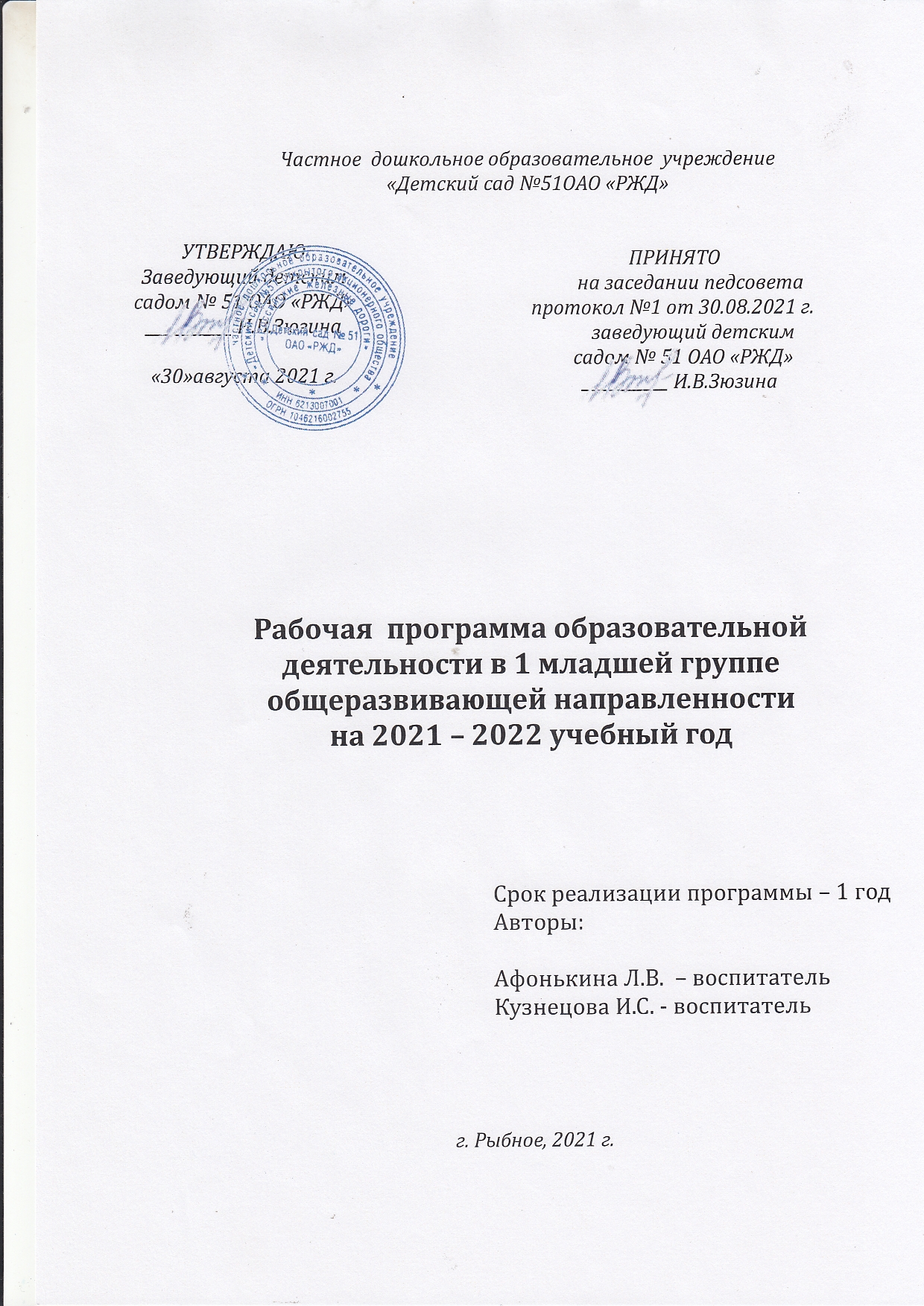 СодержаниеРаздел 1.  Целевой1.1 Пояснительная записка…………………………………………………....41.2 Цель и задачи Программы……………………………………………...…41.3 Принципы и подходы к формированию образовательной программы…………………………………………………………………………...101.4 Характеристики особенностей развития детей старшего дошкольного возраста…………………………………………………………………………..….111.5 Планируемые результаты освоения программы………………….…...171.6  Особенности организации педагогической диагностики…………….18Раздел 2.  Содержательный2.1  Игра как особое пространство развития ребенка от 5 до 6 лет………272.2 Описание образовательной деятельности в соответствии с  направлениями развития ребенка, представленными в 5 образовательных областях Образовательная область «Социально-коммуникативное развитие»……30 Образовательная область «Познавательное развитие»…...………………34 Образовательная область «Речевое развитие»…………………………….41 Образовательная область «Художественно-эстетическое развитие»……45 Образовательная область «Физическое развитие»………………………..492.3 Описание вариативных форм, способов, методов и средств реализации программы…………………………………………………...…762.4 Особенности образовательной деятельности разных видов и  культурных практик………………………………………...………………………812.5 Способы и направления поддержки детской инициативы…………....892.6 Особенности взаимодействия педагогического коллектива с семьями воспитанников…………………………………………………………………...…91Раздел 3. Организационный3.1 Психолого – педагогические условия реализации Программы…….973.2 Материально – техническое обеспечение программы………………983.3 Учебно - методическое   обеспечение   программы.    Средства   обучения и воспитания……………………………………………………..…….1023.4 Распорядок и режим дня ………………………………………………1053.5 Особенности традиционных событий, праздников, мероприятий(Календарно – тематическое планирование) ……………………………1083.6 Особенности организации развивающей предметно-пространственной
среды………………………………………………………………………………1243.7 Список литературы……………………………………………………125РАЗДЕЛ 1. Целевой1.1 Пояснительная запискаРабочая программа младшей группы частного дошкольного образовательного учреждения «Детский сад №51 открытого акционерного общества «Российские железные дороги» разработана на основе основной общеобразовательной программы частного дошкольного образовательного учреждения «Детский сад №51 открытого акционерного общества «Российские железные дороги».Дошкольный возраст — яркая, неповторимая страница в жизни каждого человека. Именно в этот период начинается процесс социализации, устанавливается связь ребенка с ведущими сферами бытия: миром людей, природы, предметным миром. Происходит приобщение к культуре, к общечеловеческим ценностям. Закладывается фундамент здоровья. Дошкольное детство — время первоначального становления личности, формирования основ самосознания и индивидуальности ребенка. Поэтому программа «Детство» создана авторами как программа обогащенного развития детей дошкольного возраста, обеспечивающая единый процесс социализации - индивидуализации личности через осознание ребенком своих потребностей, возможностей и способностей.1.2 Цель и задачи ПрограммыЦель программы - создать каждому ребенку в детском саду возможность для развития способностей, широкого взаимодействия с миром, активного практикования в разных видах деятельности, творческой самореализации. Программа направлена на развитие самостоятельности, познавательной и коммуникативной активности, социальной уверенности и ценностных ориентаций, определяющих поведение, деятельность и отношение ребенка к миру.Это станет возможно, если взрослые будут нацелены на:развитие личности детей дошкольного возраста в различных видах общения и деятельности с учётом их возрастных, индивидуальных психологических и физиологических особенностей.создание условий развития ребенка, открывающих возможности для его позитивной социализации, личностного развития, развития инициативы и творческих способностей на основе сотрудничества со взрослыми и сверстниками и в соответствующих возрасту видах деятельности;создание развивающей образовательной среды, которая представляет собой систему условий социализации и индивидуализации детей.Задачи ПрограммыПрограмма, разработанная на основе ФГОС дошкольного образования, ориентирована на:охрану и укрепление физического и психического здоровья детей, в том числе их эмоционального благополучия;обеспечение равных возможностей для полноценного развития каждого ребёнка в период дошкольного детства независимо от места проживания, пола, нации, языка, социального статуса, психофизиологических и других особенностей (в том числе ограниченных возможностей здоровья);обеспечение преемственности целей, задач и содержания образования,        реализуемых в рамках образовательных программ дошкольного и     начального общего образования;создание благоприятных условий развития детей в соответствии с их возрастными и индивидуальными особенностями и склонностями, развития способностей и творческого потенциала каждого ребёнка как субъекта отношений с самим собой, другими детьми, взрослыми и миром;объединение обучения и воспитания в целостный образовательный процесс на основе духовно-нравственных и социокультурных ценностей и принятых в обществе правил, и норм поведения в интересах человека, семьи, общества;формирование общей культуры личности детей, развитие их социальных, нравственных, эстетических, интеллектуальных, физических качеств, инициативности, самостоятельности и ответственности ребёнка, формирование предпосылок учебной деятельности;обеспечение вариативности и разнообразия содержания Программ и организационных форм дошкольного образования, возможности формирования Программ различной направленности с учётом образовательных потребностей и способностей детей;формирование социокультурной среды, соответствующей возрастным, индивидуальным, психологическим и физиологическим особенностям детей;обеспечение психолого-педагогической поддержки семьи и повышения компетентности родителей (законных представителей) в вопросах развития и образования, охраны и укрепления здоровья детей.Задачи развития и воспитания ребенкаПриоритетными задачами развития и воспитания детей являются:укрепление физического и психического здоровья ребенка, формирование основ его двигательной и гигиенической культуры;целостное развитие ребенка как субъекта посильных дошкольнику видов деятельности;обогащенное развитие ребенка, обеспечивающее единый процесс социализации-индивидуализации с учетом детских потребностей, возможностей и способностей;развитие на основе разного образовательного содержания эмоциональной отзывчивости, способности к сопереживанию, готовности к проявлению гуманного отношения в детской деятельности, поведении, поступках;развитие познавательной активности, любознательности, стремления к самостоятельному познанию и размышлению, развитие умственных способностей и речи ребенка;пробуждение творческой активности и воображения ребенка, желания включаться в творческую деятельность;органическое вхождение ребенка в современный мир, разнообразное взаимодействие дошкольников с различными сферами культуры: с изобразительным искусством и музыкой, детской литературой и родным языком, экологией, математикой, игрой;приобщение ребенка к культуре своей страны и воспитание уважения к другим народам и культурам;приобщение ребенка к красоте, добру, ненасилию, ибо важно, чтобы дошкольный возраст стал временем, когда у ребенка пробуждается чувство своей сопричастности к миру, желание совершать добрые поступки.Часть, формируемая участниками образовательных отношений:- Объединить усилия сотрудников и родителей для эффективной организации оздоровительной работы путем внедрения здоровьесберегающих  технологий.- Развитие познавательного интереса к природе, психических процессов, логического мышления, познавательно – исследовательской деятельности; формирование представлений о системном строении природы, воспитание осознанного бережного отношения к ней      - Формирование разносторонне творческой личности способной к активной и эффективной жизнедеятельности в многонациональной среде, обладающей сформированным представлением о Родине, ее обычаях, традициях, истории, с развитым чувством любви к российской цивилизации, культурам, уважением к другим культурам, умеющей жить в мире и согласии с людьми других национальностей.      - Создание и обеспечение  необходимых условий для личностного развития детей дошкольного возраста через ознакомление  с профессиями железнодорожников.Программа  реализуется  на  государственном  языке   Российской Федерации (русском).Сведения о семьях воспитанников     Социальными заказчиками деятельности учреждения являются в первую очередь родители воспитанников. Поэтому мы пытается создать доброжелательную, психологически комфортную атмосферу, в основе которой лежит определенная система взаимодействия с родителями, взаимопонимание и сотрудничество.     Выяснение потребностей родителей осуществляем на основе результатов изучения контингента родителей, анкетирования родителей воспитанников, посещающих группу ДОУ и жителей микрорайона.Социальный паспорт 1 младшей группы № 11Из анализа видно, что воспитанники младшей группы из семей различного социального статуса, имеющие разный уровень образования. Данные сведения использовались при планировании организационно-педагогической работы с родителями для привлечения родителей к оказанию помощи группы, для определения перспектив развития детского сада. Поэтому основная задача группы ДОУ – создание условий для личностного развития с учетом возможностей, способностей и потребностей воспитанников.Приоритетные направления деятельности по реализации рабочей программы.Афонькина Л.В. «Развитие мелкой моторики раннего возраста посредством нетрадиционных дидактических игр и пособий»Кузнецова И.С «Нетрадиционные техники рисования в раннем возрасте»  Основными приоритетными направлениями деятельности 1 младшей группы №8 частного дошкольного образовательного учреждения «Детский сад №51 ОАО «РЖД» по реализации Программы являются: физкультурно - оздоровительное, познавательное.  Физкультурно – оздоровительное направление- комплексная система физкультурно – оздоровительной работы- прогулки и активные игры детей на свежем воздухе- физкультурные занятия- спортивные развлечения- гимнастика после сна- динамические паузы, физминутки, корригирующая гимнастика- использование нестандартного спортивного оборудования- фитотерапия, витаминотерапия, ароматерапия- психогимнастика, пальчиковый тренинг, зрительная гимнастика- профилактика против гриппа и ОРВИ- закаливающие процедуры- оформление паспорта здоровья воспитанниковПознавательное развитие- беседы, занятия, викторины, конкурсы- игры, праздники, экскурсии, труд, наблюдения- мини – музей родного края, музей старины- выставки детских работ, работ педагогов и родителей- день творчества, практикумЭкологическое воспитание- экологический кабинет, экспериментальная площадка- оформление экологических уголков в группах- мини – заповедник на территории детского сада- экологические уголки на игровых площадках в каждой возрастной группе- экологические акции- опыты, эксперименты, игры с водой и песком- эколого – психологический тренингДостижение поставленных целей требует решения определённых задач деятельности группы. Для успешной деятельности по реализации ООП необходимо:- учитывать в образовательном процессе особенности психофизического развития и возможности детей;- синхронизировать процессы обучения и воспитания, сделать их взаимодополняющими, обогащающими физическое, социально-личностное, интеллектуальное и художественно-эстетическое развитие детей;- осуществлять необходимую квалифицированную коррекцию недостатков в физическом и (или) психическом развитии детей;- выстроить взаимодействие с семьями детей для обеспечения полноценного развития детей;- оказывать   консультативную   и   методическую   помощь родителям (законным представителям) по вопросам воспитания, обучения и развития детей;- заботиться о здоровье, эмоциональном благополучии и своевременном всестороннем развитии каждого ребенка;- создать в группах атмосферу гуманного и доброжелательного отношения ко всем воспитанникам, что позволит растить их общительными, добрыми, любознательными, инициативными, стремящимися к самостоятельности и творчеству;- максимально использовать разнообразные виды детской деятельности, их интеграция в целях повышения эффективности воспитательно-образовательного процесса;- творчески организовать (креативность) воспитательно-образовательный процесс;- обеспечить вариативность использования образовательного материала, позволяющей развивать творчество в соответствии с интересами и наклонностями каждого ребенка;-  уважительно относиться к результатам детского творчества;- добиваться единства подходов к воспитанию детей в условиях дошкольного образовательного учреждения и семьи;- соблюдать в работе детского сада и начальной школы преемственности, исключающей умственные и физические перегрузки в содержании образования детей дошкольного возраста, обеспечивая отсутствие давления предметного обучения.1.3 Принципы и подходы к формированию рабочей программыполноценного проживания ребёнком всех этапов детства (младенческого, раннего и дошкольного возраста), обогащение (амплификация) детского развития;построения образовательной деятельности на основе индивидуальных особенностей каждого ребенка, при котором сам ребенок становится активным в выборе содержания своего образования, становится субъектом дошкольного образования;содействия и сотрудничества детей и взрослых, признания ребенка полноценным участником (субъектом) образовательных отношений;поддержки инициативы детей в различных видах деятельности;сотрудничества с семьёй;приобщения детей к социокультурным нормам, традициям семьи, общества и государства;формирования познавательных интересов и познавательных действий ребенка в различных видах деятельности;возрастной адекватности дошкольного образования (соответствия условий, требований, методов возрасту и особенностям развития);решение программных образовательных задач в совместной деятельности взрослого и детей и самостоятельной деятельности детей не только в рамках непосредственно образовательной деятельности, но и при проведении режимных моментов в соответствии со спецификой дошкольного образования;учёта этнокультурной ситуации развития детей;принципы гуманизации, дифференциации и индивидуализации, непрерывности и системности образования.Отражение принципа гуманизации в образовательной программе означает:- признание уникальности и неповторимости личности каждого ребенка;- признание неограниченных возможностей развития личного потенциала каждого ребенка;- уважение к личности ребенка со стороны всех участников образовательного процесса.Дифференциация и индивидуализация воспитания и обучения обеспечивает развитие ребенка в соответствии с его склонностями, интересами и возможностями. Осуществляется этот принцип через создание условий для воспитания и обучения каждого ребенка с учетом индивидуальных особенностей его развития.Реализация принципа непрерывности образования требует связи всех ступенек дошкольного образования, начиная с раннего и младшего дошкольного возраста до старшей и подготовительной к школе групп. Приоритетом с точки зрения непрерывности образования является обеспечение к концу дошкольного детства такого уровня развития каждого ребенка, который позволит ему быть успешным при обучении по программам начальной школы. Соблюдение принципа преемственности требует не только и не столько овладения детьми определенным объемом информации, знаний, сколько формирование у дошкольника качеств, необходимых для овладения учебной деятельностью - любознательности, инициативности, самостоятельности, произвольности и др.Чтобы отвечать принципу системности, Основная образовательная программа представляет собой целостную систему высокого уровня: все компоненты в ней взаимосвязаны и взаимозависимы.Содержание Программы учитывает возрастные и индивидуальные особенности контингента детей, воспитывающихся в группе ДОУВсего в 1 младшей группе воспитывается 14 детей – 2-3 лет. Из них 7 девочек и 7 мальчиков. По наполняемости группа соответствует требованиям СанПиНа.1.4. Характеристики особенностей развития детей раннего возраста  Младенчество и ранний возраст. Период раннего детства имеет ряд качественных физиологических и психических особенностей, которые требуют создания специальных условий для развития детей этого возраста.Помимо того, что период раннего детства один из самых насыщенных в познавательном аспекте из всех возрастных периодов, в настоящее время наблюдается заметная акселерация развития, которая отражается на результатах развития детей раннего возраста. Многие дети имеют более высокие показатели уже к моменту рождения, раньше начинаются процессы прорезывания зубов, хождения, говорения. Опережающим отмечается и социальное развитие,- значительно раньше отмечается кризис трёх лет.Повышенная ранимость организма ребенка, недостаточная морфологическая и функциональная зрелость органов и систем (быстрый темп развития осуществляется на весьма неблагоприятном фоне - при незрелости психофизиологических функций организма, а это повышает ранимость). Малыши в большей степени подвержены заболеваниям из-за несовершенства деятельности внутренних органов, высокого уровня утомляемости, им трудно переключится с одной деятельности на другую, соответственно доминантой становится процесс возбуждения и как следствие - неустойчивое эмоциональное состояние.Взаимосвязь физического и психического развития - это общая закономерность, присущая любому возрасту, но в раннем детстве она проявляется особенно ярко, потому что в этот период происходит становление всех функций организма.Именно в раннем детстве учеными отмечается наиболее прочная связь и зависимость умственного и социального развития от физического состояния и настроения ребенка (например, ухудшение здоровья отражается на отношении к окружающему; снижается восприимчивость, притупляется ориентировочная реакция, дети теряют приобретенные умения: речевые, двигательные, социальные).Яркая специфика психофизиологических и индивидуальных различий (особенно в раннем возрасте важно учитывать индивидуальные, психофизиологические различия - уровень активности, регулярность биоритмов, степень комфортности при адаптации любого вида; настроение, интенсивность реакций, порог чувствительности, отвлекаемость, упорство и внимание).Этому возрасту свойственно удовлетворение ребёнком естественных психофизиологических потребностей:сенсомоторной потребности;потребность в эмоциональном контакте;потребности во взаимодействии и общении со взрослыми: (контактное общение в 2-3 мес.; познавательное общение в 3-10 мес.; вербально-невербальное в 10 мес.-1,5 года; игровое и деловое общение в 1,5 года-3 года).Специфичностью проявления нервных процессов у ребенка - это:легкость выработки условных рефлексов, но при этом же сложность их изменения;повышенная эмоциональная возбудимость;сложность переключения процессов возбуждения и торможения;повышенная эмоциональная утомляемость.Развитие детей раннего возраста имеет свою неповторимую специфику, что выражается, в тесной взаимосвязи физиологических и психологических компонентов.На третьем году жизни ребенок вырастает в среднем на 7—8 см, прибавка в весе составляет 2—2,5 кг. Дети активно овладевают разнообразными движениями. Растущие двигательные возможности позволяют детям более активно знакомиться с окружающим миром, познавать свойства и качества предметов, осваивать новые способы действий. Но при этом малыши еще не способны постоянно контролировать свои движения. Поэтому воспитателю необходимо проявлять повышенное внимание к действиям детей, оберегать их от неосторожных движений, приучать к безопасному поведению в среде сверстников.Организм младших дошкольников недостаточно окреп. Дети легко подвергаются инфекциям. Особенно часто страдают их верхние дыхательные пути, так как объем легких ребенка пока небольшой, и малыш вынужден делать частые вдохи и выдохи. Эти особенности детей воспитателю надо постоянно иметь в виду: следить за чистотой воздуха в помещении, за правильным дыханием детей (через нос, а не ртом) на прогулке, во время ходьбы и подвижных игр.В младшем возрасте интенсивно развиваются структуры и функции головного мозга ребенка, что расширяет его возможности в познании окружающего мира. Для детей этого возраста характерно наглядно-действенное и наглядно-образное мышление. Дети «мыслят руками»: не столько размышляют, сколько непосредственно действуют. Чем более разнообразно использует ребенок способы чувственного познания, тем полнее его восприятие, тоньше ощущения, ярче эмоции, а значит, тем отчетливее становятся его представления о мире и успешнее деятельность.На третьем году жизни заметно возрастает речевая активность детей, они начинают проявлять живой интерес к слову. Это обнаруживается в детских высказываниях и вопросах, а также в игре словами. Малыши изменяют слова, придумывают новые, которых нет в речи взрослых; идет быстрое освоение грамматических форм.Под влиянием общения с взрослыми, речевых игр и упражнений к трем годам ребенок начинает успешно использовать простые и распространенные предложения, воспроизводить небольшие стишки и потешки, отвечать на вопросы. Своевременное развитие речи имеет огромное значение для умственного и социального развития дошкольников.Общение детей с воспитателем постоянно обогащается и развивается. Это и эмоциональное общение (обмен положительными эмоциями), и деловое, сопровождающее совместную деятельность взрослого и ребенка, а кроме того, познавательное общение. Дети могут спокойно, не мешая друг другу, играть рядом, объединяться в игре с общей игрушкой, развивать несложный игровой сюжет из нескольких взаимосвязанных по смыслу эпизодов, выполнять вместе простые поручения.Особенности организации образовательного процесса в 1 младшей группеВ группе нет национально-культурных, демографических, климатических и других особенностей осуществления образовательного процесса.Вместе с тем следует отметить особенности организации образовательного процесса:- 1 младшая группа работает в условиях полного дня (11-часового пребывания);- соотношение обязательной части Программы и части, формируемой участниками образовательного процесса (с учётом приоритетной деятельности образовательного учреждения) определено как 80% и 20%;- общий объем обязательной части Программы определён в соответствии с возрастом воспитанников: для групп младшего дошкольного возраста – 70%.Группа функционирует в режиме 5-дневной рабочей недели.Задачи психолого-педагогической работы по формированию физических, интеллектуальных и личностных качеств детей решаются интегрировано в ходе освоения всех образовательных областей наряду с задачами, отражающими специфику каждой образовательной области, с обязательным психологическим сопровождением. В основу организации образовательного процесса определен комплексно-тематический принцип с ведущей игровой деятельностью, а решение программных задач осуществляется в разных формах совместной деятельности взрослых и детей, а также в самостоятельной деятельности детей.Учебный план      Учитывая специфику дошкольного образования, - отсутствие предметного характера содержания образования на данной ступени, реализацию образовательных областей через детские виды деятельности, учебный план представляет собой сетки непосредственно образовательной деятельности и образовательной деятельности в режимных моментах в течение дня с распределением времени на основе действующего СанПин. Учитывается, что Программа обеспечивает развитие личности детей дошкольного возраста в различных видах общения и деятельности с учетом их возрастных, индивидуальных психологических и физиологических особенностейПродолжительность непрерывной непосредственно образовательной деятельности для детей от 2 до 3 лет - не более 15 минут. Максимально допустимый объем образовательной нагрузки в первой половине дня в младшей и средней группах не превышает 30 и 40 минут. В середине времени, отведенного на непрерывную образовательную деятельность, проводят физкультурные минутки.Сетка непосредственно образовательной деятельностиСетка совместной образовательной деятельности воспитателя детей и культурных практик в режимных моментахВажно отметить, что на самостоятельную деятельность детей 3-7 лет (игры, подготовка к образовательной деятельности, личная гигиена) в режиме дня отводится не менее 3-4 часов.Сетка самостоятельной деятельности детей в режимных моментахМодель физического воспитания1.5	Планируемые результаты освоения программыРаннее ДетствоК трем годам:‒ Ребенок интересуется окружающими предметами и активно действует с ними; эмоционально вовлечен в действия с игрушками и другими предметами, стремится проявлять настойчивость в достижении результата своих действий‒ Использует специфические, культурно фиксированные предметные действия, знает назначение бытовых предметов (ложки, расчёски, карандаша и пр.) и умеет пользоваться ими. Владеет простейшими навыками самообслуживания; стремится проявлять самостоятельность в бытовом и игровом поведении‒В активной и пассивной речью, включённой в общение; может обращаться с вопросами и просьбами, понимает речь взрослых; знает названия окружающих предметов и игрушек‒ Стремится к общению со взрослыми и активно подражает им в движениях и действиях; появляются игры, в которых ребенок воспроизводит действия взрослого‒ Проявляет интерес к сверстникам; наблюдает за их действиями и подражает им‒ Ребенок обладает интересом к стихам, песням и сказкам, рассматриванию картинки, стремится двигаться под музыку; проявляет эмоциональный отклик на различные произведения культуры и искусства‒ У ребёнка развита крупная моторика, он стремится осваивать различные виды движения (бег, лазанье, перешагивание и пр.)1.6 Особенности организации педагогической диагностики и мониторингаПедагогическая диагностика в детском садуПедагогическая диагностика воспитателя детского сада преимущественно направлена на изучение ребенка дошкольного возраста для познания его индивидуальности и оценки его развития как субъекта познания, общения и деятельности; на понимание мотивов его поступков, видение скрытых резервов личностного развития, предвидение его поведения в будущем. Понимание ребенка помогает педагогу сделать условия воспитания и обучения максимально приближенными к реализации детских потребностей, интересов, способностей, способствует поддержке и развитию детской индивидуальности.Без педагогической диагностики трудно представить осознанную и целенаправленную профессиональную деятельность педагога. Диагностическая деятельность является начальным этапом педагогического проектирования, позволяя определить актуальные образовательные задачи, индивидуализировать образовательный процесс, и завершает цепочку по решению этих задач, поскольку направлена на выявление результативности образовательного процесса.Познание и понимание педагогом ребенка дошкольного возраста как основная цель педагогической диагностики в дошкольном образовательном учреждении определяет использование им преимущественно малоформализованных диагностических методов, ведущими среди которых являются наблюдение проявлений ребенка в деятельности и общении с другими субъектами педагогического процесса, а также свободные беседы с детьми. В качестве дополнительных методов используются анализ продуктов детской деятельности, простые тесты, специальные диагностические ситуации.Педагогическая диагностика достижений ребенка направлена на изучение:деятельностных умений ребенкаинтересов, предпочтений, склонностей ребенкаличностных особенностей ребенкаповеденческих проявлений ребенкаособенностей взаимодействия ребенка со сверстникамиособенностей взаимодействия ребенка со взрослыми Принципы педагогической диагностики.Педагогическая диагностика осуществляется с учетом ряда принципов, обусловленных спецификой образовательного процесса детского сада.Принцип объективности означает стремление к максимальной объективности в процедурах и результатах диагностики, избегание в оформлении диагностических данных субъективных оценочных суждений, предвзятого отношения к диагностируемому.Реализация принципа предполагает соблюдение ряда правил:=> Соответствие диагностических методик возрастным и личностным особенностям диагностируемых;=> Фиксация всех проявлений личности ребенка;=> Сопоставление полученных данных с данными других педагогов, родителей;=> Перепроверка, уточнение полученного фактического материала при проведении диагностики;=> Постоянный самоконтроль педагога за своими собственными переживаниями, эмоциями, симпатиями и антипатиями, которые часто субъективируют фиксацию фактов; развитие педагогической рефлексии.Принцип целостного изучения педагогического процесса предполагает:Для того чтобы оценить общий уровень развития ребенка, необходимо иметь информацию   о   различных аспектах   его   развития: социальном, эмоциональном, интеллектуальном, физическом, художественно-творческом. Важно помнить, что развитие ребенка представляет собой целостный процесс, и что направление развития в каждой из сфер не может рассматриваться изолированно. Различные сферы развития личности связаны между собой и оказывают взаимное влияние друг на друга.Принцип процессуальности предполагает изучение явления в изменении, развитии. Правила, детализирующие принцип процессуальности, состоят в том, чтобы=> не ограничиваться отдельными «срезами состояний», оценками без выявления закономерностей развития;=> учитывать половозрастные и социокультурные особенности индивидуально-личностного становления ребенка;=> обеспечивать непрерывность изучения диагностируемого предмета в естественных условиях педагогического процесса.Принцип компетентности означает принятие педагогом решений только по тем вопросам, по которым он имеет специальную подготовку; запрет в процессе и по результатам диагностики на какие-либо действия, которые могут нанести ущерб испытуемому.Этот принцип раскрывается=> в правилах сотрудничества (согласие, добровольность участия в диагностике);=> в безопасности для испытуемого применяемых методик;=> в доступности для педагога диагностических процедур и методов;=> во взвешенности и корректном использовании диагностических сведений (разумной конфиденциальности результатов диагностики).Принцип персонализации требует от педагога в диагностической деятельности обнаруживать не только индивидуальные проявления общих закономерностей, но также индивидуальные пути развития, а отклонения от нормы не оценивать, как негативные без анализа динамических тенденций становления.Как осуществлять процесс диагностирования?Прежде чем проводить диагностику, необходимо спроектировать ее.Первый этап - проектировочный. Определяем цели диагностики (например, оценить проявления детьми старшей группы активности и любознательности, выявить проявляющиеся при этом индивидуальные особенности). В проектировании диагностической деятельности многие педагоги, как правило, решают вопрос, как ее осуществлять, пропуская вопросы что и, в особенности, зачем диагностировать. Между тем, это -основные вопросы. От ответа на них зависит и подбор методов, и анализ результатов, и принятие управленческих решений.В диагностической деятельности педагога постоянно происходит сравнение результатов оценки развития конкретного ребенка с его же прежними достижениями, или с поведением других детей в настоящее время или в прошлом, или же с описанием поведения какого-то неизвестного нам лица. Это те аспекты сравнения, которые называются в педагогической диагностике индивидуальной, социальной или объективной соотносительной нормой. Например, определяем критерии для оценки проявлений активности и любознательности у детей. Так, критерием любознательности является чуткость ребенка к новому, а показателями проявления этого критерия могут быть выделение новых объектов в окружении, вопросы познавательной направленности о новых объектах, внимательное слушание рассказов воспитателя и т.п.Определяем методы диагностики. В педагогической диагностике основными методами выступают включенное наблюдение и нестандартизированные беседы с детьми. Кроме того, используются диагностические ситуации, фактически «провоцирующие» деятельность ребенка, которую хотел бы пронаблюдать педагог.Оценка:1 балл – ребёнок не имеет представлений по указанному критерию интегративного качества;2 балла – ребёнок имеет отрывочные, бессистемные представления по указанному критерию интегративного качества;3 балла – ребёнок имеет частично усвоенные, неточные, неполные бессистемные представления по указанному критерию интегративного качества;4 балла – ребёнок имеет усвоенные с незначительными неточностями бессистемные представления по указанному критерию интегративного качества;5 баллов – ребёнок имеет полностью усвоенные бессистемные представления по указанному критерию интегративного качества;Паспорт диагностикиВыводы по результатам наблюдений делаются на основании карты развития ребенкаТаблицы педагогической диагностики заполняются дважды в год – в начале и конце учебного года. Технология работы с таблицами проста и включает 2 этапа.1 этап. Напротив, фамилии и имени каждого ребенка проставляются баллы в каждой ячейке указанного параметра, по которым затем считается итоговый показатель по каждому ребенку (среднее значение = все баллы сложить (по строке) и разделить на количество параметров, округлять до десятых долей). Этот показатель необходим для характеристики конкретного ребенка и проведения индивидуального учета промежуточных результатов освоения общеобразовательной программы.2 этап. Когда все дети прошли диагностику, тогда подсчитывается итоговый показатель по группе (среднее значение = все баллы сложить (по столбцу) и разделить на количество параметров). Этот показатель необходим для описания общегрупповых тенденций, а также для ведения учета общегрупповых промежуточных результатов освоения общеобразовательной программы.РАЗДЕЛ 2.  Содержательный2.1 РАННИЙ ВОЗРАСТ. ДЕТСТВО ОТ РОЖДЕНИЯ ДО ТРЕХ ЛЕТ2.1.1 Игра как особое пространство развития ребёнка третьего года жизни.К двум годам ребенок уже способен отображать в игре простейшие действия с предметами, подражая действиям взрослого (кормит и укладывает спать куклу, прокатывает машинки и др.). Ребёнок передает несложный сюжет из нескольких игровых действий. Дети становятся способными действовать с предметами-заместителями, появляются действия и без предмета, в которых сохраняется «рисунок» действия.Основная черта игровой деятельности детей 3-го года жизни -стремление многократно повторять одни и те же действия, например, кормить куклу или катать её в коляске. Постепенно игровые ситуации насыщаются речевыми элементами, сюжетными диалогами и пояснениями. На третьем году жизни начинают формироваться предпосылки режиссёрской игры, деятельности в которой ребёнок «как режиссер» управляет игрушками, озвучивает их, не принимая на себя ролей. В режиссерской игре происходит формирование игрового отношения детей к предметам (одушевление предмета, придание ему неспецифических значений).Задачи развития игровой деятельности детей:Развивать игровой опыт каждого ребенка.Способствовать отражению в игре представлений об окружающей действительности.Поддерживать первые творческие проявления детей.Воспитывать стремление к игровому общению со сверстниками.Сюжетно-отобразительные и сюжетно-ролевые игры.Отображение в сюжетно-ролевой игре бытовых действий, взрослых, семейных отношений, передача рисунка роли: как доктор «слушать больного» и делать укол, как шофер крутить руль, как парикмахер подстригать волосы, как кассир выдавать чек и пр. В совместной игре со взрослым воспроизведение действий, характерных для персонажа, проявление добрых чувства по отношению к игрушкам (приласкать зайчика, накормить куклу).Установление связи игровых действий с образом взрослого (как мама, как папа), с образом животного (как зайчик, как петушок). Подбор необходимых для развития сюжета игрушек и предметов, замещение недостающих игрушек или предметов другими.Отражение в игровом сюжете эпизодов знакомых стихотворений, сказок или мультфильмов. К концу 3-го года жизни выстраивает цепочки из 2-3 игровых действий, установление связи между действиями в игровом сюжете (сначала... - потом...).Наблюдение за игровыми действиями других детей, спокойные игры рядом с другими детьми. Во втором полугодии кратковременное игровое взаимодействие со сверстниками.Передача в движении образов зверей, птиц в играх-имитациях, участие в играх-имитациях, сопровождаемых текстом («Котик и козлик», «Я люблю свою лошадку» и др.). В сюжетных играх использование построек (строим диванчик, кроватку для куклы и укладываем куклу спать).Режиссерские игрыСодержанием элементарных режиссерских игр становятся непосредственные впечатления от окружающей действительности (по улице едут машины и идут люди; мама укладывает дочку спать и накрывает одеялом и пр.). Разыгрывание сюжетов многократно повторяемых сказок и потешек.Сюжетная и предметная игра тесно переплетаются: ребёнок действует с шариками, бусинами как с предметами, закутывает их в платочек, качает, возит; шарики становятся птенчиками в гнездышке, и опять превращаются в шарики.По побуждению воспитателя сопровождение режиссерской игры игровыми репликами персонажей: «Ау, мама! Где моя мама?»; «Я спрятался, меня не видно!», сопровождение речью движений игрушек. Обыгрывание построек в режиссерской игре: поездка на «транспорте»; катание с горки («Крепче куколка держись, покатилась с горки вниз»); постройка из песка «будки» для собачки; прогулка игрушек по песочным дорожкам.Дидактические игрыИгры с дидактическими игрушками — матрешками, башенками, предметами. Настольные игры с картинками, мозаика, кубики и пр.Ребенок учится принимать игровую задачу: разбирать и собирать игрушки в правильной последовательности (пирамидки, башенки, матрешки); называть цвет, форму, размер. Сравнение двух предметов, составление пар. Действия в соответствии с игровой задачей (положить красный шарик в красную коробочку; большому мишке дать большую чашку, маленькому — маленькую). Развитие умения разговаривать с воспитателем по ходу игры: о названии предмета, о его цвете, размере.Результаты развития игровой деятельности2.1.2	Описание образовательной деятельности в соответствии с направлениями развития ребенка, представленными в пяти образовательных областяхОБРАЗОВАТЕЛЬНАЯ ОБЛАСТЬ«СОЦИАЛЬНО-КОММУНИКАТИВНОЕ РАЗВИТИЕ»Третий год жизни. Первая младшая группа.Задачи образовательной деятельностиСпособствовать благоприятной адаптации детей в детском саду, поддерживать эмоционально-положительное состояние детей.Развивать игровой опыт каждого ребенка, помогая детям отражать в игре представления об окружающей действительности.Поддерживать доброжелательные взаимоотношения детей, развивать эмоциональную отзывчивость, привлекать к конкретным действиям помощи, заботы, участия (пожалеть, помочь, ласково обратиться).Формировать элементарные представления о людях (взрослые, дети), об их внешнем виде, действиях, одежде, о некоторых ярко выраженных эмоциональных состояниях (радость, веселье, слезы), о семье и детском саде.Способствовать становлению первичных представлений ребенка о себе, о своем возрасте, поле, о родителях и членах семьи. Развивать самостоятельность, уверенность, ориентацию на одобряемое взрослым поведение.Содержание образовательной деятельности Люди (взрослые и дети). Узнавание имен мальчиков и девочек в группе. Определение детьми особенностей внешнего вида мальчиков и девочек, их одежду, прически, предпочитаемые игрушки. Отличие взрослых и детей в жизни и на картинках. Показ и называние основных частей тела и лица человека, его действия. Различение и называние действий взрослых.Определение ярко выраженных эмоциональных состояний, которые воспитатель называет словом и подчеркнуто демонстрирует мимикой, жестами, интонацией голоса. Повторение за воспитателем слов, обозначающих эмоциональное состояние, узнавание на картинках.Семья. Рассматривание картинок, изображающих семью — детей и родителей. Узнавание членов семьи, название их, понимание заботы родителей о детях.Детский сад. Узнавание своей группы, воспитателей. Ориентация в помещении группы. Понимание правила «можно», «нельзя». По показу и напоминанию взрослого здороваются, прощаются, говорят «спасибо», «пожалуйста». Проявление внимание к словам и указаниям воспитателя, действуют по его примеру и показу. Участие вместе с воспитателем и детьми в общих подвижных, музыкальных, сюжетных и хороводных играх.Труд. Представление о простых предметах своей одежды (названия), назначении их, способах надевания (колготок, маечек, футболок, штанишек). Наблюдение за процессами труда взрослых по обслуживанию детей, что расширяет их кругозор. Называние определенных действий, которые взрослыйпомогает ребенку выстроить в определенной последовательностиРезультаты образовательной деятельностиОБРАЗОВАТЕЛЬНАЯ ОБЛАСТЬ «ПОЗНАВАТЕЛЬНОЕ РАЗВИТИЕ»Третий год жизни. Первая младшая группа.Задачи образовательной деятельностиПоддерживать интерес и активные действия детей с предметами, геометрическими телами и фигурами, песком, водой и снегом.Формировать представления о сенсорных свойствах и качествах предметов окружающего мира, развития разных видов детского восприятия: зрительного слухового, осязательного, вкусового, обонятельного.Формировать обследовательские действия в первоначальном виде; учить детей выделять цвет, форму, величину как особые признаки предметов, сопоставлять предметы между собой по этим признакам, используя один предмет в качестве образца, подбирая пары, группы.Поддерживать положительные переживания детей в процессе общения с природой: радость, удивление, любопытство при восприятии природных объектов.Содействовать запоминанию и самостоятельному употреблению детьми слов - названий свойств (цвет, форма, размер) и результатов сравнения по свойству (такой же, не такой, разные, похожий, больше, меньше).Содержание образовательной деятельностиДети 2-3 лет осваивают простейшие действия, основанные на перестановке предметов, изменении способа расположения, количества, действия переливания, пересыпания. При поддержке взрослого использует простейшие способы обследования; сравнение предметов по свойству, определение сходства - различия. Ребенок подбирает пары, группирует по заданному предметно образцу (по цвету, форме, размеру).Дети осваивают простейшие умения в различении предэталонов (это, как мячик; как платочек). Начинают пользоваться эталонами форм (шар, куб, круг).Различают среди двух-трех большие и маленькие предметы, длинные и короткие, высокие и низкие при условии резких различий.Проявление интереса к количественной стороне множеств предметов. Различение и показ, где один предмет, где много, находят и называют один, два предмета.Освоение цветов спектра, использование в собственной речи некоторых слов-названий цвета, часто без соотнесения с данным цветом.Освоение фигур (круг, квадрат, овал, прямоугольник, треугольник, звезда, крест), подбор по образцу, «опредмечивание фигуры». Различение по величине, сравнивание 3 предметов по величине.В процессе ознакомления с природой малыши узнают: объекты и явления неживой природы, которые доступны ребенку для непосредственного восприятия.Знакомство с животными и растениями, которых можно встретить в ближайшем природном окружении, а также в детских книжках на иллюстрациях. Общие представления о конкретном животном или растении, отдельных его частях, их характерных признаках, особенностях образа жизни. Освоение отдельных признаков конкретных животных и растений как живых организмов.Получение первичных представлений о себе через взаимодействие с природой.Формируемая часть2-3 годаОБРАЗОВАТЕЛЬНАЯ ОБЛАСТЬ «РЕЧЕВОЕ РАЗВИТИЕ»Третий год жизни. Первая младшая группа.Задачи образовательной деятельностиВоспитывать у детей интерес к общению со взрослыми и сверстниками;Обучать детей вступать в контакт с окружающими, выражать свои мысли, чувства, впечатления, используя речевые средства и элементарные этикетные формулы общения;Развивать желание детей активно включаться в речевого взаимодействие, направленное на развитие умения понимать обращенную речь с опорой и без опоры на наглядность.Обогащать и активизировать словарь детей за счет слов-названий предметов, объектов, их действий или действий с ними, некоторых ярко выраженных частей, свойств предмета (цвет, форма, размер, характер поверхности).Содержание образовательной деятельностиСвязная речь.Понимание обращенной речи, сначала с опорой на наглядность, а постепенно и без нее. Реагирование на обращение, используя доступные речевые средства, ответы на вопросы воспитателя используя фразовую речь или форму простого предложения. Отнесение к себе речи взрослого, обращенной к группе детей, понимать ее содержания.Инициативная связная разговорная речь как средство общения и познания окружающего мира. Переход ребенка от однословной, фразовой речи к использованию в речи предложений разных типов, отражающих связи и зависимости объектов.В словарь входят:названия предметов и действий с предметами, некоторых особенностей предметов;названия некоторых трудовых действий и собственных действий;имена близких людей, имена детей группы;обозначения личностных качеств, особенностей внешности окружающих ребенка взрослых и сверстников.Грамматическая правильность речи. Освоение большинства основных грамматических категорий: окончаний слов; уменьшительно-ласкательных     суффиксов; явление словотворчества. Проявление   способности   выражать   свои   мысли   посредством трех-четырехсловных предложений. Самостоятельная речь детей.Звуковая культура речи. Развитие звуковой культуры речи включает в себя три основных раздела:В звукопроизношении для детей характерна общая смягченность речи. В двухлетнем возрасте такое несовершенство произношения еще не требует специальной коррекции. Для его успешного преодоления и предупреждения возможного нарушения звукопроизношения требуется активная профилактическая работа по укреплению мышц органов артикуляционного аппарата: губ, языка, щек.В словопроизношение ребенок пытается произнести все слова, которые необходимы для выражения его мысли. В использовании разных по сложности слов наблюдается устойчивое воспроизведение ритма слова. Преодоление явления пропуска слогов в словах по образцу взрослого.Выразительность речи через сопровождение жестами, мимикой, пантомимикой (движениями). Выражение своего отношения к предмету разговора при помощи разнообразных вербальных средств. Проявление эмоциональной непроизвольной выразительности речи ребенка.ОБРАЗОВАТЕЛЬНАЯ ОБЛАСТЬ «ХУДОЖЕСТВЕННО-ЭСТЕТИЧЕСКОЕ РАЗВИТИЕ»Третий год жизни. Первая младшая группа.Задачи образовательной деятельностиВызвать интерес и воспитывать желание участвовать в образовательных ситуациях и играх эстетической направленности, рисовать, лепить совместно со взрослым и самостоятельно.Развивать эмоциональный отклик детей на отдельные эстетические свойства и качества предметов (в процессе рассматривания игрушек, природных объектов, предметов быта, произведений искусства).Формировать умения создавать (в совместной с педагогом деятельности и самостоятельно) несложные изображения в рисовании, лепки, аппликации, конструировании, ассоциировать изображение с предметами окружающего мира, принимать замысел, предложенный взрослым, создавать изображение по принятому замыслу.Активизировать освоение изобразительных материалов, инструментов (их возможностей и правил использования), поддерживать экспериментирование с ними, развивать технические умения, зрительно-моторную координацию, моторные характеристики и формообразующие умения.Развивать умение вслушиваться в музыку, различать контрастные особенности звучания; побуждать к подпеванию и пению; развивать умение связывать движение с музыкой.Содержание образовательной деятельностиРассматривание детьми и обыгрывание народных игрушек и предметов промыслов, разнообразных по материалу изготовления и образам. Дети узнают их названия, функциональную направленность (что с ними можно делать: игрушки - играть, посуда - используется в процессе еды и приготовления пищи и т.п.).Восприятие, рассматривание разных образов: животных (лошадки, медведя, собаки, птицы и т.п.), человека (барышни, няньки). Соотнесение изображения с предметами окружающего мира. Узнавание некоторых простых элементов росписи предметов народных промыслов.Рассматривание знакомых детских книг. Освоение элементарных правил использования книги. Познание того, что рисунки в книгах - иллюстрации созданы художниками. Учатся внимательно рассматривать изображение, слушать описание взрослого, соотносить изображенное с собственным опытом.Освоение детьми некоторых изобразительных материалов: различение, называние, выбор по инструкции взрослого.В практических ситуациях освоение некоторых инструментов и действий с ними, правил использования.В совместной с педагогом деятельности познание об элементах строительных конструкторов: название деталей, некоторые свойства, способы крепления.Освоение способов создания простых изображения: на основе готовых основ - нарисованных взрослым образов, линий, точек и отпечатков.Музыкальное развитие на третьем году жизни включает слушание инструментальной музыки (небольшие пьесы для детей) в живом исполнении взрослым. Музыкально-ритмические движения дети воспроизводят по показу воспитателя- элементы плясок. Музыкальная игра включает сюжетно-ролевую игру, где дети могут уже исполнять свои первые роли под музыку. Освоение движений, умения слушать музыку, действовать согласно с ней.Результаты образовательной деятельности                        ОБРАЗОВАТЕЛЬНАЯ ОБЛАСТЬ                         «ФИЗИЧЕСКОЕ РАЗВИТИЕ»Третий год жизни. Первая младшая группа.Задачи образовательной деятельностиОбогащать детский двигательный опыт, способствовать освоению основных движений, развитию интереса к подвижным играм и согласованным двигательным действиям.Обеспечивать смену деятельности детей с учетом степени ее эмоциональной насыщенности, особенностей двигательной и интеллектуальной активности детей.Создать все условия для успешной адаптации каждого ребенка к условиям детского сада.Укреплять здоровье детей, реализовывать систему закаливания.Продолжать формирование умения ходить и бегать, не наталкиваясь друг на друга, с согласованными, свободными движениями рук и ног, действовать сообща, придерживаясь определенного направления передвижения с опорой на зрительные ориентиры.Содержание образовательной деятельностиУзнавание детьми разных способов ходьбы, прыжков, ползания и лазанья, катания, бросания и ловли, построений, исходные положения в общеразвивающих упражнениях. Освоение простейших общих для всех правил в подвижных играх. Узнавание о возможности передачи в движениях действий знакомых им зверей, домашних животных, птиц, рыб, насекомых, сказочных персонажей.На 3 году жизни происходит освоение разнообразных физических упражнений, общеразвивающих упражнений, основных движений, подвижных игр и их правил.По мере накопления двигательного опыта у малышей идет формирование новых двигательных умений: строиться парами, друг за другом; сохранять заданное направление при выполнении упражнений; активно включаться в выполнение упражнений; ходить, не сталкиваясь и не мешая друг другу; сохранять равновесие на ограниченной площади опоры; бегать, не мешая друг другу, не наталкиваясь друг на друга; подпрыгивать на месте, продвигаясь вперед; перепрыгивать через предметы, лежащие на полу, мягко приземляться; бросать мяч воспитателю и ловить брошенный им мяч; подтягиваться на скамейке, лежа на груди; ползать на четвереньках, перелезать через предметы; действовать по указанию воспитателя, активно включаться в подвижные игры.Участие в многообразных играх и игровых упражнениях которые направлены на развитие наиболее значимых в этом возрасте скоростно-силовых качества и быстроты (особенно быстроты реакции), а также - на развитие силы, координации движений. Упражнения в беге содействуют развитию общей выносливости.Результаты образовательной деятельностиФормируемая частьОбразовательная область «Физическое развитие»               Среди значимых для человека ценностей одно из ведущих мест занимает здоровье. В последние годы существенно возрос интерес к здоровью специалистов различных областей. Интерес к нему связан с той ролью, которую оно играет в процессе формирования и развития личности, а, следовательно, настоящего и будущего общества в целом. Особенно заставляет обратить на себя внимание здоровье будущего поколения. Обладая врожденной защитой, ребенок очень чутко реагирует на происходящие в обществе изменения в системе внутрисемейных отношений и социально-культурного сообщества, в которое он попадает в первые годы своей жизни. В связи с кризисным состоянием современного общества увеличивается число заболеваемости и инвалидности детей в ранние годы. Дошкольное детство - короткий отрезок в жизни человека. Но он имеет огромное значение, так как развитие идёт бурно и стремительно: формируются основы личности, расширяется сфера деятельности ребёнка. Вместе с тем детский возраст характеризуется повышенной ранимостью и чувствительностью.               Актуальность данной проблемы состоит в том, что современная семья включается во множество сфер жизнедеятельности общества. При этом сокращение свободного времени родителей из-за необходимости поиска дополнительных источников дохода, психологические перегрузки, стрессы и наличие других патогенных факторов способствуют развитию у родителей синдрома хронической усталости, что в свою очередь не позволяет им уделять необходимое внимание своему ребенку.Несмотря на заинтересованность родителей в сохранении здоровье ребенка, им не всегда удаётся грамотно решить многие вопросы и возникшие проблемы, тем более что многие дети большую часть времени находятся в детском саду. Поэтому ДОУ должно оказать существенную помощь семье в сохранении и укреплении физического и психологического здоровья ребенка.Система физкультурно-оздоровительной работы в ДОУЦель: сохранение и укрепление здоровья детей.Задачи:- объединить усилия сотрудников и родителей для эффективной организации оздоровительной работы;- создать здоровьесберегающую среду в ДОУ, обеспечить соответствующие санитарно-гигиенические условия, поддерживать здоровый психологический микроклимат коллектива взрослых и детей;- воспитывать валеологическую культуру дошкольника;- повысить функциональные и адаптационные возможности организма детей за счет внедрения здоровьесберегающих технологий;- обеспечить квалифицированную диагностику состояния здоровья и развития детей с учетом современных научных подходов, мониторинга и оценки влияния оздоровительных технологий на организм ребенка.Основные принципы:- научности (использование научно-обоснованных и апробированных программ, технологий и методик);- доступности (использование здоровьесберегающих технологий в соответствии с возрастными особенностями детей);- активности (участие всего коллектива педагогов, специалистов и родителей в поиске эффективных методов оздоровления дошкольников);- сознательности (осознанное понимание и отношение детей к своему здоровью);- единства диагностики и коррекции (правильная интерпретация результатов медицинской, педагогической, психофизической диагностики; планирование способов, методов и приемов коррекции, развития и оздоровления на основе полученных данных);- систематичности (реализация лечебно-оздоровительных, профилактических мероприятий постоянно, систематично, а не от случая к случаю);- целенаправленности (подчинение комплекса медико-педагогических воздействий четко определенной цели);- оптимальности (разумно сбалансированные величины психофизической нагрузки);- адресности (медико-педагогическое воздействие по нозологическим формам заболеваний).Основные направления:- оздоровительное;- профилактическое;- валеологическое;- физическое развитие;- психоэмоциональное благополучие;- коррекционное;- комплексная диагностика.Реализация основных направлений работы                Формы и методы оздоровления детейИспользование нетрадиционного оздоровления                                                План-график              оздоровительных и профилактических мероприятийПрофилактическая работа с ЧБДМодель двигательного режима детей в ДОУ         Система закаливающих мероприятийФункции сотрудников ДОУ в оздоровительной работе         Взаимодействие специалистов ДОУ в оздоровительной работеОрганизация питания в ДОУ     В соответствии с длительностью работы учреждения (12 часов) определено4 –х  разовое питание. Учреждение имеет 2 перспективных меню (зимне-весеннее и летне-осеннее) на 10 дней.    При составлении меню учитывается ряд показателей:- утвержденный среднесуточный набор продуктов для каждой возрастной группы, обеспечивающий физиологическую потребность детей в основных пищевых веществах и энергии;- объем порций для этих групп;- нормы потерь при холодной и тепловой обработке продуктов;- выход готовых блюд;- нормы взаимозаменяемости продуктов при приготовлении блюд;- данные о химическом составе продуктов и блюд.     При составлении меню учитываются следующие условия:- максимальное разнообразие блюд;- обязательное введение свежих фруктов и овощей в натуральном виде и в виде салатов;- совместимость продуктов и наилучшее сочетание блюд;- сложившиеся традиции и привычки;- учет требований СанПиН в отношении запрещенных продуктов и блюд.     В ДОУ имеется картотека первых, вторых и третьих блюд. В карточках указаны сырьевой набор и количество продуктов, из которых состоит блюдо, их стоимость, а также предусмотрены графы:- масса «брутто»;- масса «нетто»;- выход порций;- химический состав и энергетическая ценность (калорийность) продукта «нетто»;- технология приготовления блюд.    Важное звено в сохранении и укреплении здоровья дошкольников – соблюдение принципов рационального здорового питания детей:- регулярность;- полноценность;- разнообразие путем строгого соблюдения режима питания, норм потребления продуктов, гигиены питания и индивидуального подхода к детям во время приема пищи.     В рационе питания детей постоянно присутствуют натуральное молоко и сметана, два раза в неделю – блюда из творога, различные кисломолочные напитки.    Для создания и поддержания интереса детей к приему пищи огромное внимание уделяется созданию привлекательного внешнего вида блюд, присущие им приятные запах и вкус. В первое и второе блюда добавляются укроп, петрушка, зеленый лук. Проводится обязательная витаминизация третьего блюда. Ежедневно дети получают свежие овощи, фрукты, соки. Во время вспышек заболеваемости ОРВИ обязательно вводится в рацион чеснок.      Контроль за соответствием набора продуктов проводится по накопительной ведомости, в которой ведется учет ежедневного расхода продуктов на одного ребенка в течение месяца. Старшая медсестра посчитывает среднее количество каждого продукта, выданного за 10 дней. Полученные данные сопоставляются с утвержденными наборами продуктов. При выявлении отклонений от нормы проводится соответствующая коррекция питания в следующей декаде.    Расчет пищевой ценности рациона (содержание белков, жиров, углеводов) и его энергетической ценности (калорийности) выполняется раз в месяц по данным среднемесячного количества продуктов, выданных на каждого ребенка. Расчет ведется по официальным таблицам химического состава продуктов. Полученные данные подсчета химического состава рациона сравниваются с нормами физиологической потребности детей, высчитывается соотношение белков, жиров, углеводов, которое должно составлять 1:1:4.    Критериями качества питания служат активное поведение детей, состояние их здоровья, показатели физического развития, отсутствие клинических проявлений алиментарно-зависимых состояний.2.3   ОПИСАНИЕ ВАРИАТИВНЫХ ФОРМ, СПОСОБОВ, МЕТОДОВ И СРЕДСТВ РЕАЛИЗАЦИИ ПРОГРАММЫПри реализации образовательной программы педагог: продумывает содержание и организацию совместного образа жизни детей, условия эмоционального благополучия и развития каждого ребенка; определяет единые для всех детей правила сосуществования детского общества, включающие равенство прав, взаимную доброжелательность и внимание друг к другу, готовность прийти на помощь, поддержать; соблюдает гуманистические принципы педагогического сопровождения развития детей, в числе которых забота, теплое отношение, интерес к каждому ребенку, поддержка и установка на успех, развитие детской самостоятельности, инициативы; осуществляет развивающее взаимодействие с детьми, основанное на современных педагогических позициях: «Давай сделаем это вместе»; «Посмотри, как я это делаю»; «Научи меня, помоги мне сделать это»; сочетает совместную с ребенком деятельность (игры, труд, наблюдения и пр.) и самостоятельную деятельность детей; ежедневно планирует образовательные ситуации, обогащающие практический и познавательный опыт детей, эмоции и представления о мире; создает развивающую предметно-пространственную среду; наблюдает,  как  развиваются  самостоятельность  каждого  ребенка и взаимоотношения детей; сотрудничает с родителями, совместно с ними решая задачи воспитания и развития малышей.Младшая группаМладший возраст — важнейший период в развитии дошкольника, который характеризуется высокой интенсивностью физического и психического развития. В это время происходит переход ребенка к новым отношениям с взрослыми, сверстниками, с предметным миром. В раннем возрасте ребенок многому научился: он освоил ходьбу, разнообразные действия с предметами, у него успешно развивается понимание речи и активная речь, малыш получил ценный опыт эмоционального общения со взрослыми, почувствовал заботу и поддержку. Все это вызывает у него радостное ощущение роста своих возможностей и стремление к самостоятельности.Психологи обращают внимание на «кризис трех лет», когда младший дошкольник, еще недавно такой покладистый, начинает проявлять нетерпимость к опеке взрослого, стремление настоять на своем требовании, упорство в осуществлении своих целей. Это свидетельствует о том, что прежний тип взаимоотношений взрослого и ребенка должен быть изменен в направлении предоставления дошкольнику большей самостоятельности и обогащения его деятельности новым содержанием. Если же новые отношения с ребенком не складываются, его инициатива не поощряется, самостоятельность постоянно ограничивается, то возникают собственно кризисные явления в системе ребенок- взрослый, что проявляется в капризах, упрямстве, строптивости, своеволии по отношению к взрослым (в контактах со сверстниками этого не происходит).Характерное для младшего дошкольника требование «я сам», отражает, прежде всего, появление у него новой потребности в самостоятельных действиях, а не фактический уровень возможностей. Поэтому задача взрослого — поддержать стремление к самостоятельности, не погасить его критикой неумелых действий ребенка, не подорвать его веру в собственные силы, выказывая нетерпение по поводу его медленных и неумелых действий. Необходимо помочь каждому ребенку заметить рост своих достижений, ощутить радость переживания успеха в деятельности (Я - молодец!).Самостоятельность формируется у младшего дошкольника в совместной деятельности с взрослыми и непосредственно в личном опыте. В совместной деятельности воспитатель помогает ребенку освоить новые способы и приемы действий, показывает пример поведения и отношения. Он постепенно расширяет область самостоятельных действий ребенка с учетом его растущих возможностей и своей положительной оценкой усиливает стремление без помощи взрослого добиться лучшего результата. Под руководством воспитателя дети успешно осваивают умения самообслуживания, культурно-гигиенические навыки, новые предметные и игровые действия. К концу четвертого года жизни младший дошкольник овладевает элементарной культурой поведения во время еды за столом и умывания. Воспитатель приучает детей бережно относиться к своим вещам, правильно пользоваться предметами личной гигиены (носовым платком, полотенцем, расческой).Под влиянием общения происходят большие изменения в развитии речи: значительно увеличивается запас слов, совершенствуется грамматический строй речи, появляются элементарные высказывания об окружающем. При этом дети не только пользуются простыми, но и сложными предложениями. Младшие дошкольники любят играть словами, проявляют «словотворчество». Девочки обычно по основным показателям речевого развития превосходят мальчиков (словарный запас, звукопроизношение, беглость речи, понимание и запоминании прочитанного).Особое внимание уделяется ознакомлению детей с разнообразными способами обследования формы, цвета, величины и других признаков предметов, использованию сенсорных эталонов (круг, квадрат, треугольник). Ребенок оказывается способным не только объединять предметы по внешнему сходству (форма, цвет, величина), но и усваивать общепринятые представления о группах предметов (одежда, посуда, игрушки).Вместе с детьми воспитатель переживает чувство удивления, радости познания мира, своими вопросами побуждает к новым открытиям, к простейшему экспериментированию с предметами и материалами (с водой, снегом, песком, красками, бумагой). Если ребенок не встречает заинтересованного отношения воспитателя, у него может возникнуть негативизм и упрямство.У младших дошкольников возрастает целенаправленность действий. В играх, в предметной и художественной деятельности воспитатель помогает детям принимать цель и связывать результат с поставленной целью (построить домик для собачки — собачка радуется построенному домику; слепить бублик для куклы — куклу угощаем бубликами). Так повышается осознанность действий и усиливается детская самостоятельность. Речь сопровождает практические действия ребенка, но еще не выполняет планирующей функции. В 4 года дети способны представить ход практического действия, но все еще не могут заранее рассказать о действии, которое нужно произвести. В этом им помогает воспитатель.На четвертом году жизни развивается интерес к общению со сверстниками. Взаимоотношения между детьми возникают на основе интереса к действиям с привлекательными предметами, игрушками. Эти действия постепенно приобретают совместный, взаимозависимый характер. Игра - любимая деятельность младших дошкольников. Задача воспитателя состоит в том, чтобы сделать игру содержанием детской жизни. Игра и игровые приемы сопровождают дошкольников в течение всего времени пребывания в детском саду.Доверие и привязанность к воспитателю — необходимые условия хорошего самочувствия и развития ребенка в детском саду. Младший дошкольник особенно нуждается в материнской поддержке и заботе воспитателя. Он стремится получить эмоциональную оценку взрослого — одобрение, похвалу, ласку. В течение дня к каждому ребенку педагог проявляет свое доброе отношение: приласкает, назовет уменьшительным именем. Ощутив любовь воспитателя, младший дошкольник становится более уверенным и общительным, с удовольствием подражает действиям взрослого. Учитывая важнейшую роль общения с взрослыми в полноценном развитии младших дошкольников, воспитатель ежедневно общается с каждым ребенком — индивидуально или в маленькой подгруппе детей (2—3 ребенка). Это обязательное условие организации жизни в младших группах.Дети активно овладевают способами игровой деятельности - игровыми действиями с игрушками и предметами-заместителями, приобретают первичные умения ролевого поведения. Новый игровой опыт воспитатель передает ребенку в совместной с ним игре. Младший дошкольник охотно подражает показываемым ему игровым действиям. В играх дети воспроизводят цепочку игровых эпизодов, отражая преимущественно бытовые сюжеты (дочки-матери, врач, шофер и пр.).Воспитатель привлекает малышей к играм в маленьких подгруппах, к общим хороводным и образным имитационным играм, к парным поручениям. Педагог внимательно наблюдает за тем, как развивается общение со сверстниками у каждого ребенка, и соответственно обогащает детский опыт.Ежедневно в группе воспитатель организует разные формы общения детей и разные игры (сюжетные, режиссерские, подвижные, дидактические, театрализованные). Обязательным является время свободных игр по самостоятельному выбору и желанию детей. Здоровый, нормально физически развивающийся ребенок четвертого года жизни обычно бывает подвижным, жизнерадостным, любознательным. Он много играет, двигается, с удовольствием принимает участие во всех делах.Младшие дошкольники усваивают некоторые нормы и правила поведения, связанные с определенными разрешениями и запретами («можно», «нужно», «нельзя»), могут увидеть несоответствие поведения другого ребенка нормам и правилам поведения. Следует учитывать, что взаимоотношения детей, отличаются нестабильностью, зависят от ситуации и требуют постоянного внимания воспитателя. Он приучает спокойно, не мешая друг другу играть рядом, объединяться в игре с общей игрушкой, развивать игровой сюжет из нескольких взаимосвязанных по смыслу эпизодов, участвовать в несложной совместной практической деятельности.Воспитатель побуждает детей доброжелательно относиться к окружающим, проявлять эмоциональную отзывчивость, без чего невозможно правильное социальное развитие. Умение воспитателя ярко передать свои чувства и вызвать у детей эмоциональный отклик является необходимым условием пробуждения сопереживания.Воспитатель показывает детям пример доброго отношения к окружающим: как утешить обиженного, угостить, обрадовать, помочь. Он помогает   малышам   увидеть   в   мимике   и   жестах   проявление яркого эмоционального состояния людей. Своим одобрением и примером воспитатель поддерживает стремление к положительным поступкам, способствует становлению положительной самооценки, которой ребенок начинает дорожить.Основной образовательной единицей педагогического процесса является образовательная игровая ситуация, т.е. такая форма совместной деятельности педагога и детей, которая планируется и организуется педагогом с целью решения определенных задач развития и воспитания с учетом возрастных особенностей и интересов детей. Планируя развивающую ситуацию, воспитателю необходимо согласовывать содержание разных разделов программы, добиваться комплексности, взаимосвязи образовательных областей.К примеру, развивающая проблемно-игровая ситуация «Что случилось с куклой Машей?», используется не только для освоения детьми опыта проявления сочувствия, помощи и представлений о здоровье сберегающем поведении (образовательная область «Социализация», «Здоровье»), но и для решения других задач:^ обогащения представлений о предметах быта и их назначении: из какой чашки удобнее напоить куклу, какое одеяльце или подушечку выбрать, какие предметы для ухода за больной необходимо подобрать и пр.^ освоения приемов сравнения предметов по разным признакам или их группировки: отобрать для куклы из общего набора посуды только маленькие чашку, блюдце, ложечку, тарелочку; или выбрать по желанию куклы только яблочки определенного размера и формы и т.п.^ отражения эмоционального отношения к выздоравливающей кукле в музыкальной игре «Любимая кукла» и в лепке - «Делаем угощение для куклы Маши».^ освоения представлений о домашних животных - ситуация «Кот Василий и котенок Пух пришли проведать нашу Машеньку».^ развития детской речи, знакомства с новыми литературными произведениями и иллюстрациями: выздоравливающая кукла хочет услышать сказку или, оправившись после болезни, участвует вместе с детьми в речевой или театрализованной игре.При таком подходе единое образовательное содержание, повторяясь в разном виде, лучше осмысливается и осваивается детьми. Помогают в осуществлении образовательной деятельности единые игровые персонажи (например, медвежонок Топтыжка, веселая обезьянка Чита), которые в течение недели становятся инициаторами и участниками интересных событий, проблемных ситуаций, образных игр-импровизаций, экспериментирования, наблюдений и разговоров.2.4 ОСОБЕННОСТИ ОБРАЗОВАТЕЛЬНОЙ ДЕЯТЕЛЬНОСТИ РАЗНЫХ ВИДОВ И КУЛЬТУРНЫХ ПРАКТИКОсобенности образовательной деятельности разных видови культурных практикРазвитие ребенка в образовательном процессе детского сада осуществляется целостно в процессе всей его жизнедеятельности. В тоже время, освоение любого вида деятельности требует обучения общим и специальным умениям, необходимым для её осуществления.Особенностью организации образовательной деятельности является ситуационный подход. Основной единицей образовательного процесса выступает образовательная ситуация (занятие), т. е. такая форма совместной деятельности педагога и детей, которая планируется и целенаправленно организуется педагогом с целью решения определенных задач развития, воспитания и обучения. Образовательная ситуация протекает в конкретный временной период образовательной деятельности. Особенностью образовательной ситуации является появление образовательного результата (продукта) в ходе специально организованного взаимодействия воспитателя и ребенка. Такие продукты могут быть как материальными (рассказ, рисунок, поделка, коллаж, экспонат для выставки), так и нематериальными (новое знание, образ, идея, отношение, переживание). Ориентация на конечный продукт определяет технологию создания образовательных ситуаций.Преимущественно образовательные ситуации носят комплексный характер и включают задачи, реализуемые в разных видах деятельности на одном тематическом содержании.Образовательные ситуации используются в процессе непосредственно организованной образовательной деятельности. Главными задачами таких образовательных ситуаций является формирование у детей новых умений в разных видах деятельности и представлений, обобщение знаний по теме, развитие способности рассуждать и делать выводы.Воспитатель создает разнообразные образовательные ситуации, побуждающие детей применять свои знания и умения, активно искать новые пути решения возникшей в ситуации задачи, проявлять эмоциональную отзывчивость и творчество. Организованные воспитателем образовательные ситуации ставят детей перед необходимостью понять, принять и разрешить поставленную задачу. Активно используются игровые приемы, разнообразные виды наглядности, в том числе схемы, предметные и условно-графические модели. Назначение образовательных ситуаций состоит в систематизации, углублении, обобщении личного опыта детей: в освоении новых, более эффективных способов познания и деятельности; в осознании связей и зависимостей, которые скрыты от детей в повседневной жизни и требуют для их освоения специальных условий. Успешное и активное участие в образовательных ситуациях подготавливает детей к будущему школьному обучению.Воспитатель широко использует также ситуации выбора (практического и морального). Предоставление дошкольникам реальных прав практического выбора средств, цели, задач и условий своей деятельности создает почву для личного самовыражения и самостоятельности.Образовательные ситуации могут включаться в образовательную деятельность в режимных моментах. Они направлены на закрепление имеющихся у детей знаний и умений, их применение в новых условиях, проявление ребенком активности, самостоятельности и творчества.Образовательные ситуации могут «запускать» инициативную деятельность детей через постановку проблемы, требующей самостоятельного решения, через привлечение внимания детей к материалам для экспериментирования и исследовательской деятельности, для продуктивного творчества.Ситуационный подход дополняет принцип продуктивности образовательной деятельности, который связан с получением какого-либо продукта, который в материальной форме отражает социальный опыт, приобретаемый детьми (панно, газета, журнал, атрибуты для сюжетно-ролевой игры, экологический дневник и др.). Принцип продуктивности ориентирован на развитие субъектности ребенка в образовательной деятельности разнообразного содержания. Этому способствуют современные способы организации образовательного процесса с использованием детских проектов, игр-оболочек и игр-путешествий, коллекционирования, экспериментирования, ведение детских дневников и журналов, создания спектаклей-коллажей и многое другоеНепосредственно образовательная деятельность основана на организации педагогом видов деятельности, заданных ФГОС дошкольного образования.Игровая деятельность является ведущей деятельностью ребенка дошкольного возраста. В организованной образовательной деятельности она выступает в качестве основы для интеграции всех других видов деятельности ребенка дошкольного возраста. В младшей и средней группах детского сада игровая деятельность является основой решения всех образовательных задач. В сетке непосредственно образовательной деятельности игровая деятельность не выделяется в качестве отдельного вида деятельности, так как она является основой для организации всех других видов детской деятельности.Игровая деятельность представлена в образовательном процессе в разнообразных формах - это дидактические и сюжетно-дидактические, развивающие, подвижные игры, игры-путешествия, игровые проблемные ситуации, игры-инсценировки, игры-этюды и пр.При этом обогащение игрового опыта творческих игр детей тесно связано с содержанием непосредственно организованной образовательной
деятельности.	Организация	сюжетно-ролевых, режиссерских, театрализованных игр и игр-драматизаций осуществляется преимущественно в режимных моментах (в утренний отрезок времени и во второй половине дня).Коммуникативная деятельность направлена на решение задач, связанных с развитием свободного общения детей и освоением всех компонентов устной речи, освоение культуры общения и этикета, воспитание толерантности, подготовки к обучению грамоте (в старшем дошкольном возрасте). В сетке непосредственно организованной образовательной деятельности она занимает отдельное место, но при этом коммуникативная деятельность включается во все виды детской деятельности, в ней находит отражение опыт, приобретаемый детьми в других видах деятельности.Познавательно-исследовательская деятельность включает в себя широкое познание детьми объектов живой и неживой природы, предметного и социального мира (мира взрослых и детей, деятельности людей, знакомство с семьей и взаимоотношениями людей, городом, страной и другими странами), безопасного поведения, освоение средств и способов познания (моделирования, экспериментирования), сенсорное и математическое развитие детей.Восприятие художественной литературы и фольклора организуется как процесс слушания детьми произведений художественной и познавательной литературы, направленный на развитие читательских интересов детей, развитие способности восприятия литературного текста и общения по поводу прочитанного. Чтение может быть организовано как непосредственно чтение (или рассказывание сказки) воспитателем вслух, и как прослушивание аудиозаписи.Конструирование и изобразительная деятельность детей представлена разными видами художественно-творческой (рисование, лепка, аппликация) деятельности Художественно-творческая деятельность неразрывно связана со знакомством детей с изобразительным искусством, развитием способности художественного восприятия. Художественное восприятие произведений искусства существенно обогащает личный опыт дошкольников, обеспечивает интеграцию между познавательно-исследовательской, коммуникативной и продуктивной видами деятельности.Музыкальная деятельность организуется в процессе музыкальных занятий, которые проводятся музыкальным руководителем дошкольного учреждения в специально оборудованном помещении.Двигательная деятельность организуется в процессе занятий физической культурой, требования к проведению которых согласуются дошкольным учреждением с положениями действующего СанПиН.Образовательная деятельность, осуществляемая в ходе режимных моментов требует особых форм работы в соответствии с реализуемыми задачами воспитания, обучения и развития ребенка. В режимных процессах, в свободной детской деятельности воспитатель создает по мере необходимости, дополнительно развивающие проблемно-игровые или практические ситуации, побуждающие дошкольников применить имеющийся опыт, проявить инициативу, активность для самостоятельного решения возникшей задачи.Образовательная деятельность, осуществляемая в утренний отрезок времени включает:наблюдения - в уголке природы; за деятельностью взрослых (сервировка стола к завтраку);индивидуальные игры и игры с небольшими подгруппами детей (дидактические, развивающие, сюжетные, музыкальные, подвижные и пр.);создание практических, игровых, проблемных ситуаций и ситуаций общения, сотрудничества, гуманных проявлений, заботы о малышах в детском саду, проявлений эмоциональной отзывчивости к взрослым и сверстникам;трудовые поручения (сервировка столов к завтраку, уход за комнатными растениями и пр.);беседы и разговоры с детьми по их интересам;рассматривание дидактических картинок, иллюстраций, просмотр видеоматериалов разнообразного содержания;индивидуальную работу с детьми в соответствии с задачами разных образовательных областей;двигательную деятельность детей, активность которой зависит от от содержания организованной образовательной деятельности в первой половинедня;работу по воспитанию у детей культурно-гигиенических навыков и культуры здоровья.Образовательная деятельность, осуществляемая во время прогулки включает:подвижные игры и упражнения, направленные на оптимизацию режима двигательной активности и укрепление здоровья детей;наблюдения за объектами и явлениями природы, направленное на установление разнообразных связей и зависимостей в природе, воспитание отношения к ней;экспериментирование с объектами неживой природы;сюжетно-ролевые и конструктивные игры (с песком, со снегом, с природным материалом);элементарную трудовую деятельность детей на участке детского сада;свободное общение воспитателя с детьми.Культурные практикиВо второй половине дня организуются разнообразные культурные практики, ориентированные на проявление детьми самостоятельности и творчества в разных видах деятельности. В культурных практиках воспитателем создается атмосфера свободы выбора, творческого обмена и самовыражения, сотрудничества взрослого и детей. Организация культурных практик носит преимущественно подгрупповой характер.Совместная игра воспитателя и детей (сюжетно-ролевая, режиссерская, игра-драматизация, строительно-конструктивные игры) направлена на обогащение содержания творческих игр, освоение детьми игровых умений, необходимых для организации самостоятельной игры.Ситуации общения и накопления положительного социально-эмоционального опыта носят проблемный характер и заключают в себе жизненную проблему близкую детям дошкольного возраста, в разрешении которой они принимают непосредственное участие. Такие ситуации могут быть реально-практического характера (оказание помощи малышам, старшим), условно-вербального характера (на основе жизненных сюжетов или сюжетов литературных произведений) и имитационно-игровыми. В ситуациях условно вербального характера воспитатель обогащает представления детей об опыте разрешения тех или иных проблем, вызывает детей на задушевный разговор, связывает содержание разговора с личным опытом детей. В реально-практических ситуациях дети приобретают опыт проявления заботливого, участливого отношения к людям, принимают участие в важных делах («Мы сажаем рассаду для цветов», «Мы украшаем детский сад к празднику» и пр.). Ситуации могут планироваться воспитателем заранее, а могут возникать в ответ на события, которые происходят в группе, способствовать разрешению возникающих проблем.Творческая мастерская предоставляет детям условия для использования и применения знаний и умений. Мастерские разнообразны по своей тематике, содержанию, например, занятия рукоделием, приобщение к народным промыслам («В гостях у народных мастеров»), просмотр познавательных презентаций, оформление художественной галереи, книжного уголка или библиотеки («Мастерская книгопечатания», «В гостях у сказки»), игры и коллекционирование. Начало мастерской - это обычно задание вокруг слова, мелодии, рисунка, предмета, воспоминания. Далее следует работа с самым разнообразным материалом: словом, звуком, цветом, природными материалами, схемами и моделями. И обязательно включение детей в рефлексивную деятельность: анализ своих чувств, мыслей, взглядов (чему удивились? что узнали? что порадовало? и пр.). Результатом работы в творческой мастерской является создание книг-самоделок, детских журналов, составление маршрутов путешествия на природу, оформление коллекции, создание продуктов детского рукоделия и пр.Музыкально-театральная и литературная гостиная (детская студия) - форма организации художественно-творческой деятельности детей, предполагающая организацию восприятия музыкальных и литературных произведений, творческую деятельность детей и свободное общение воспитателя и детей на литературном или музыкальном материале.Сенсорный и интеллектуальный тренинг - система заданий, преимущественно игрового характера, обеспечивающая становление системы сенсорных эталонов (цвета, формы, пространственных отношений и др.), способов интеллектуальной деятельности (умение сравнивать, классифицировать, составлять сериационные ряды, систематизировать по какому-либо признаку и пр.). Сюда относятся развивающие игры, логические упражнения, занимательные задачи.Детский досуг - вид деятельности, целенаправленно организуемый взрослыми для игры, развлечения, отдыха. Как правило, в детском саду организуются досуги «Здоровья и подвижных игр», музыкальные и литературные досуги. Возможна организация досугов в соответствии с интересами и предпочтениями детей (в старшем дошкольном возрасте). В этом случае досуг организуется как «кружок». Например, для занятий рукоделием, художественным трудом и пр.• Коллективная и индивидуальная трудовая деятельность носит общественно полезный характер и организуется как хозяйственно-бытовой труд и труд в природеФормируемая частьОсновные направления деятельности 1 младшей группы Детского сада №51 ОАО «РЖД»:- физкультурно-оздоровительное;- познавательное развитие (экологическое, профориентационное, поликультурное) Особенности организации воспитательно-образовательного процесса.             С целью обеспечения преемственности со школой в воспитательно-образовательный процесс, наряду с реализацией примерной основной общеобразовательной программы дошкольного образования «Детство», предусмотрено включение следующих парциальных программ:  1. «Математика для дошкольников» Е.В.Колесникова2. Программа развития речи детей дошкольного возраста в детском саду О.С.Ушаковой.3. Программа физического развития детей дошкольного возраста «Старт» Л. В. Яковлева, Р.А.Юдина (элементы программы)4. «Прикладная и оздоровительная гимнастика» Ж.Е.ФирелеваА.Н.Кислый, а также специально разработанной системы физкультурно-оздоровительной работы в ДОУ.5. «Добро пожаловать в экологию», О.В.Воронкевич6. «Развитие познавательной сферы детей старшего дошкольного возраста» К.Коноваленко, С.КремнецкаяДополнительные услуги предоставляются всем детям детского сада, проявляющим интерес к данным видам деятельности, с учетом запросов и пожеланий родителей. Занятия проводятся в рамках организованной педагогической деятельности, предусмотренной в режиме пребывания детей в дошкольном учреждении.Модель организации учебно-воспитательного процессав детском саду на деньМладший дошкольный возраст2.5 СПОСОБЫ И НАПРАВЛЕНИЯ ПОДДЕРЖКИ ДЕТСКОЙ ИНИЦИАТИВЫДетская инициатива проявляется в свободной самостоятельной деятельности детей по выбору и интересам. Возможность играть, рисовать, конструировать, сочинять и пр. в соответствии с собственными интересами является важнейшим источником эмоционального благополучия ребенка в детском саду. Самостоятельная деятельность детей протекает преимущественно в утренний отрезок времени и во второй половине дня.Все виды деятельности ребенка в детском саду могут осуществляться в форме самостоятельной инициативной деятельности:самостоятельные сюжетно-ролевые, режиссерские и театрализованные игры;развивающие и логические игры;музыкальные игры и импровизации;речевые игры, игры с буквами, звуками и слогами;самостоятельная деятельность в книжном уголке;самостоятельная изобразительная и конструктивная деятельность по выбору детей;самостоятельные опыты и эксперименты и др.В развитии детской инициативы и самостоятельности воспитателю важно соблюдать ряд общих требований:развивать активный интерес детей к окружающему миру, стремление к получению новых знаний и умений;создавать разнообразные условия и ситуации, побуждающие детей к активному применению знаний, умений, способов деятельности в личном опыте;постоянно расширять область задач, которые дети решают самостоятельно. Постепенно выдвигать перед детьми более сложные задачи, требующие сообразительности, творчества, поиска новых подходов, поощрять детскую инициативу;тренировать волю детей, поддерживать желание преодолевать трудности, доводить начатое дело до конца;ориентировать дошкольников на получение хорошего результата. Необходимо своевременно обратить особое внимание на детей, постоянно проявляющих небрежность, торопливость, равнодушие к результату, склонных не завершать работу;«дозировать» помощь детям. Если ситуация подобна той, в которой ребенок действовал раньше, но его сдерживает новизна обстановки, достаточно просто намекнуть, посоветовать вспомнить, как он действовал в аналогичном случае.поддерживать у детей чувство гордости и радости от успешных самостоятельных действий, подчеркивать рост возможностей и достижений каждого ребенка, побуждать к проявлению инициативы и творчествМладшая группаВ младшем дошкольном возрасте начинает активно проявляться потребность в познавательном общении с взрослыми, о чем свидетельствуют многочисленные вопросы, которые задают дети. Воспитатель поощряет познавательную активность каждого ребенка, развивает стремление к наблюдению, сравнению, обследованию свойств и качеств предметов. Следует проявлять внимание к вопросам детей, побуждать и поощрять их познавательную активность, создавая ситуации самостоятельного поиска решения возникающих проблем.Воспитатель показывает детям пример доброго отношения к окружающим: как утешить обиженного, угостить, обрадовать, помочь. Он помогает малышам увидеть в мимике и жестах проявление яркого эмоционального состояния людей. Своим одобрением и примером воспитатель поддерживает стремление к положительным поступкам, способствует становлению положительной самооценки, которой ребенок начинает дорожить.Младшие дошкольники — это в первую очередь «деятели», а не наблюдатели. Опыт активной разнообразной деятельности составляет важнейшее условие их развития. Поэтому пребывание ребенка в детском саду организуется так, чтобы он получил возможность участвовать в разнообразных делах: в играх, двигательных упражнениях, в действиях по обследованию свойств и качеств предметов и их использованию, в рисовании, лепке, речевом общении, в творчестве (имитации, подражание образам животных, танцевальные импровизации и т. п.).2.6 особенности взаимодействия педагогического коллектива с семьямивоспитанниковВедущие цели взаимодействия детского сада с семьёй – создание в детском саду необходимых условий для развития ответственных и взаимозависимых отношений с семьями воспитанников, обеспечивающих целостное развитие личности дошкольника, повышение компетентности родителей в области воспитания.Основные формы взаимодействия с семьёйЗнакомство с семьёй: встречи-знакомства, посещение семей, анкетирование.Информирование родителей о ходе образовательного процесса: дни открытых дверей, индивидуальные и групповые консультации, родительские собрания, оформление информационных стендов, организация выставок детского творчества, приглашение родителей на детские концерты, праздники и спектакли, создание памяток, выпуск газеты «Колокольчик».Образование родителей: организация «материнской школы», «Семейной гостиной» (лекции, семинары, семинары-практикумы), проведение мастер-классов, тренингов, создание библиотеки.Совместная деятельность: привлечение родителей к организации театральных постановок, гостиных, концертов, прогулок, экскурсий, к участию в детской исследовательской и проектной деятельности.  В основу совместной деятельности семьи и дошкольного учреждения заложены следующие принципы:единый подход к процессу воспитания ребёнка;открытость дошкольного учреждения для родителей;взаимное доверие во взаимоотношениях педагогов и родителей;уважение и доброжелательность друг к другу;дифференцированный подход к каждой семье;равно ответственность родителей и педагогов.На сегодняшний день в ДОУ осуществляется интеграция общественного и семейного воспитания дошкольников со следующими категориями родителей:		- с семьями воспитанников;		- с будущими родителями.Приведя ребенка в детский сад, родители хотят, чтобы их детей не только готовили к школе, но и обеспечивали широкий спектр знаний, развивали умения, навыки общения, выявляли способности. Однако без тесного взаимодействия с семьей решить эти проблемы практически невозможно. Поэтому основной целью взаимодействия с родителями мы считаем:Возрождение традиций семейного воспитания и вовлечение семьи в образовательный процессЗадачи:формирование психолого-педагогических знаний родителей;приобщение родителей к участию в жизни ДОУ; оказание помощи семьям воспитанников в развитии, воспитании и обучении детей; изучение и пропаганда лучшего семейного опыта.Система работы с родителями включает:ознакомление родителей с результатами работы ДОУ на общих родительских собраниях, анализом участия родительской общественности в жизни ДОУ;ознакомление родителей с содержанием работы ДОУ, направленной на физическое, психическое и социально-эмоциональное развитие ребенка;участие в составлении планов: спортивных и культурно-массовых мероприятий, работы родительского комитетацеленаправленную работу, пропагандирующую общественное дошкольное воспитание в его разных формах;обучение конкретным приемам и методам воспитания и развития ребенка в разных видах детской деятельности на семинарах-практикумах, консультациях и открытых занятиях.      Одним из важных принципов технологии реализации программы «Детство»является   совместное   с   родителями   воспитание   и развитие дошкольников, вовлечение родителей в образовательный процесс дошкольного учреждения. При этом сам воспитатель определяет, какие задачи он сможет более эффективно решить при взаимодействии с семьей, как поддерживать с родителями деловые и личные контакты, вовлекать их в процесс совместного воспитания дошкольников.В младшем дошкольном возрасте большинство детей только приходят в детский сад, и родители знакомятся с педагогами дошкольного учреждения. Поэтому задача педагога - заинтересовать родителей возможностями совместного воспитания ребенка, показать родителям их особую роль в развитии малыша. Для этого воспитатель знакомит родителей с особенностями дошкольного учреждения, своеобразием режима дня группы и образовательной программы, специалистами, которые будут работать с их детьми.Вместе с тем, в этот период происходит и установление личных и деловых контактов между педагогами и родителями. В общении с родителями воспитатель показывает свою заинтересованность в развитии ребенка, выделяет те яркие положительные черты, которыми обладает каждый малыш, вселяет в родителей уверенность, что они смогут обеспечить его полноценное развитие.В ходе бесед, консультаций, родительских собраний педагог не только информирует родителей, предоставляет им возможность высказать свою точку зрения, поделиться проблемой, обратиться с просьбой.Такая позиция педагога способствует развитию его сотрудничества с семьей, поможет родителям почувствовать уверенность в своих педагогических возможностях.Задачи взаимодействия педагога с семьями дошкольников:Познакомить родителей с особенностями физического, социально-личностного, познавательного и художественного развития детей младшего дошкольного возраста и адаптации их к условиям дошкольного учреждения.Помочь родителям в освоении методики укрепления здоровья ребенка в семье, способствовать его полноценному физическому развитию, освоению культурно-гигиенических навыков, правил безопасного поведения дома и на улице.Познакомить родителей с особой ролью семьи, близких в социально-личностном развитии дошкольников. Совместно с родителями развивать доброжелательное отношение ребенка к взрослым и сверстникам, эмоциональную отзывчивость к близким, уверенность в своих силах.Совместно с родителями способствовать развитию детской самостоятельности, простейших навыков самообслуживания, предложить родителям создать условия для развития самостоятельности дошкольника дома.Помочь родителям в обогащении сенсорного опыта ребенка, развитии его любознательности, накоплении первых представлений о предметном, природном и социальном мире.•	Развивать у родителей интерес к совместным играм и занятиям с ребенком дома, познакомить их со способами развития воображения, творческих проявлений ребенка в разных видах художественной и игровой деятельности.Направления взаимодействия педагога с родителямиПедагогический мониторингВ ходе организации педагогического мониторинга воспитателю младшей группы важно изучить своеобразие семей, особенности семейного воспитания, педагогические проблемы, которые возникают в разных семьях. Для этого воспитатель использует методы первичной диагностики: анкетирование родителей на тему «Мой ребенок», беседа с родителями «Наша семья и ребенок», наблюдение за общением родителей и детей в утренний и вечерний отрезок времени.Так, в ходе наблюдений за общением родителей с ребенком в утренний и вечерний отрезок времени воспитатель может обратить внимание на следующие показатели:Эмоциональный настрой ребенка на общение с взрослым (ребенок встречается с близкими радостно, спокойно, равнодушно, с нежеланием, раздраженно)Эмоциональный настрой взрослого на общение с ребенком (взрослый вступает в общение с удовольствием, спокойно, с нежеланием, раздраженно)Особенности взаимодействия взрослого и ребенка в общении-сотрудничают, умеют договориться; не взаимодействуют, каждый занимается «своим делом»; конфликтуют, не могут прийти к общему решению.Особенности воспитательной тактики родителя - при затруднениях взрослый настаивает, угрожает наказанием, уговаривает, убеждает, принимает позицию ребенка, ищет компромиссы.Типичная позиция, которую занимает каждый в общении - Лидер (указывает, направляет, заставляет, оценивает), Партнер (советуется, сочувствует, напоминает, интересуется, согласовывает), Отстраненный (выслушивает, отвлекается, молчит, задает формальные вопросы) или др.Возникающие трудности общения, конфликты, их причины, пути выхода из затруднительных ситуаций.Эти проявления родителя и ребенка могут дать воспитателю общую картину их взаимоотношений, помогут понять родительскую тактику воспитания ребенка в семье, типичные трудности и проблемы.Для того, чтобы более глубоко познакомиться с особенностями воспитания и характером взаимоотношений с ребенком в разных семьях, может быть использована методика «Родительское сочинение», в которой воспитатель предлагает родителям написать сочинение на тему «Мой ребенок» или «Портрет моего ребенка»Данная методика позволит воспитателю определить проблемы и особенности воспитания и развития ребенка «глазами родителя», что позволит в дальнейшем наладить более тесный контакт с семьей воспитанника.Педагогическая поддержка.Одна из важнейших задач совместной деятельности воспитателя и родителей в младшем дошкольном возрасте - организовать условия для благополучной адаптации малыша в детском саду. В беседах с родителями педагог подчеркивает, что во многом привыкание ребенка к условиям детского сада зависит от организации его жизни в семье (режима, особенностей питания), развития элементарной детской самостоятельности в бытовых процессах.Для более успешной адаптации воспитатель предлагает такие совместные формы с родителями.«Первое знакомство», когда мама вместе с ребенком впервые ненадолго приходит в младшую группу, знакомятся с новым окружением, которое ждет его в детском саду (шкафчиком в раздевалке, интересными игрушками, кроваткой в спальне) пробует проявить себя в интересной для него деятельности - порисовать красками, поиграть с водой и песком, слепить мячик из пластилина.«Вместе с мамой бегаем, рисуем, играем» (мама или кто-нибудь из близких малыша принимают участие в совместных играх и других видах деятельности).«Делаем рисунок (поделку) в подарок группе»Для родителей младших дошкольников, которые только поступили в детский сад, особенно важно помочь понять свои возможности как родителя и особенности своего ребенка, узнать какие возможности для развития ребенка есть в дошкольном учреждении.Для этого педагоги проводят совместный праздник для родителей с детьми «Здравствуй детский сад!» для вновь поступивших воспитанников. Его цель - эмоциональное сближение всех участников педагогического процесса, общение в неформальной обстановке, развитие интереса родителей к деятельности дошкольного учреждения.В беседах с воспитателями, психологом родители знакомятся с возможными средствами повышения своей психолого-педагогической компетентности - знакомство с материалами информационных бюллетеней и тематических газет, консультации у педагогов и специалистов дошкольного учреждения, посещение программ психолого-педагогического образования родителей, участие в психолого-педагогических тренингах на темы «Знаю ли я своего ребенка», «Упрямые дети или упрямые родители», «Растим талантливого ребенка».В дальнейшем с помощью ежемесячных информационных бюллетеней «Для вас, родители» они узнают о планируемых в дошкольных учреждениях мероприятиях и выбирают наиболее значимые и интересные для себя.Постепенно воспитатель включает родителей в активное сотрудничество с педагогами группы, нацеливает их на совместное развитие ребенка.      Так, например, развивая у детей чувство привязанности к своим близким, желание помочь, позаботиться о них воспитатель включает в решение этих задач родителей. Родители вместе с детьми рассматривают семейный альбом, узнают и называют близких родственников (бабушка - мамина мама, тетя Вера - мамина сестра), рассуждают с детьми о внимании со стороны близких, и заботе по отношению к ним.Решая задачи развития детской самостоятельности, инициативности родители поддерживают стремление малышей участвовать в элементарной трудовой деятельности (вместе с мамой испечь пирожки, помочь навести порядок в комнате, сделать полку вместе с папой). Воспитатель подчеркивает, что взрослым очень важно поощрять самостоятельность детей, поддерживать попытки ее проявления, хвалить ребенка за помощь и заботу.Педагогическое образование родителей.Педагогическое образование родителей младших дошкольников ориентировано на развитие активной, компетентной позиции родителя.Выбирая направления педагогического образования, воспитатель ориентируется на потребности родителей группы. Анализируя результаты педагогического мониторинга, воспитатель определяет наиболее значимые темы для педагогического образования родителей группы. Например, «Развиваем детскую самостоятельность», «Как научить ребенка играть», «Как организовать семейный досуг». Педагог стремится поддержать активность, заинтересованность родителей, предлагает такие формы встреч как дискуссии, круглые столы, вечера вопросов и ответов, творческие мастерские, тренинги и ролевые игры.Педагог знакомит родителей с факторами укрепления здоровья детей, обращая особое внимание на их значимость в период адаптации ребенка к детскому саду. Особенно важно вызвать у родителей младших дошкольников интерес к вопросам здоровья дошкольника, желание укреплять его не только медицинскими средствами, но и с помощью правильной организации режима, питания, совместных с родителями физических упражнений (зарядки, подвижных игр), прогулок. В ходе бесед «Почему ребенок плохо адаптируется в детском саду?», «Как уберечь ребенка от простуды?», воспитатель подводит родителей к пониманию того, что основным фактором сохранения здоровья ребенка становится здоровый образ жизни его семьи.Совместная деятельность педагогов и родителейПедагог стремится активно включать родителей в совместную деятельность с их детьми - сюжетные и подвижные игры, совместное рисование, создание педагогами и другими детьми. Очень важно помочь родителям получать удовольствие от совместных игр, общения со своим ребенком.Развитию совместного общения взрослых и детей поможет цикл игровых встреч с мамами - "Вот она какая, мамочка родная", где мамы совместно с детьми играют, рисуют, читают, рассказывают, поют, угощаются сладостями собственного изготовления.«Сильные, ловкие, смелые» (дети вместе с родителями играют в подвижные игры)«Мы рисуем Новый год» (дети вместе с близкими рисуют).Сплочению родителей и педагогов будет способствовать совместное с родителями оформление групповых газет, фотоальбомов: «Вот какие малыши, полюбуйтесь от души», «Вместе ходим в детский сад», «У нас в семье праздник», например, совместно с родителями можно создать групповой фотоальбом - "Вот какие малыши, полюбуйтесь от души" о детях группы. В таком альбоме можно представить кроме фотографий детей, зарисовки родителей, рассказы о детях, о семье, об общих делах и увлечениях.Участие родителей и детей в различных смотрах-конкурсах поможет педагогу лучше узнать возможности родителей, их таланты: «Визитная карточка осени», «Рождественский подарок», «Мамина фантазия, папины руки - в доме веселье, не бывает скуки» «Игрушки для театра - просто и занятно». Очень важно, чтобы после конкурса были отмечены все его участникиТаким образом, в ходе организации взаимодействия с родителями младших дошкольников воспитатель стремится развивать их интерес к проявлениям своего ребенка, желание познать свои возможности как родителей, включиться в активное сотрудничество с педагогами группы по развитию ребенка.РАЗДЕЛ 3. ОРГАНИЗАЦИОННЫЙ3.1 Психолого – педагогические условия реализации рабочей Программы  Ребенок дошкольного возраста это, прежде всего, неутомимый деятель, с удовольствием и живым интересом познающий и проявляющий себя в окружающем пространстве. Процесс развития дошкольника осуществляется успешно при условии его активного и разнообразного взаимодействия с миром. Деятельностная природа дошкольника подчеркнута в девизе программы «Чувствовать-Познавать-Творить». Эти слова определяют три взаимосвязанные линии развития ребенка, которые пронизывают все разделы программы, придавая ей целостность и единую направленность, проявляясь в интеграции социально эмоционального, познавательного и созидательно-творческого отношения дошкольника к миру.    Реализация Программы ориентирована на:создание каждому ребенку условий для наиболее полного раскрытия возрастных возможностей и способностей, так как задача дошкольного воспитания состоит не в максимальном ускорении развития дошкольника, и не в форсировании сроков и темпов перевода его на «рельсы» школьного возраста;обеспечение разнообразия детской деятельности - близкой и естественной для ребенка: игры, общения с взрослыми и сверстниками, экспериментирования, предметной, изобразительной, музыкальной. Чем полнее и разнообразнее детская деятельность, тем больше она значима для ребенка и отвечает его природе;ориентацию всех условий реализации программы на ребенка, создание эмоционально-комфортной обстановки и благоприятной среды его позитивного развития;возможность выбора детьми материалов, видов активности, участников совместной деятельности и общения;защита детей от всех форм физического и психического насилия;поддержка родителей (законных представителей) в воспитании детей, охране и укреплении их здоровья, вовлечение семей непосредственно в образовательную деятельность.3.2 Материально – техническое обеспечение программы1 младшая группа №8 находится на 1 этаже детского сада. Стены группы окрашены в голубой цвет, на окнах висят тюли, фасады шкафчиков и столешницы детских столов желтые и синие. Группа солнечная, с яркими пятнами. Яркими пятнами выступают все игрушки и пособия, имеющиеся в группе. Игрушки разнообразные, в предостаточном количестве, в хорошем состоянии. Воспитатели постоянно пополняют пространство группы новыми играми, приобретая их в магазинах или изготавливают своими руками. Дети могут свободно передвигаться по группе, самостоятельно брать игры, объединятся в группы по 3-4 человека. Игровая зона разделена на две зоны: зону девочек и зону мальчиков. Развивающая предметно-пространственная среда обеспечивает максимальную реализацию образовательного потенциала пространства группы. Развивающая предметно-пространственная обеспечивает возможность общения и совместной деятельности детей и взрослых, двигательной активности детей, а также возможности для уединения.Предметно-пространственная среда содержательно-насыщенная, трансформируемая, полифункциональная, вариативная, доступная и безопасная. Насыщенность среды соответствует возрастным возможностям детей и содержанию Программы.Образовательное пространство оснащено средствами обучения и воспитания, соответствующими материалами, в том числе расходным игровым, спортивным, оздоровительным оборудованием, инвентарём.Организация образовательного пространства и разнообразие материалов, оборудования и инвентаря обеспечивают: игровую, познавательную, исследовательскую и творческую активность всех воспитанников, двигательную активность, в том числе развитие крупной и мелкой моторики, участие в подвижных играх, эмоциональное благополучие детей во взаимодействии с предметно-пространственным окружением, возможность самовыражения детей.РаздевалкаИнформационный стенд для родителей;Информационный стенд «Наша группа»;Советы специалистов (консультации);Советы воспитателей (консультации);Тетрадь посещения детьми Детского сада;«Озорной карандаш» для работ по ИЗО;Индивидуальные шкафчики для раздевания.Уголок природыКомнатные растенияГербарий, природные материалыКалендарь природыИнвентарь для ухода за комнатными растениямиЯщики для рассады, вазы для цветовДидактические игры по экологииАльбом "Времена года"Разные виды энциклопедийНаборы картин: "В мире растений", "Живая природа".Паспорт комнатных растенийИллюстрации «Времена года».Театральный уголокШирма большая и маленькая для настольного и кукольного театра;Кукольный настольный театр;Настольно-картонажный театр;Театр на фланелеграфе;Шапочки;Маски.Дидактический и наглядный материал.Уголок детского творчестваМатериал для рисования: альбомы, акварельные и гуашевые краски, простые и цветные карандаши, мелки, пастель, трафареты для рисования;Материал для лепки: пластилин, дощечки, стеки;Аппликация без наклеивания;Раскраски, листы с готовыми контурами для закрашивания.Уголок поликультурного воспитанияКукла в русском национальном костюмеКниги:русские народные сказкипесенки и потешкизагадкиАльбом «Песенки и потешки»Альбом загадки для малышейИллюстрации к русским народным сказкам и потешкам.Деревянные игрушки: ложки, матрешки, самовар, свистульки, дудочка.Уголок речевого и социального развитияНаборы предметных картинок по темам «Мебель», «Одежда», «Обувь», «Посуда», «Игрушки» и др.Дидактические игрыАльбом «Загадки о предметах»Набор кубиков с изображением предметовНаборы сюжетных картин по темам: «Мой дом», «Детский сад», «В деревне», «Профессии людей»Книжный уголокКниги (рассказы, стихи, сказки) по возрасту детейКнижки - игрушкинаборы книжек - малышек, книжек - самоделокиллюстрации к знакомым сказкам, песенкам, потешкам- дидактические игры ( «Угадай сказку» и дрУголок математического развитияНаглядный материал по ФЭМП (по возрасту детей)Наборы цветных полосок разной величиныНаборы геометрических фигурКубики с изображением цифрДидактические игры по ФЭМП.Железнодорожный уголокКукла в железнодорожном костюмеБилетная кассаБилетыРюкзачки, сумочки, корзинкиМакет пассажирского поездаОдежда для машинистаОдежда для кассираКниги и иллюстрации на железнодорожную тематику (по возрасту детей).Музыкальный уголокПианино; маракасы, ложки;ПогремушкиГитара, металлофонНеваляшкаБубенМикрофонДидактические материалы «Музыкальные инструменты»Атрибуты для ряжения: шляпы, бусы, сарафанМузыкально - дидактические игры.Уголок «Мы играем»Сюжетно-ролевая игра «ПАРИКМАХЕРСКАЯ»:Накидки пелерины для кукол и детей;Набор парикмахера.Сюжетно-ролевая игра «Магазин»Счёты; кондитерские изделия; хлебобулочные изделия; изделия бытовой химии; корзины, кошельки; предметы- заместители; овощи, фрукты.Сюжетно-ролевая игра «Больница»:Медицинские халаты и шапочки;Набор доктора, кукла «Доктор», лекарства, градусники, мерные ложечки, шпатели.Сюжетно-ролевая игра «Семья»:комплект кукольной мебели; игрушечная посуда: кухонная, чайная, столовая; куклы, одежда для кукол; коляски; комплект постельных принадлежностей для кукол, утюгиУголок строительно-конструктивных игрКонструктор мелкий и крупный «Лего»;Пластмассовый напольный конструктор;Мозаика;Пазлы;Игрушки со шнуровками и застёжками;Небольшие игрушки для обыгрывания построек: фигурки людей и животных, макеты деревьев;Транспорт мелкий, средний, крупный: машины легковые грузовыеФизкультурно - оздоровительный утолокМячи резиновые, мячи пластмассовые (разного размера)Скакалки, гантели детскиеКегли (большие и маленькие)Кубики, флажки, «косички», ленты, колечки, султанчикиКольцебросМешочки с песком разного размера (для развития равновесия и бросания вдаль)Обручи разных размеровГимнастические палкиМассажные дорожки и коврикИгрушки для разбрасывания.3.3 Учебно -  методическое   обеспечение   программы. Средства   обучения и воспитания«Физическое развитие»1. Образовательная область «Физическая культура», С-П, «Д-П», 2012 г.2. «Физкультурно – оздоровительная работа в ДОУ»,  О.Н.Моргунова, Воронеж, 2007 г.4. «Играйте на здоровье», М.Н. Волошина, Москва,2004 г.5. «Подвижные игры и игровые упражнения детей 3-5 лет», Владос, 200г.6. «Физкультурно – оздоровительные занятия с детьми 3 – 5 лет», Е.Н.Вареник, Москва, 2009г.7. Оздоровление детей в условиях детского сада», Л.В.Кочеткова, Москва,2008 г. «Социально-коммуникативное развитие»1. «Приобщение детей к истокам русской народной культуры», О.Л.Князева, М.Д. Миханёва, , С-П, 2002 г.4. «Занятия по ознакомлению с окружающим миром», О.В.Дыбина,  Мозаика Синтез, 2011 г.5. «Социально – нравственное воспитание детей от 2 до 5 лет», Н.В.Микляева, Москва, 2009 г.Наглядно-дидактические пособияДемонстрационный материал «Наш детский сад» (выпуск №1, №2), Н.В. Нищева, С-П, «Д-П», 2012 г.Демонстрационный материал «А как поступишь ты?» - дошкольникам об этикете Н.Н. ищеваДемонстрационный материал «Как поступают друзья?» - дошкольникам об этикете Н.Н. Нищева«Труд»1.Образовательная область «Труд», М.В. Крулехт, С-П, «Д-П», 2012 г.2.«Конструирование и художественный труд в детском саду», Л.В.Куцакова, Москва, 2008 г. «Ознакомление дошкольников с окружающим и социальной действительностью», Алёшина, 2007 г.Наглядно-дидактические пособияСерия демонстрационных картинок «Все работы хороши», Н.В.НищеваДемонстрационный материал «Кем быть?»Демонстрационный материал «Мамы всякие нужны» (Профессии)Картотека предметных картинок «Профессии» - выпуск №13Картотека предметных картинок «Орудия труда» - выпуск №15 «Познавательное развитие»1. «Занятия на прогулках с детьми младшего дошкольного возраста», С.Н.Теплюк,  М, 2005г.2. «Удивительные истории», Л.Е.Белоусова, С-П, «Д-П», 2003 г.3. «Конспекты занятий по формированию у дошкольников естественнонаучных представлений в разных возрастных группах», Н.В. Нищеева, С-П, «Д-П»,2012 г.Наглядно-дидактические пособияДемонстрационный материал «В мире животных», Н.В. НищеваДемонстрационный материал «Добро пожаловать в экологию» для детей 3-5 летСерия демонстрационных картин «Круглый год»Картотеки предметных картинок«Фрукты – овощи» - выпуск №1«Деревья, кустарники, грибы» - выпуск №2«Животные» - выпуск №4«Животные жарких и северных стран» - выпуск №5 «Домашние, перелётные, зимующие птицы» - выпуск №9   «Речевое развитие»1. «Развитие речи детей у детей 2 – 3 лет» Л.Н. Смирнова, Москва, 2006 г.2. «Развитие речи детей 3-4 лет» О.С. Ушакова, Москва, 2006 г.3. «Речь и речевое общение», А.Г.Арушанова, Москва, 2004 г.4. «Занятия по развитию речи в первой младшей группе детского сада» В.В.Гербова, М, 2012Наглядно-дидактические пособияКартотеки предметных картинок«Транспорт» - выпуск №3«Орудия труда. Инструменты» - выпуск №15«Мебель, посуда» - выпуск №16«Игрушки. Школьные принадлежности» - выпуск №17«Одежда. Обувь. Головные уборы» - выпуск №18«Азбука в картинках» - выпуск №26«Бытовая техника» - выпуск №27«Образный строй речи» - выпуск №29Предметные картинки «Мы едем, едем, едем. Виды транспорта»Демонстрационный материал «Мир природы» - обучение дошкольников рассказыванию«Чтение худ. литературы»1. «Знакомим дошкольника с литературой», О.С. Ушакова, Н.В. Гавриш, М, 2005г.2. «Приобщение детей к истокам русской народной культуры», О.Л. Князева, М.Д. Миханёва, , С-П, 2002г.3. Образовательная область «Чтение художественной литературы», Н.В. Гавриш,, С-П, «Д-П», 2012 г4. «Сказка как источник творчества детей», М.М.Безруких, Владос, 2011 г.5.«Занятия по развитию речи в первой младшей группе детского сада» В.В.Гербова, М, 2012Наглядно-дидактические пособияКартотека предметных картинок «Портреты детских писателей» (2 части) – выпуск №25Хрестоматия для дошкольников 2-3 лет, В.В. Гербова, АСТ, 2000г. «Художественно-эстетическое развитие»«Художественное творчество»1. «Приобщение детей к истокам русской народной культуры», О.Л. Князева, М.Д. Миханёва, С-П, 2002г.2.«Рисование с детьми раннего возраста», Е.А.Янушко, Мозаика-Синтез, 2005г3.  «Лепка с детьми раннего возраста», Е.А.Янушко, Мозаика-Синтез, 2005г«Музыка»1Образовательная область «Музыка», А.Г.Гогобидзе, С-П, «Д-П», 2012г.2. «Музыкальные шедевры», О.Радынова, 2000 г.3. «Топ – топ малш», Т.Садко, 2004 г.4. «Музыкальное воспитание в детском саду», Москва, 2005 г.5. «Слушаем музыку», О. Радынова6. «Музыкальные занятия», Т.А. Лунева, Волгоград, 2008 г.3.4 Распорядок и режим дня	Задача воспитателя - создавать положительное настроение у детей, организовывать рациональный двигательный режим, предупреждать детское утомление разумным чередованием разнообразной активной деятельности и отдыха. Использовать в непосредственно образовательной деятельности физкультминутки, двигательные паузы между образовательными ситуациями, разнообразить двигательную деятельность детей в течение дня. Продуманная организация питания, сна, содержательной деятельности каждого ребенка обеспечивает его хорошее самочувствие и активность, предупреждает утомляемость и перевозбуждение. Необходимо уделять внимание закаливанию, заботиться о достаточном пребывании детей на свежем воздухе, тщательно контролируя то, как одеты дети, не перегреваются ли они, не переохлаждаются ли, соблюдать все гигиенические требования к температурному, воздушному и световому режиму в помещении группы.Воспитатель внимательно следит за позой каждого ребенка и условиями его деятельности. При неправильной позе ребенка за столом (горбится, низко наклоняется) и недостаточном освещении во время рисования, рассматривания мелких изображений возникает перенапряженность зрения и может развиваться близорукость. Поэтому необходимо, чтобы столы и игровые уголки располагались близко к окнам, чтобы свет падал слева. Поэтому важны контроль за соответствием высоты мебели росту детей, своевременная смена столов, стульев. Режим строится в строгом соответствии с санитарно-гигиеническими требованиями. Он предусматривает разнообразную совместную образовательную деятельность дошкольников с педагогом и самостоятельную деятельность по интересам и выбору детей.РЕЖИМ ДНЯхолодный период(1 младшая группа)РЕЖИМ ДНЯ(тёплый период)1 младшая группа3.5 Особенности традиционных событии, праздников, мероприятий    Задача воспитателя наполнить ежедневную жизнь детей увлекательными и полезными делами, создать атмосферу радости общения, коллективного творчества, стремления к новым задачам и перспективам.Для организации традиционных событий эффективно использование сюжетно-тематического планирования образовательного процесса. Темы определяются исходя из интересов детей и потребностей детей, необходимости обогащения детского опыта и интегрируют содержание, методы и приемы из разных образовательных областей. Единая тема отражается в организуемых воспитателем образовательных ситуациях детской практической, игровой, изобразительной   деятельности, в   музыке, в   наблюдениях   и общении воспитателя с детьми.В организации образовательной деятельности учитывается также принцип сезонности. Тема «Времена года» находит отражение, как в планировании образовательных ситуаций, так и в свободной, игровой деятельности детей. В организации образовательной деятельности учитываются также доступные пониманию детей сезонные праздники, такие как Новый год, Проводы Зимушки-зимы и т.п., общественно-политические праздники (День народного единства России, День Защитника Отечества, Международный Женский день, День Победы и др.)Для развития детской инициативы и творчества воспитатель проводит отдельные дни необычно - как «День космических путешествий», «День волшебных превращений», «День лесных обитателей». В такие дни виды деятельности и режимные процессы организуются в соответствии с выбранным тематическим замыслом и принятыми ролями: «космонавты» готовят космический корабль, снаряжение, готовят космический завтрак, расшифровывают послания инопланетян, отправляются в путешествие по незнакомой планете и пр. В общей игровой, интересной, совместной деятельности решаются многие важные образовательные задачи.Во второй половине дня не более двух раз в неделю проводятся дополнительные занятия по выбору дошкольного учреждения: компьютерные игры, иностранный язык, ритмика и т.п. В это время планируются также тематические вечера досуга, занятия в кружках, свободные игры и самостоятельная деятельность детей по интересам, театрализованная деятельность, слушание любимых музыкальных произведений по «заявкам» детей, чтение художественной литературы, доверительный разговор и обсуждение с детьми интересующих их проблем.   В раннем возрасте используется тематическое планирование содержания образовательного процесса. Темы определяются исходя из потребностей обогащения детского опыта: предметный мир, социальный мир, мир природы и пр., например, могут быть такие темы: «Наш детский сад», «Игрушки», «Я и мои друзья», «Домашние животные», «Мы едем-едем-едем», «Мама, папа и я» и т.п. Тема планируется на 3-5 дней. Она объединяет содержание, методы и приемы из разных образовательных областей.Для работы с детьми 2-3 лет эффективно сюжетно-тематическое е планирование образовательного процесса. В этом случае образовательный процесс строится вокруг конкретных игровых персонажей, определяющих в рамках темы на некоторый отрезок времени «сюжет» и содержание детской жизни. Например, в гости к детям приходит из леса Мишка-Топтыжка или приезжает из цирка веселая обезьянка. Они в течение недели становятся инициаторами интересных событий, проблемных ситуаций, образных игр-импровизаций, экспериментирования, наблюдений и разговоров. Игровые персонажи учат детей правильно общаться, показывают новые способы действий с игрушками и другими предметами, участвуют в музыкальной и изобразительной деятельности, помогают малышам проявлять заботу и внимание к близким и пр.В планировании работы учитываются принципы сезонности, повторяемости содержания с определенным усложнением, нарастания самостоятельности и активности детей.Детям раннего возраста доступно понимание ярких сезонных изменений. Они не просто наблюдают, но и отражают их в своей деятельности: рисуют падающий снег; изображают в движении, как кружатся снежинки; делают аппликацию снеговиков; слушают стихи и сказки о зиме; делают домик из снега для мишки и пр. Тема «Времена года» находит отражение как в планировании образовательных ситуаций и занятий, так и в свободной игровой деятельности детей.В содержании планирования учитываются также доступные пониманию детей праздники, такие как Новый год, день рождения и т.п., например, в декабре планируются образовательные ситуации и занятия, отражающие предновогоднее время, тема «Мы встречаем Новый год»:Ситуация «Поможем куклам Маше и Пете собраться на праздник» предусматривает подбор нарядной одежды с учетом пола и развитие эмоциональных переживаний, связанных с праздником (направление -окружающий мир: предметы и люди).Ситуация «Дети на празднике елки» - рассматривание картины (направление - развитие речи).Ситуация «Мы зажигаем на елке огоньки» - рисование на силуэте елки огоньков при помощи тампонов с краской (направление - изобразительная деятельность: рисование).Ситуация «Мы готовим праздничное угощение для кукол» -коллективная лепка (направление - изобразительная деятельность: лепка).Ситуация-инсценировка «Здравствуй, Дедушка Мороз» - диалог с Дедом Морозом, рассматривание подарков и группировка их по цвету и форме (направления - окружающий мир: предметы и люди; первые шаги в математику).Ситуация «Какие мы нарядные сегодня» (направления - окружающий мир: люди; развитие речи).На музыкальных и физкультурных занятиях предусматривается включение игровых образов, связанных с предстоящим праздником (музыкальные игры, песенки, хороводы, подвижные игры и т.п.). Естественно, что в этот период происходит и знакомство детей с соответствующими новогодними стихами и сказками (направление - детская литература).На прогулках воспитатель вовлекает детей в образные игры-имитации («Кружатся снежинки», «Веселые зайчата»), в эмоциональные моменты типа «Здравствуй, зимушка-зима», включающие любование красотой белого снега или катание кукол на саночках, в общие практические дела («Сделаем в снегу дорожку для Дедушки Мороза» и т.п.). В игровом уголке создается обстановка новогоднего праздника игрушек и семьи за праздничным столом (куклы).Важно, чтобы все содержание образовательного процесса способствовало неуклонному развитию познавательной и эмоциональной сферы детей, обогащению их личного опыта, росту самостоятельности и давало каждому ребенку ощущение единой дружной семьи и радости общения со сверстниками и взрослыми в детском саду.Календарно – тематическое планированиеМладшая группа3.6.  Особенности организации развивающей предметно-пространственной среды в группах раннего возрастаОсновные характеристики развивающей предметной среды в группах раннего возраста:•	разнообразие (наличие всевозможного и максимально вариативного игрового и дидактического материала для развития ребёнка, позволяющего усваивать знания и умения одного плана, но разными способами);•	доступность (расположение игрового и дидактического материала в поле зрения и досягаемости ребёнка), а также доступность по показателям возрастного развития;эмоциогенность (обеспечение индивидуальной комфортности, психологической защищённости и эмоционального благополучия) - среда должна быть яркой, красочной, привлекающей внимание ребёнка и вызывающей у него положительные эмоции; позволить ребёнку проявить свои эмоции;гибкое зонирование пространства по направлениям деятельности (построение не пересекающихся друг с другом развивающих зон, некая параллельность - это связано с особенностями возраста: играем не вместе, а рядом);взаимодополняемость, взаимозаменяемость предметов из одной зоны в другую;удовлетворение естественной детской активности (ранний возраст -возраст повышенной двигательной активности, исследовательского характера). Для удовлетворения возрастной активности ребёнка необходимо, чтобы он, имел возможность преобразовывать окружающую среду, изменять её самыми разнообразными способамиВажно помнить, что предметно развивающая среда групп раннего возраста рассматривается как комплекс эргономических и психолого-педагогических условий, обеспечивающих организацию жизни детей и взрослых.Развивающее пространство для малышей 1,5-3 лет в первую очередь безопасно. Особое внимание уделено   правильному расположению мебели и крупногабаритного оборудования (например, детских горок, больших игровых блоков), обеспечивающее детям и взрослым свободу передвижения по групповой комнате.   Все оборудование, перегородки надежно зафиксированы, радиаторы закрыты защитными накладками. Мебель без острых углов, изготовленная из натуральных и нетоксичных материалов.Безопасность предметно-развивающей среды обеспечивается и грамотным расположением игр и игрушек, в первую очередь они расположены на доступном для детей уровне, чтобы малыши могли легко достать любую интересующую их игрушку, а также самостоятельно убирать ее на место по завершению игры.Для удобства и рациональности использования группового помещения используется зонирование его пространства. С этой целью в группах имеются перегородки, специальные ячейки, ниши. Главное, чтобы каждая зона хорошо просматривалась из разных уголков группы с целью обеспечения безопасности малышей. Положительный эффект зонирования пространства заключается в возможности ребенка сосредоточится на интересующем его виде деятельности, не отвлекаясь на другие занятия.В помещении группы раннего возраста созданы следующие зоны предметно-развивающей среды:Физического развития;Сюжетных игр;Строительных игр;Игр с транспортом;Игр с природным материалом (песком водой);Творчества;Музыкальных занятий;Чтения и рассматривания иллюстраций;Релаксации (уголок отдыха и уединения).Продуманы разные способы размещения детей во время развивающего взаимодействия воспитанников и педагога. Это коврики, где можно удобно расположиться педагогу с подгруппой детей и поиграть, рассмотреть иллюстрации.Уголок релаксации или уединения, где ребенок может отдохнуть, побыть в одиночестве, особенно после шумных и подвижных игр, чтобы избежать нервного перенапряжения.Мобильные, мягкие и легкие модули позволяют менять облик групповой комнаты и создавать возможности для удовлетворения двигательной, сенсомоторной потребности детей в различных видах движений.При проектировании предметно-развивающего пространства в группах раннего возраста важно помнить о необходимости его динамичности. Выделенные зоны имеют возможность объединяться, взаимозаменяться и дополняться. Обстановка может модифицироваться в зависимости от изменения потребностей, интересов и возможностей детей.3.7 Список литературы«Детство»: Примерная образовательная программа дошкольного образования от рождения до 7 лет. / Т.И. Бабаева, А.Г. Гогоберидзе, О.В. Солнцева и др. - СПб: ООО «Издательство «Детство-Пресс», Издательство РГПУ им. А.И. Герцена, 2015г.Приказ Министерства образования и науки РФ от 17 октября 2013гN 1155 "Об утверждении федерального государственного образовательного стандарта дошкольного образования " Инструктивно-методическое письмо о требованиях к основной общеобразовательной программе дошкольного образованияПостановление Главного государственного санитарного врача Российской Федерации от 28 сентября  2020г. № 28 «Об утверждении санитарных правил СП 2.4 3648-20 «Санитарно-эпидемиологические требования к организации воспитания и обучения, отдыха и оздоровления детей и молодежи».Методические рекомендации для дошкольных образовательных организаций по составлению основной образовательной программы дошкольного образования на основе ФГОС дошкольного образования и примерной ООП ДО [Электронный ресурс] // Официальный сайт Федерального института развития образования: [сайт]. [2014]. URL: http://www.firo.ru/wp-content/uploads/2014/11/Met_rek_OOP.pdf.Карабанова О.А., Алиева Э.Ф., Радионова О.Р., Рабинович П.Д., Марич Е.М. Организация развивающей предметно-пространственной среды в соответствии с федеральным государственным образовательным стандартом дошкольного образования. Методические рекомендации для педагогических работников дошкольных образовательных организаций и родителей детей дошкольного возраста ДО [Электронный ресурс] // Официальный сайт Федерального института развития образования: [сайт]. [2014]. URL: http://www.firo.ru/wp-content/uploads/2014/11/Met_rek_RPPS.pdf.Примерная основная образовательная программа дошкольного образования, одобренная решением федерального учебно-методического объединения по общему образованию и опубликованная в федеральном реестре примерных основных общеобразовательных программ (протокол от 20мая).Содержание2021-2022уч. год2021-2022уч. годСодержаниеКоличество%Количество детей16100Количество детей - инвалидов--Количество родителей32100Состав семьи:ПолныеНеполныеИз них многодетныеНеблагополучные         16210012Уровень образованности родителей:ВысшееНезаконченное высшееСредне-специальноеСреднее         211166           34Социальное положение семей:СлужащиеРаботники ОАО «РЖД»РабочиеБезработныеСтудентыЧастные предприниматели20124623712№п/пВид деятельностиКоличество образовательных ситуаций и занятий в неделю№п/пВид деятельностиМладшая группа1Двигательная деятельность3 занятияфизическойкультурой2.Коммуникативная деятельность:2.1.Развитие речи21образовательная   ситуация, а также во всех образовательных ситуациях3Познавательно-исследовательская деятельность:3.1.- Исследование объектов живой и неживой природы, экспериментирование- Познание предметного и социального мира,Освоение безопасного поведения1образовательная ситуация в 2 недели3.2.- Математическое и сенсорное развитие1образовательная ситуация4Изобразительная деятельность(рисование, лепка, аппликация) и конструирование2образовательные ситуации5Музыкальная деятельность2 музыкальных занятия6Чтениехудожественной литературы1образовательная ситуация в 2 неделиВсего в неделю10образовательных ситуаций и занятийФормы образовательной деятельности в режимных моментахКоличество форм образовательной деятельности и культурных практик в неделюМладшая группаОбщениеСитуации общения воспитателя с детьми и накопления положительного социально-эмоционального опытаежедневноБеседы и разговоры с детьми по их интересамежедневноИгровая деятельность, включая сюжетно-ролевую игру с правилами и другие виды игрИндивидуальные игры с детьми (сюжетно-ролевая, режиссерская, игра-драматизация, строительно-конструктивные игры)ежедневноСовместная игра воспитателя и детей (сюжетно-ролевая, режиссерская, игра-драматизация, строительно-конструктивные игры)2    раза в неделюДетская студия (театрализованные игры)1  раз   в 2 неделиДосуг здоровья и подвижных игр1  раз   в 2 неделиПодвижные игрыежедневноПознавательная и исследовательская деятельностьСенсорный игровой и интеллектуальный тренинг («Школа мышления»).1  раз   в 2 неделиОпыты, эксперименты, наблюдения (в том числе, экологической направленности1 раз в 2 неделиНаблюдения за природой (на прогулке)ежедневноФормы творческой активности, обеспечивающей художественно-эстетическое развитие детейМузыкально-театральная гостиная1     раз в 2 неделиТворческая мастерская (рисование, лепка, художественный труд по интересам)1     раз в неделюЧтение литературных произведенийежедневноСамообсуживание и элементарный бытовой трудСамообслуживаниеежедневноТрудовые поручения (индивидуально и подгруппами)ежедневноРежимные моментыРаспределение времени в течение дняМладшая группаИгры, общение, деятельность по интересам во время утреннего приемаОт 10 до 50 минСамостоятельные игры в 1 -й половине дня (до НОД)20минПодготовка к прогулке, самостоятельная деятельность на прогулкеОт 60 мин до 1ч.30 мин.Самостоятельные игры, досуги, общение и деятельность по интересам во 2-й половине дня40 минПодготовка к прогулке, самостоятельная деятельность на прогулкеОт 40 минИгры перед уходом домойОт 15 мин до 50 минФормыМладшаяорганизациигруппа1. Физкультурно-оздоровительные мероприятия в ходе выполнения режимных моментов1. Физкультурно-оздоровительные мероприятия в ходе выполнения режимных моментовдеятельности детского сада1.1. УтренняяЕжедневно 5-гимнастика6 минут1.2.Ежедневно по мере необходимости (до 3 -х минут)Физкультминутки1.3. Игры иЕжедневно 6-физические10 минутупражнения напрогулке1.4ЗакаливающиеЕжедневно после дневного сна1.5 Дыхательная гимнастикаЕжедневно после дневного сна1.6.- занятия натренажерах, спортивныеупражнения- плавание1-2 раза в неделю 15 минутраза в неделю15-20 минут2. Физкультурные занятия2. Физкультурные занятия2.1 Физкультурные занятия в спортивном зале3 раза в неделю по 15 минут2.2 Физкультурные занятия на свежем воздухе-2.3Ритмическая гимнастика-3. Спортивный досуг3. Спортивный досуг3.1 Самостоятельная двигательнаядеятельность-3.2 Спортивные праздники-3.3 Физкультурные досуги и развлечения1 раз в квартал1 раз в кварталОбразовательная областьСодержание (по образовательной программе)Форма (метод/методика)ПериодичностьСрокиОтветственныйПримечаниеФизическое развитиеосновные физические качества (сила, ловкость, гибкость, выносливость)«Методика изучения особенностей развития физических качеств и освоения основных движений у детей дошкольного возраста»Пособие: «Мониторинг в детском саду», Т.И. Бабаева и др.(с.47)2 раза в годОктябрьМайИнструктор по ф.к.Физическое развитиепотребность в двигательной активностиНаблюдение«Методика изучения интереса дошкольников к физическим упражнениям» Пособие: «Мониторинг в детском саду», Т.И. Бабаева и др.(с.76)2 раза в годОктябрь Май  Инструктор по ф.к., воспитательФизическое развитиевыполнение доступных возрасту гигиенических процедурНаблюдение«Комплексная диагностика культуры здоровья детей дошкольного возраста»Диагностическая игровые ситуации«Правила Чистюли», «Здоровые зубы» Пособие: «Мониторинг в детском саду», Т.И. Бабаева и др.(с.90- 120)2 раза в годОктябрь Май  ВоспитательФизическое развитиесоблюдение элементарных правил здорового образа жизниНаблюдение«Комплексная диагностика культуры здоровья детей дошкольного возраста»Диагностическая игровые ситуации «Режим дня», «Опасные предметы», «Первая помощь», «Опасное путешествие» Пособие: «Мониторинг в детском саду», Т.И. Бабаева и др.(с.90 - 120)2 раза в годОктябрь Май  ВоспитательПознавательное развитиеинтересуется новым, неизвестным в окружающем миреНаблюдение2 раза в годОктябрь Май  ВоспитательПознавательное развитиезадает вопросы взрослому, любит экспериментироватьНаблюдение2 раза в годОктябрь Май  ВоспитательПознавательное развитиеспособен самостоятельно действовать (в повседневной жизни, в различных видах детской деятельности).Наблюдение2 раза в годОктябрь Май  ВоспитательПознавательное развитиев случаях затруднений обращается за помощью к взрослому.Создание проблемной ситуации2 раза в годОктябрь Май  ВоспитательПознавательное развитиепринимает живое, заинтересованное участие в образовательном процессе;Наблюдение2 раза в годОктябрь Май  ВоспитательСоциально – коммуникативное развитиеоткликается на эмоции близких людей и друзейБеседа с использованиемпроективных заданий«Зазеркалье» - адаптированнаяметодика Е.И. Изотовой  Экспериментальное задание«Настроение»Пособие: «Мониторинг вдетском саду», Т.И. Бабаеваи др.(с.161, с. 214)2 раза в годОктябрь Май  ВоспитательСоциально – коммуникативное развитиесопереживает персонажам сказок, историй, рассказов.Включенное наблюдение за поведением детей в экспериментальных ситуациях.Пособие: «Мониторинг вдетском саду», Т.И. Бабаеваи др.(с.164)2 раза в годОктябрь Май  ВоспитательСоциально – коммуникативное развитиеэмоционально реагирует на произведения изобразительного искусства, музыкальные и художественные произведения, мир природы;Наблюдение2 раза в годОктябрь Май  Воспитательадекватно использует вербальные и невербальные средства общенияНаблюдение2 раза в годОктябрь Май  Воспитательвладеет диалогической речью и конструктивными способами взаимодействия с детьми и взрослыми (договаривается, обменивается предметами, распределяет действия при сотрудничестве)Диагностическая методика О.С. УшаковойДиагностическая ситуация «Весёлый хоровод» Пособие: «Мониторинг вдетском саду», Т.И. Бабаеваи др. (с.212)2 раза в годОктябрь Май  Воспитатель, старший воспитательспособен изменять стиль общения со взрослым или сверстником, в зависимости от ситуации;НаблюдениеЭкспериментальные задания«Разложи картинки», «Настроение»Пособие: «Мониторинг вдетском саду», Т.И. Бабаеваи др.(с.с. 209,  214)2 раза в годОктябрь Май  ВоспитательПоведение ребенка преимущественно определяется не сиюминутными желаниями и потребностями, а требованиями со стороны взрослых и первичными ценностными представлениями о том "что такое хорошо и что такое плохо"НаблюдениеДиагностика личностно – социального развития дошкольниковМетодики «Сюжетные картинки», «Закончи историю» (модифицированный вариант Р.М. Калининой)Пособие: «Мониторинг вдетском саду», Т.И. Бабаеваи др.(с. 142 – 146)2 раза в годОктябрь Май  ВоспитательРебенок способен планировать свои действия, направленные на достижение конкретной целиНаблюдениеДиагностика уровня овладения детьми среднего дошкольного возраста трудовыми процессамиПособие: «Мониторинг вдетском саду», Т.И. Бабаеваи др.(с. 305)2 раза в годОктябрь Май  ВоспитательСоблюдает правила поведения на улице (дорожные правила), в общественных местах (транспорте, магазине, поликлинике, театре и др.);НаблюдениеМониторинг освоения детьми образовательной области «Безопасность»Блок вопросов №2 «Опасности на улице» Пособие: «Мониторинг вдетском саду», Т.И. Бабаеваи др.(с.122)2 раза в годОктябрь Май  Воспитательребенок может применять самостоятельно усвоенные знания и способы деятельности для решения готовых задач (проблем), поставленных как взрослым, так и им самимНаблюдение, творческое задание.Методика «Установление закономерностей» (с.40)Пособие: С. Д. Забрамная «От диагностики к развитию».2 раза в годОктябрь Май  Воспитательв зависимости от ситуации может преобразовывать способы решения задач (проблем).Наблюдение, изучение деятельностно – субъектных особенностей ребёнка. Методика оценки уровня развития творческого мышления (Е. Торанс, модификация Е.Е. Туник)Пособие: «Мониторинг вдетском саду», Т.И. Бабаеваи др.(с.316 - 318)2 раза в годОктябрьМайВоспитательребенок способен предложить собственный замысел и воплотить его в рисунке, постройке, рассказе и др.Наблюдение, изучение деятельностно – субъектных особенностей ребёнка. Методика оценки уровня развития творческого мышления (Е. Торанс, модификация Е.Е. Туник)Пособие: «Мониторинг вдетском саду», Т.И. Бабаеваи др.(с.316 - 318)2 раза в годОктябрьМайВоспитательПознавательное развитиеимеет представление о себе, собственной принадлежности и принадлежности других людей к определенному полу;НаблюдениеМетодика изучения сформированности образа «Я» дошкольника (модифицированный вариант методики А.Б. Венгера)Пособие: «Мониторинг вдетском саду», Т.И. Бабаеваи др.(с.155)2 раза в годОктябрьМайвоспитательПознавательное развитиеимеет представление о составе семьи, родственных отношениях и взаимосвязях, распределении семейных обязанностей, семейных традициях;Диагностика личностно – социального развития дошкольниковБеседа «Моя семья», «Моя семья в будущем», анализ детских рисунков «Моя семья»Пособие: «Мониторинг вдетском саду», Т.И. Бабаеваи др.(с.149 - 152)2 раза в годОктябрьМайВоспитатель, педагог - психологПознавательное развитиеимеет представление об обществе, его культурных ценностях; о государстве и принадлежности к нему;Диагностика воспитания гражданских чувств дошкольников  Беседа с детьми на тему: «Моя Родина», диагностическая ситуация «Выбери книгу»Пособие: «Мониторинг вдетском саду», Т.И. Бабаеваи др.(с.191-194)2 раза в годОктябрьМайВоспитательПознавательное развитиеимеет представление о мире;НаблюдениеИндивидуальная беседа №1 (адаптированная методика Е.И.Николаевой, М.Л. Поведенок)Пособие: «Мониторинг вдетском саду», Т.И. Бабаеваи др.(с.174)2 раза в годОктябрьМайВоспитательумение работать по правилуумение работать по образцуумение слушать взрослогоумение выполнять инструкции взрослогоТест «Узорный диктант»Пособие: «Психологическая готовность ребёнка к обучению в школе»Т.Д. Марцинковская, Ю.А. Дмитриев (с. 6)АпрельПедагог – психологДостижения ребенка («Что нас радует»)Вызывает озабоченность и требует совместных усилий педагогов и родителей-	Ребенок    выстраивает    сюжет из нескольких    связанных    по смыслу действий.-	Принимает (иногда   называет) свою игровую   роль, выполняет игровые действия в соответствии с ролью.-	Игровые действия разнообразны.-	Принимает          предложения к использованию    в    игре предметов-заместителей, пользуется     ими в самостоятельных играх.-	Охотно общается с воспитателем и с детьми, вступает       в игровое взаимодействие.-	Ребенок   отражает   в   игре хорошо знакомые, не   всегда   связанные по смыслу действия.-	Игровую роль не принимает («роль в действии»).-	Игровые    действия    воспитателя в самостоятельной   игре воспроизводит частично.         Игровые действия однообразны. Предметами-заместителями пользуется только по предложению воспитателя.-	Редко     включается     в     игру со сверстником, испытывает трудности в согласовании игровых действий.Достижения ребенка («Что нас радует»)Вызывает озабоченность и требует совместных усилий педагогов и родителей-	ребенок      положительно настроен, охотно посещает детский сад, относится с доверием к воспитателям, общается, участвует в совместных действиях с воспитателем, переносит показанные игровые действия в самостоятельные игры;-	эмоционально   откликается   на игру, предложенную   взрослым, подражает его   действиям, принимает игровуюзадачу;-	ребенок дружелюбен, доброжелателен к сверстникам, с интересом участвует в общих играх и делах   совместно с воспитателем и детьми;-	ребенок строит сюжет из нескольких связанных     по     смыслу действий, принимает (иногда   называет) свою игровую   роль,  выполняет игровые действия в соответствии с ролью;-	охотно общается с воспитателем и с детьми,       вступает       в игровое взаимодействие;-	малыш активен в выполнении действий самообслуживания,       стремится к оказанию помощи другим детям.-	ребенок     проявляет     недоверие к окружающим, избегает общения, речь развита слабо;-	игровые     действия     с игрушкой кратковременны, быстро теряет интерес к своей игре, отнимает игрушки у детей, занятых игрой;-	общее      эмоциональное состояние ребенка     неустойчиво: спокойное состояние чередуется с плаксивостью, отдельными негативными проявлениями     по     отношению к сверстникам или взрослым;-	игровые    действия    воспитателя в самостоятельной   игре воспроизводит частично;    игровые действия однообразны; предметами-заместителями  пользуется  только по предложению воспитателя;-	выполняет       некоторые действия самообслуживания,     но только совместно     или     по предложению взрослого;-	наблюдение          за взрослыми сверстниками не вызывает у ребенка интереса.Разделы(задачи, блоки)Режимные моментыРежимные моментыСовместная деятельность с педагогомСовместная деятельность с педагогомСамостоятельная деятельность детейСамостоятельная деятельность детейСовместная деятельность с семьёйСовместная деятельность с семьёйСовместная деятельность с семьёй1. Развитие сенсорной культуры1. Развитие сенсорной культуры1. Развитие сенсорной культуры1. Развитие сенсорной культуры1. Развитие сенсорной культуры1. Развитие сенсорной культуры1. Развитие сенсорной культуры1. Развитие сенсорной культуры1. Развитие сенсорной культуры1. Развитие сенсорной культуры1. Развитие специфических сенсорных способностей2.Формирование восприятия и представлений о внешних свойствах предметов3.Развитие координационных и сенсорно – перцептивных способностейИгровые упражненияНапоминаниеОбъяснениеОбследованиеНаблюдениеНаблюдения на прогулкеИгры – экспериментированияРазвивающие игрыПроблемные ситуацииИгровые упражненияНапоминаниеОбъяснениеОбследованиеНаблюдениеНаблюдения на прогулкеИгры – экспериментированияРазвивающие игрыПроблемные ситуацииЗанятияИнтегрированные занятияЭкспериментированиеИгровые упражненияДидактические и подвижные игрыПоказТематические прогулкиПосещение сенсорной комнатыЗанятияИнтегрированные занятияЭкспериментированиеИгровые упражненияДидактические и подвижные игрыПоказТематические прогулкиПосещение сенсорной комнатыИгры (дидактические, развивающие, подвижные)Игры – экспериментированияИгры с использованием дидактического материалаНаблюденияИнтегрированная детская деятельность (включение ребёнком полученного сенсорного опыта в практическую деятельность: предметную, продуктивную, игровую)Игры (дидактические, развивающие, подвижные)Игры – экспериментированияИгры с использованием дидактического материалаНаблюденияИнтегрированная детская деятельность (включение ребёнком полученного сенсорного опыта в практическую деятельность: предметную, продуктивную, игровую)ОпросАнкетыСеминарыСеминары – практикумыИнформационные листыУпражненияКонсультацииПросмотр видеоБеседаДни открытых дверейОпросАнкетыСеминарыСеминары – практикумыИнформационные листыУпражненияКонсультацииПросмотр видеоБеседаДни открытых дверейОпросАнкетыСеминарыСеминары – практикумыИнформационные листыУпражненияКонсультацииПросмотр видеоБеседаДни открытых дверей2.Формирование целостной картины мира2.Формирование целостной картины мира2.Формирование целостной картины мира2.Формирование целостной картины мира2.Формирование целостной картины мира2.Формирование целостной картины мира2.Формирование целостной картины мира2.Формирование целостной картины мира2.Формирование целостной картины мира2.Формирование целостной картины мираПредметное и социальное окружение-знакомство с названиями предметов ближайшего окружения-формирование представлений о простейших связях между предметами ближайшего окружения-формирование умения называть цвет, величину, материал; сравнивать знакомые предметы, группировать их;-знакомство с транспортными средствами ближайшего окруженияОзнакомление с природой- ознакомление с доступными явлениями природы- привлечение внимания детей к красоте природы в разное время года- воспитание бережного отношения к природе- формирование основ взаимодействия с природой- формирование элементарных представлений о сезонных измененияхПредметное и социальное окружение-знакомство с названиями предметов ближайшего окружения-формирование представлений о простейших связях между предметами ближайшего окружения-формирование умения называть цвет, величину, материал; сравнивать знакомые предметы, группировать их;-знакомство с транспортными средствами ближайшего окруженияОзнакомление с природой- ознакомление с доступными явлениями природы- привлечение внимания детей к красоте природы в разное время года- воспитание бережного отношения к природе- формирование основ взаимодействия с природой- формирование элементарных представлений о сезонных измененияхСюжетно – ролевая играНаблюдениеЭкспериментированиеИсследовательская деятельностьКонструированиеРазвивающие игрыБеседыРассказЭкскурсииНаблюдениеЭкспериментированиеИсследовательская деятельностьДидактические игрыБеседыРассказЭкскурсииСюжетно – ролевая играНаблюдениеЭкспериментированиеИсследовательская деятельностьКонструированиеРазвивающие игрыБеседыРассказЭкскурсииНаблюдениеЭкспериментированиеИсследовательская деятельностьДидактические игрыБеседыРассказЭкскурсииНаблюдениеЭкспериментированиеИсследовательская деятельностьКонструированиеРазвивающие игрыБеседыРассказЭкскурсииНаблюдениеЭкспериментированиеИсследовательская деятельностьДидактические игрыБеседыРассказЭкскурсииНаблюдениеЭкспериментированиеИсследовательская деятельностьКонструированиеРазвивающие игрыБеседыРассказЭкскурсииНаблюдениеЭкспериментированиеИсследовательская деятельностьДидактические игрыБеседыРассказЭкскурсииСюжетно – ролевая играНаблюдениеЭкспериментированиеИсследовательская деятельностьКонструированиеРазвивающие игрыСюжетно – ролевая играНаблюдениеЭкспериментированиеИсследовательская деятельностьКонструирование Дидактические игрыСюжетно – ролевая играНаблюдениеЭкспериментированиеИсследовательская деятельностьКонструированиеРазвивающие игрыСюжетно – ролевая играНаблюдениеЭкспериментированиеИсследовательская деятельностьКонструирование Дидактические игрыЦелевые прогулкиЭкскурсииИгрыЧтениеНаблюденияПраздникиЦелевые прогулкиЭкскурсииИгрыЧтениеНаблюденияПраздникиДостижения ребенка («Что нас радует»)Вызывает озабоченность и требует совместных усилий педагогов и родителей-	Ребенок   с   интересом   включается в образовательные ситуации эстетической направленности: рисовать, лепить или «поиграть»   с   игрушками (народных промыслов);-	любит    заниматься изобразительной деятельностью совместно со взрослым;-	эмоционально   воспринимает красоту окружающего мира: яркие контрастные цвета,   интересные   узоры, нарядные игрушки;-	узнает в иллюстрациях и в предметах народных     промыслов изображения (люди, животные), различает некоторые предметы народных промыслов;-	знает           названия некоторых изобразительных        материалов и инструментов,         понимает, что карандашами     и     красками можно рисовать, из глины лепить;-  самостоятельно оставляет след карандаша (краски) на бумаге, создает поросые изображения (головоноги, формы, линии, штрихи), научается ассоциировать (соотносить) созданные линии, фигуры с образами, «подсказанными» взрослым; называет то что изобразил;‒ осваивает простые действия с инструментами, в совместной со взрослым деятельности создает простые изображения.-	невнимательно рассматривает игрушки, предметы,     иллюстрации; пытается рисовать,  лепить,  апплицировать, но при инициативе взрослого;-	увлекается      манипулированием с инструментами, затрудняется ассоциировать (соотносить) созданные линии,   фигуры   с   образами; теряет замысел    в    процессе выполнения работы;-	недостаточно      хорошо (согласно возрасту)   развита   мелкая моторика, координация руки и зрения;-	ребенок       неуверенно выполняет формообразующие движения; наблюдается   неестественность позы, «зажатость» (напряженность) руки при деятельности;-	различает        проявления свойств предметов   (только   1-2   цвета, 1-2 формы), выделяет их в знакомых предметах, путает название;‒ испытывает затруднения в совместной со взрослым деятельности (сотворчестве): не умеет «приглашать» взрослого к совместной изобразительной деятельности, не следить за действиями взрослого, не принимает игрового подтекста ситуации.Достижения ребенка («Что нас радует»)Вызывает озабоченность и требует совместных усилий педагогов и родителей-	ребенок интересуется разнообразными физическими упражнениями, действиями       с физкультурными пособиями (погремушками, ленточками, кубиками, мячами и др.);-	при        выполнении упражнений демонстрирует достаточную координацию      движений, быстро реагирует на сигналы;-	с   большим   желанием   вступает в общение с воспитателем и другими детьми    при    выполнении игровых физических упражнений и в подвижных играх, проявляет инициативность;-	стремится    к    самостоятельности в двигательной деятельности, избирателен      по      отношению к некоторым двигательным действиям;-	переносит освоенные простые новые движения        в самостоятельную двигательную деятельность.-	малыш            не интересуется разнообразными физическими упражнениями, действиями с разными физкультурными пособиями (погремушками, ленточками, кубиками, мячами и др.-	ребенок без особого желания вступает в общение с воспитателем и другими детьми    при    выполнении игровых физических упражнений и в подвижных играх, не инициативен;-	малыш       не       самостоятелен в двигательной       деятельности, не стремится            к получению положительного        результата в двигательной деятельности;-	в     контрольной     диагностике его результаты         ниже возможных минимальных.Задачи по направлениям              Мероприятия    Ответственные1. Оздоровительное:- организация здоровьесберегающей среды ДОУ;- изучение передового опыта по оздоравливанию детей;- обеспечение оздоровительной направленности воспитательно-образовательного процесса1. Приобретение необходимого оборудования:медицинского (лампы Чижевского, стационарные и передвижные бактерицидные лампы);спортивного (малые тренажеры, мячи).2. Пополнение среды нестандартными пособиями: мягкими модулями, «нестандартными» ковриками, массажерами.3. Рациональное и полноценное использование помещений спортивного и музыкального залов, кабинета психолога, логопеда, изостудии, уголков психологической разгрузки, спортивных уголков в группах.4. Создание благоприятных санитарно-гигиенических условий.5. Соблюдение режима дня.6. Организация полноценного питания.7. Обеспечение условий для предупреждения травматизма в ДОУ (соблюдение ТБ при организации учебного процесса и свободного времени, своевременный ремонт мебели и оборудования в ДОУ).1. Отбор и внедрение эффективных технологий и методик.1. Реализация плана оздоровительных мероприятий.Заведующий, зам по АХРИнструктор по ф.к., воспитателиСтарший воспитательЗаведующий, зам по АХР, ст. медсестраСтарший воспитатель, ст. медсестраЗаведующий, зам по АХРЗаведующий,старший воспитатель,ст. медсестра,воспитатели,специалисты2. Профилактическое:- сохранение уровня позитивного здоровья за счет профилактических мероприятий.1. Обеспечение и организация благоприятного и безболезненного течения адаптации детей к условиям детского сада.2. Решение оздоровительных задач всеми средствами физического воспитания.3. Предупреждение острых заболеваний и психологического дискомфорта методами неспецифической медико-психолого-педагогической профилактики.4. Проведение доврачебных обследований по скрининг-программе и выявление патологий развития детей дошкольного возраста.5. Проведение специальных, социальных и санитарных мер по профилактике и распространению инфекционных заболеваний.Воспитатели, врач, педагог-психологСтарший воспитатель, инструктор по ф. к., Воспитатели, педагог-психолог,ст. медсестраВрач, ст. медсестраСт. медсестра, ст. воспитатель, воспитатели3. Валеологическое:- воспитание валеологической культуры дошкольника1. Формирование у детей основ ЗОЖ.2.  Проведение комплексных занятий по приобщению к ЗОЖ4. Применение продуктивных методов, форм, средств формирования ЗОЖ у дошкольников:- мнемотехника;- цветные коллажи;- валеологический праздник;- игры с тактильными дощечками;- задания, упражнения, сказки.3. Создание условий для реализации потребности в двигательной активности.Старший воспитатель, инструктор по ф. к. воспитатели.4. Физическое развитие:- развитие физических качеств и обеспечение нормального уровня физической подготовленности в соответствии с возможностями и состоянием здоровья ребенка;- повышение резистентности организма при использовании комплекса закаливающих процедур с использованием природных факторов;1. Использование нетрадиционных форм при проведении физкультурных занятий, досуговой деятельности и др.2. Внедрение в физкультурную работу элементов инновационных образовательных программ и методик для ДОУ.(Программа «Старт» Л.В. Яковлева, проект «Статус» (использование метода ФБУ – ЭМГ с целью профилактики и коррекции нарушений осанки и плоскостопия)1.Организация занятий в бассейне.2. Организация 3 его физкультурного занятия на свежем воздухе в любое время года2. Реализация плана летней оздоровительной работыИнструктор по ф.к., воспитатели.Старший воспитатель, инструктор по ф.к.Старший воспитатель, инструктор по ф.к.5. Психоэмоциональное благополучие:- создание условий для организации психопрофилактической поддержки детей младшего возраста, групп риска;- формирование положительного отношения при общении со сверстниками, взрослыми;- осуществление психологической адаптации и интеграции в детское общество детей с ограниченными возможностями.1. Организация психопрофилактической работы с детьми с использованием условий кабинета психолога, изостудии.1. Осуществление адаптационных мер при переходе детей из домашней среды в детское учреждение.1. Создание банка диагностики коррекции психического развития детей.2. Пополнение развивающего и дидактического материала для коррекционной развивающей работы с детьми.3. Наработка методик коррекции общения:- «Ребенок-ребенок»;- «Взрослый-ребенок»;- «Родитель-ребенок».Педагог-психолог, воспитателиПедагог-психолог, воспитатели.Ст. медсестра, старший воспитатель, педагог-психолог.Педагог-психолог.Старший воспитатель, педагог-психолог.6. Коррекционное:- психоэмоциональная коррекция поведения;- создание условий для полноценного психофизического и эмоционального развития ребенка;- обучение детей адекватным формам поведения в проблемных ситуациях.Коррекция опорно-двигательного аппарата:- формирование навыка правильной осанки, развития мышечно-суставного чувства правильной осанки;- профилактика плоскостопия.Коррекция речи:- разработка принципов, дифференцированных методов и средств устранения речевых нарушений;- совершенствование методов профилактики речевых расстройств;1. Внедрение программы Е.А. Алябьевой «Психогимнастика в детском саду».1. Разработка психокоррекционных мероприятий, средств, приемов:- двигательно-расслабляющая релаксация;- психомышечная релаксация;1. Наработка материалов по коррекционным мероприятиям психического развития детей с отклонениями в поведении.1. Использование фитболов при проведении занятий по физическому развитию  и наработка практического материала.2. Внедрение в работу проекта «Статус» (использование метода ФБУ – ЭМГ с целью профилактики и коррекции нарушений осанки и плоскостопия)3. Использование нестандартного оборудования при обучении плаванию1. Внедрение методики Л.Н. Смирновой по использованию игровой деятельности в развитии речи.1. Использование нестандартного коррекционного развивающего оборудования.2. Консультационная работа с педагогами, родителями (с использованием нетрадиционных форм).Педагог-психолог, воспитатели.Педагог-психолог, воспитатели, инструктор по ф.к.Старший воспитатель, педагог-психолог.Инструктор по ф.к.Инструктор по ф.к. в бассейнеУчитель-логопед, воспитатели.Учитель-логопед.Учитель-логопед, воспитатели.7. Комплексная диагностика:- наблюдение, оценка, прогноз состояния здоровья детей с целью дальнейшей организации педагогического процесса.Проведение и анализ систематического мониторинга:- медицинского;- педагогического;- психологического.Заведующий, старший воспитатель, воспитатели, специалисты ДОУ.№ п/п      Формы и методы                                 Содержание1.Обеспечение здорового ритма жизни.- щадящий режим (адаптационный период);- гибкий режим.2.Физические упражнения.- утренняя гимнастика;- физкультурно-оздоровительные занятия;- подвижные и динамичные игры;- профилактическая гимнастика (дыхательная, звуковая, йога, улучшение осанки, плоскостопия, зрения);- спортивные игры;- терренкур (дозированная ходьба).3.Гигиенические и водные процедуры.- умывание;- мытье рук;- игры с водой;- плавание;- контрастное обливание ног- полоскание горла раствором морской соли- обеспечение чистоты среды.4.Световоздушные ванны.- проветривание помещений;- прогулки на свежем воздухе;- обеспечение температурного режима и чистоты воздуха.5.Активный отдых.- развлечение, праздники, игры, забавы;- дни здоровья;- каникулы- походы6.Фитотерапия- сеанс фитоаэроионизации;- фитопитание (чаи, коктейли, отвары).7.Диетотерапия.- рациональное питание, индивидуальное меню (аллергия).8.Свето-цветотерапия.- обеспечение светового режима;- цветовое и световое сопровождение среды и учебного процесса.9.Музыкотерапия.- музсопровождение режимных моментов;- музоформление фона занятий;- музтеатральная деятельность.10.Аутотренинг и психогимнастика.- игры и упражнения на развитие эмоциональной сферы;- игры тренинга на подавление отрицательных эмоций и снятия невротических состояний;- коррекция поведения.11.Спецзакаливание.- самомассаж- точечный массаж- дыхательная гимнастика.12.Физиотерапия.- облучатель – рециркулятор бактерицидныйМероприятия               Возрастные категории детейМероприятияМладшийМладший1. Элементы точечного массажа (по А.А. Уманской)В соответствии с возрастомВ соответствии с возрастом2. Пальчиковая и артикуляционная гимнастика.В соответствии с возрастомВ соответствии с возрастом3. Дыхательная и звуковая гимнастика по А. Стрельниковой.Начальный комплексНачальный комплекс4. ПсихогимнастикаВ соответствии с возрастомВ соответствии с возрастом5. «Дорожки здоровья».В соответствии с возрастомВ соответствии с возрастом6. Вибрационно-вокальные упражнения М. Лазарева.Элементы комплексаЭлементы комплекса7. Зрительная гимнастикаВ соответствии с возрастомВ соответствии с возрастом8. Пальчиковая гимнастикаВ соответствии с возрастомВ соответствии с возрастом9. Восточная гимнастика с элементами у-шу.Элементы комплексаЭлементы комплексаМесяцНаименование мероприятийДозировкаСентябрь1. Осмотр врачом2. Полоскание горла раствором морской соли3.  Полоскание ротовой полости водой комнатной температуры.4. Контрастное обливание ног5. Физиопроцедура «Свежесть» (облучатель – рециркулятор бактерицидный в сочетании с проветриванием)6. Витаминные салаты «Оранжевая осень»7. Дорожка Здоровья8. Гимнастика после сна9. Кварцевание залов и кабинетов1 раз в неделюЕжедневно, после завтракаЕжедневно после приёма пищи.ЕжедневноЕжедневно60 г. 10 днейЕжедневноЕжедневноПо мере необходимостиОктябрь1. Осмотр врачом2. Полоскание горла раствором морской соли3.  Полоскание ротовой полости водой комнатной температуры.4. Контрастное обливание ног5. Физиопроцедура «Свежесть» (облучатель – рециркулятор бактерицидный в сочетании с проветриванием6. Витаминный напиток из шиповника7. Дорожка Здоровья8. Гимнастика после сна9. Волшебная приправа (фитонциды: лук, чеснок)1 раз в неделюЕжедневно, после завтракаЕжедневно после приёма пищи.ЕжедневноЕжедневно150 г. 10 днейЕжедневноЕжедневноОбед, 1 блюдо, ежедневноНоябрь1. Осмотр врачом2. Полоскание горла раствором морской соли3.  Полоскание ротовой полости водой комнатной температуры.4. Контрастное обливание ног5. Физиопроцедура «Свежесть» (облучатель – рециркулятор бактерицидный в сочетании с проветриванием6. Витаминный напиток из лимона7. Дорожка Здоровья8. Гимнастика после сна9. Волшебная приправа (фитонциды: лук, чеснок)1 раз в неделюЕжедневно, после завтракаЕжедневно после приёма пищи.ЕжедневноЕжедневно150 г. 1 раз  в неделюЕжедневноЕжедневноОбед, 1 блюдо, ежедневноДекабрь1. Осмотр врачом2. Полоскание горла раствором морской соли3.  Полоскание ротовой полости водой комнатной температуры.4. Контрастное обливание ног5. Физиопроцедура «Свежесть» (облучатель – рециркулятор бактерицидный в сочетании с проветриванием6. Витаминный напиток из лимона7. Дорожка Здоровья8. Гимнастика после сна9. Волшебная приправа (фитонциды: лук, чеснок)1 раз в неделюЕжедневно, после завтракаЕжедневно после приёма пищи.ЕжедневноЕжедневно150 г. 1 раз  в неделюЕжедневноЕжедневноОбед, 1 блюдо, ежедневно.Январь1. Осмотр врачом2. Полоскание горла раствором морской соли3.  Полоскание ротовой полости водой комнатной температуры.4. Контрастное обливание ног5. Физиопроцедура «Свежесть» (облучатель – рециркулятор бактерицидный в сочетании с проветриванием6. Витаминный напиток из шиповника7. Дорожка Здоровья8. Гимнастика после сна9. Волшебная приправа (фитонциды: лук, чеснок)10. Кварцевание залов и кабинетов1 раз в неделюЕжедневно, после завтракаЕжедневно после приёма пищи.ЕжедневноЕжедневно150 г. 10 днейЕжедневноЕжедневноОбед, 1 блюдо, ежедневноПо необходимостиФевраль1. Осмотр врачом2. Полоскание горла раствором морской соли3.  Полоскание зева травами (ромашка).4. Контрастное обливание ног5. Физиопроцедура «Свежесть» (облучатель – рециркулятор бактерицидный в сочетании с проветриванием6. Витаминный напиток из лимона7. Дорожка Здоровья8. Гимнастика после сна9. Волшебная приправа (фитонциды: лук, чеснок)1 раз в неделюЕжедневно, после завтракаЕжедневно 10 дн.ЕжедневноЕжедневно150 г. 1 раз в неделюЕжедневноЕжедневноОбед, 1 блюдо, ежедневноМарт1. Осмотр врачом2. Полоскание горла раствором морской соли3.  Полоскание ротовой полости водой комнатной температуры.4. Контрастное обливание ног5. Физиопроцедура «Свежесть» (облучатель – рециркулятор бактерицидный в сочетании с проветриванием6. Дорожка Здоровья7. Гимнастика после сна8. Волшебная приправа (фитонциды: лук, чеснок)9. Кварцевание залов и кабинетов1 раз в неделюЕжедневно, после завтракаЕжедневно после приёма пищи.ЕжедневноЕжедневноЕжедневноЕжедневноОбед, 1 блюдо, ежедневноПо необходимостиАпрель1. Осмотр врачом2. Полоскание горла раствором морской соли3.  Полоскание ротовой полости водой комнатной температуры.4. Контрастное обливание ног5. Физиопроцедура «Свежесть» (облучатель – рециркулятор бактерицидный в сочетании с проветриванием6. Витаминный напиток из шиповника7. Дорожка Здоровья8. Гимнастика после сна9. Волшебная приправа (фитонциды: лук, чеснок)1 раз в неделюЕжедневно, после завтракаЕжедневно после приёма пищи.ЕжедневноЕжедневно150 г. 10 днейЕжедневноЕжедневноОбед, 1 блюдо, ежедневноМай1. Осмотр врачом2. Полоскание горла раствором морской соли3.  Полоскание ротовой полости водой комнатной температуры.4. Контрастное обливание ног5. Физиопроцедура «Свежесть» (облучатель – рециркулятор бактерицидный в сочетании с проветриванием6. Дорожка Здоровья7. Гимнастика после сна8. Волшебная приправа (фитонциды: лук, чеснок)9. Кварцевание залов и кабинетов1 раз в неделюЕжедневно, после завтракаЕжедневно после приёма пищи.ЕжедневноЕжедневноЕжедневноЕжедневноОбед, 1 блюдо, ежедневноПо необходимостиИюньВсе режимные моменты переносятся на игровые площадки: воздушные, солнечные ванны, хождение босиком обливание ног, сокотерапияЕжедневноИюльВсе режимные моменты переносятся на игровые площадки: воздушные, солнечные ванны, хождение босиком обливание ног, сокотерапияЕжедневноАвгустВсе режимные моменты переносятся на игровые площадки: воздушные, солнечные ванны, хождение босиком обливание ног, сокотерапияЕжедневноМероприятияОтветственныеПрофилактическая  работа:1. Самомассаж  2. Дыхательная гимнастика3. Фитотерапия: отвары, настои из трав.4. Витаминотерапия: аскорбиновая кислота, ревит.5. Иммуномодуляторы: декарис, дибазол, элеутерококк.Инструктор по ф.к.Инструктор по ф.к.Ст. медсестра.Ст. медсестра.Ст. медсестра.Физкультурно-оздоровительная работа:1. Подвижные игры и физические дыхательные упражнения на свежем воздухе.3. Утренняя зарядка с обязательным бегом и дыхательными упражнениями.4. Дыхательные гимнастики во время режимных моментов в течение всего дня.5. Дыхательная гимнастика после сна.6. Релаксационные техники.7. Спортивные игры и соревнования.8. Босохождение в теплый период года.9. Элементы точечного массажа и пальчиковые упражнения.Инструктор по ф.к., воспитателиИнструктор по ф.к., воспитателиВоспитатели.Воспитатели, специалисты.Инструктор по ф.к., воспитателиСт. медсестра.Воспитатели, специалисты.Вид занятий и форма двигательной деятельностиОсобенность организации                                   1. Физкультурно-оздоровительные занятия                                   1. Физкультурно-оздоровительные занятия1. Утренняя гимнастика.Ежедневно, на открытом воздухе или в зале, длительность 5 -12 мин.2. Двигательная разминка во время перерыва между занятиями (с преобладанием статических поз).Ежедневно, в течение 7-10 мин.3. Физкультминутка.Ежедневно, по мере необходимости, в зависимости от вида и содержания занятий, 3-5 мин.4. Подвижные игры и физические упражнения на прогулке.Ежедневно, во время утренней прогулки, длительность 20-25 мин.5. Дифференцированные игры-упражнения на прогулке.Ежедневно, во время вечерней прогулки, длительность 12-15 мин.6. Оздоровительный бег.2 раза в неделю, группами по 5-7 человек, проводится во время утренней прогулки, длительность 3-7 мин.7. Ходьба по дорожке ЗдоровьяЕжедневно, проводится после дневного сна8. Гимнастика после дневного сна (комплекс упражнений).Ежедневно, по мере пробуждения и подъема детей, длительность не более 10 мин.10. Занятия ритмической гимнастикой.1 раз в неделю со старшей группы.                          2. Специально организованные занятия в режиме дня                          2. Специально организованные занятия в режиме дня1. По физической культуре.3 раза в неделю, одно – на прогулке.2. Занятия по обучению плаванию2 раза в неделю3. Самостоятельная двигательная деятельность.Ежедневно, под руководством воспитателя, продолжительность зависит от индивидуальных особенностей.                                           3. Физкультурно-массовые занятия                                           3. Физкультурно-массовые занятия1. Неделя здоровья  1 раз в год2. Каникулы2 раза в год (в начале января и в конце марта).3. День Здоровья1 раз в квартал5. Физкультурно-спортивные праздники на открытом воздухе.2 раза в год (40 мин.).6. Физкультурный досуг.1-2 раза в месяц (30 мин.).Мини – походыПо сезонам         4. Совместная физкультурно-оздоровительная работа детского сада и семьи       4. Совместная физкультурно-оздоровительная работа детского сада и семьи1. Участие родителей в физкультурно-оздоровительных, массовых мероприятиях.Подготовка и проведение физкультурных досугов, праздников, дней здоровья.№Оздоровительные мероприятия1 младшая1Утренний прием детей на воздухе+2Контрастное обливание ног-3Дыхательная гимнастика+4Ходьба по дорожке Здоровья   +5Точечный массаж-6Умывание прохладной водой+7Полоскание горла раствором йодированной соли +8Полоскание горла кипяченой водой комнатной температуры+9Прогулка 2 раза в день+10Коррекционная гимнастика+11Сон с доступом свежего воздуха+12Соблюдение воздушного режима+13Проветривание помещений+14Световой режим+ДолжностьФункцииЗаведующий ДОУ1. Общее руководство организации физкультурно-оздоровительной работы.2. Ежемесячный анализ реализации физкультурно-оздоровительной работы, осуществление регулировки и коррекции.3. Контроль за соблюдением охраны жизни и здоровья детей.Старший воспитатель1. Нормативно-правовое, программно- методическое обеспечение реализации системы физкультурно-оздоровительной работы.2. Проведение мониторинга (совместно с медперсоналом).3. Контроль за реализацией системы физкультурно-оздоровительной работы.Старшая медицинская сестра, врач1. Обследование детей по скрининг-программе и выявление патологии; утверждение списков часто и длительно болеющих детей.2. Определение оценки эффективности реабилитации, показателей физического развития, критериев здоровья.3. Составление индивидуального плана реабилитации.4. Гигиеническое воспитание и обучение детей и родителей.5. Неспецифическая профилактика ОРВИ.6. Интерфероно-профилактика гриппа.7. Фитотерапия; работа по годовому плану оздоровления.8. Пропаганда ЗОЖ.Инструктор по физкультуре1. Определение показателей двигательной и физической подготовленности детей.2. Коррекция отклонений в физическом развитии.3. Дыхательная гимнастика, физкультурные занятия.4. Закаливание (физкультурные занятия на воздухе, при открытых форточках).5. Ионотерапия.6. Пропаганда ЗОЖ.7. Мониторинг физкультурно-оздоровительной работы в группах.8. «Кинезиологическая гимнастика»  против стрессов (В.Ф. Сазонов, Л.П. Кириллова, О.П. Мосунов).Воспитатели1. Утренняя гимнастика в сочетании с воздушными ваннами.2. Внедрение здоровьесберегающих технологий.3. Пропаганда ЗОЖ.4. Закаливающие мероприятия.5. Пропаганда методов оздоровления в коллективе детей.6. Дыхательная гимнастика.7. Пальчиковая гимнастика,8. Ароматерапия.9. Стопотерапия.10.Зрительная гимнастикаПедагог-психолог1. Внедрение здоровьесберегающих технологий.2. Охранительный режим.3. Коррекция отклонений в психическом развитии.4. Методы психологической разгрузки.5. Посещает и анализирует занятия с целью оказания помощи педагогам в подборе способов и методов включения индивидуальных особенностей ребенка в познавательный процесс.6. Проводит семинар и тренинг для воспитателей групп.7. Проводит тренинги по общению с детьми.8. Прогнозирует трудности школьного обучения и проводит пропедевтические мероприятия.9. Консультирует педагогов и родителей по вопросам психического здоровья и развития детей.10. Проводит текущее обследование.11. Психогимнастика по методике М.Чистяковой.12. «Кинезиологическая гимнастика»  против стрессов (В.Ф. Сазонов, Л.П. Кириллова, О.П. Мосунов).Музыкальный руководитель1. Проводит диагностику эмоционально-музыкального развития детей.2. Обеспечивает развитие эмоциональной сферы детей, развивает певческое дыхание, все стороны речи детей: обогащает активный словарь, закрепляет правила лексического и грамматического строя языка, чистое звуковое произношение.3. Включает в содержание занятий музыкальный материал о здоровье.4. Проводит консультации для педагогов и родителей, на которых раскрывает влияние музыки на здоровье детей, дает рекомендации по использованию музыки в семье для снятия напряжения нервной системы, при проведении утренней гимнастики и т.д..5. Подбирает для интегрированных занятий песни о здоровье.6. Пальчиковая и артикуляционная гимнастика.7. Дыхательная и звуковая гимнастика по А. Стрельниковой.8. Вибрационно-вокальные упражнения М. Лазарева.Учитель-логопед1. Проводит диагностику речевого развития детей.2. Обеспечивает развитие всех сторон речи детей: обогащает активный словарь, закрепляет правила лексического и грамматического строя языка, чистое звуковое произношение.3. Включает в содержание занятий речевой материал о здоровье.4. Проводит диагностику уровня речевого развития детей.5. Строит занятие на принципах здоровьесбережения.6. Осуществляет прогноз и пропедевтику школьных трудностей.7. Пальчиковая и артикуляционная гимнастика.8. Дыхательная и звуковая гимнастика по А. Стрельниковой.Педагог дополнительного образования1. Проводит диагностику эмоционально-творческого развития детей.2. Включает в содержание занятий иллюстрационный материал о здоровье.3. Обеспечивает развитие эмоционально-творческой сферы детей.4. Проводит консультации для педагогов и родителей, на которых раскрывает влияние изодеятельности на здоровье детей, дает рекомендации по использованию изодеятельности в семье для снятия напряжения нервной системы и т.д..5. Строит занятие на принципах здоровьесбережения.6. Осуществляет прогноз и пропедевтику школьных трудностей.7. Пальчиковая и артикуляционная гимнастика.8. . «Кинезиологическая гимнастика»  против стрессов (В.Ф. Сазонов, Л.П. Кириллова, О.П. Мосунов).Зам зав. по АХР1. Обеспечение условий для предупреждения травматизма в ДОУ.2. Создание материально-технических условий.3. Контроль за выполнением младшим обслуживающим персоналом санитарно-гигиенических условий при организации физкультурно-оздоровительной работы.Повар1. Контроль за соблюдением технологий приготовления блюд рационального питания.2. Проведение краткосрочной диетотерапии.Младший обслуживающий персонал1. Соблюдение санитарно-охранительного режима.2. Помощь педагогам в организации физкультурно-оздоровительных мероприятий.Функции медицинских работниковВос-лиПсихологИнструкторфиз-рыМуз. рук.ЛогопедПед.доп.обр.Проводят лечебно- профилактические мероприятия.Санация очагов инфекции в носоглотке.Восстановительное лечение в период реконвалесценции.Противорецидивирующее лечение детей с хроническими заболеваниями.Фитотерапия.Вакцинация.Витаминизация пищи.Первая помощь при травмах и др.++++++Организуют и контролируют соблюдение санитарно-гигиенического и противоэпидимического режима.++++++Проводят мероприятия по ослаблению адаптационного синдрома после пропусков (болезнь, отпуск родителей).++Осуществляют коррекцию режима дня и питания в соответствии с индивидуальными особенностями ребенка.+Контролируют выполнение двигательного режима и физические нагрузки на утренней гимнастике и физкультурных занятиях.++Контролируют уровень умственных нагрузок на занятиях.++++++Контролируют уровень здоровья детей: определяют и оценивают показатели заболеваемости, физического, функционального и моторного развития, динамику групп здоровья.++Проводят неспецифическую профилактику ОРВИ: контролируют проведение и анализируют эффективность закаливающих процедур, дыхательной гимнастики.++Осуществляют гигиеническое воспитание детей и санитарное просвещение персонала и родителей.+Осуществляют сотрудничество ДОУ с узкими специалистами из детской поликлиники: отоларингологом, хирургом, невропатологом и др.Проводят индивидуальное консультирование родителей по вопросам охраны и укрепления здоровья детей, профилактике заболеваний.++Функции инструктора физкультурыВос-лиПсихологМед. работникиМуз. рук.ЛогопедПед.доп.обр.Проводит диагностику физической подготовленности детей.Планирует и проводит систематические и эпизодические формы работы по физическому воспитанию с учетом задач и содержания работы других специалистов ДОУ.На прогулке проводит физкультурные занятия с подгруппой детей в зависимости от состояния здоровья и уровня физической подготовленности.Участвует в проведении закаливающих мероприятий.++Обеспечивает положительный эмоциональный настрой в процессе физкультурных занятий.++Учитывает типологические особенности нервной системы при выборе физических нагрузок и анализе развития двигательных качеств.+++Функции воспитателяИнструкторфиз-рыПсихологМед. работникиМуз. рук.ЛогопедПед.доп.обр.Обеспечивает состояние психологического комфорта каждому ребенку в группе, особенно в реабилитационный период после болезни.+Проводит оздоровительные мероприятия и формирует основы ЗОЖ.++++++При планировании занятий определяет задачи развития каждого ребенка, на занятии реализует индивидуальный подход и обеспечивает обратную связь с целью оценки эффективности педагогического воздействия.+++++Планирует, отбирает содержание и методы работы с детьми на занятиях с учетом индивидуальных особенностей ребенка (здоровья, уровня знаний, развития познавательных процессов).+++++Строит занятие на принципах здоровьесбережения.++++++Составляет характеристики по особенностям деятельности и поведения детей на занятии.+++++Проводит диагностику уровня знаний по разделам пр.+++++Планирует и организует различные формы работы по закреплению материала вне занятий.Осуществляет прогноз и пропедевтику школьных трудностей.++++++Функции педагога-психологаИнструкторфиз-рыВос-лиМед. работникиМуз. рук.ЛогопедПед.доп.обр.Обеспечивает оптимальную адаптацию к ДОУ и контролирует эмоциональное состояние ребенка после перенесенных заболеваний.++Отслеживает индивидуальное эмоционально-личностное развитие ребенка и отклонения в поведении для формирования группы риска и составления «Программы психологической помощи» для индивидуальной и групповой форм психокоррекционной работы.+Определяет индивидуальные особенности развития познавательных процессов и проводит работу по их развитию.+Изучает индивидуально-типологические особенности нервной системы и эмоциональной сферы ребенка.Посещает и анализирует занятия с целью оказания помощи педагогам в подборе способов и методов включения индивидуальных особенностей ребенка в познавательный процесс.+Проводит семинар и тренинг для воспитателей групп.+Проводит тренинги по общению с детьми.Прогнозирует трудности школьного обучения и проводит пропедевтические мероприятия.++++++Консультирует педагогов и родителей по вопросам психического здоровья и развития детей.Проводит текущее обследование.Функции музыкального руководителяИнструкторфиз-рыВос-лиМед. работникиПсихологЛогопедПед.доп.обр.Проводит диагностику эмоционально-музыкального развития детей.++Обеспечивает развитие эмоциональной сферы детей, развивает певческое дыхание, все стороны речи детей: обогащает активный словарь, закрепляет правила лексического и грамматического строя языка, чистое звуковое произношение.+++Включает в содержание занятий музыкальный материал о здоровье.Проводит консультации для педагогов и родителей, на которых раскрывает влияние музыки на здоровье детей, дает рекомендации по использованию музыки в семье для снятия напряжения нервной системы, при проведении утренней гимнастики и т.д..Подбирает для интегрированных занятий песни о здоровье.+Функции учителя-логопедаИнструкторфиз-рыВос-лиМед. работникиПсихологМуз. рук.Пед.доп.обр.Проводит диагностику речевого развития детей.++Обеспечивает развитие всех сторон речи детей: обогащает активный словарь, закрепляет правила лексического и грамматического строя языка, чистое звуковое произношение.+++Включает в содержание занятий речевой материал о здоровье.+Проводит диагностику уровня речевого развития детей.++Строит занятие на принципах здоровьесбережения.++++++Осуществляет прогноз и пропедевтику школьных трудностей.++++++Функции педагога дополнительного образованияИнструкторфиз-рыВос-лиМед. работникиПсихологМуз. рук.ЛогопедПроводит диагностику эмоционально-творческого развития детей.++Включает в содержание занятий иллюстрационный материал о здоровье.+Обеспечивает развитие эмоционально-творческой сферы детей.+++Проводит консультации для педагогов и родителей, на которых раскрывает влияние изодеятельности на здоровье детей, дает рекомендации по использованию изодеятельности в семье для снятия напряжения нервной системы и т.д..               +Строит занятие на принципах здоровьесбережения.++++++Осуществляет прогноз и пропедевтику школьных трудностей.++++++№ п/пНаправления развития ребёнка1-я половина дня2-я половина дня1.Физическое развитие и оздоровлениеПриём детей на воздухе в тёплое время годаУтренняя гимнастикаГигиенические процедуры (обширное умывание, полоскание рта)Закаливание в повседневной жизни (облегчённая одежда в группе, одежда по сезону на прогулке, воздушные ванны)ФизкультминуткиОрганизованная обр. деятельность по физическому развитиюПлавание в бассейнеПрогулка в двигательной активностиГимнастика после снаЗакаливание (воздушные ванны, ходьба босиком в спальне)Физкультурные досуги, игры и развлеченияСамостоятельная двигательная деятельностьПрогулка (индивидуальная работа по развитию движений)2.Познавательно-речевое развитиеОрганизованная обр. деятельностьДидактические игрыНаблюденияБеседыЭкскурсии по участкуИсследовательская работа, опыты и экспериментированияОрганизованная обр. деятельность, игрыДосугиИндивидуальная работа3.Социально-личностное развитиеУтренний приём детей, индивидуальные и подгрупповые беседыФормирование навыков культуры едыЭтика быта, трудовые порученияФормирование навыков культуры общенияТеатрализованные игрыСюжетно-ролевые игрыИндивидуальная работаЭстетика бытаТрудовые порученияИгры с ряженьемРабота в книжном уголкеСюжетно-ролевые игры4.Художественно-эстетическое развитиеОрганизованная обр.  деятельность по музыкальному воспитанию, изодеятельностиЭстетика бытаЭкскурсииМузыкально-художественные досугиИндивидуальная работаВремяРежимные моментыСодержание7.00-7.40«Здравствуйте!» Минутки игры. Индивидуальная коррекционная работа с детьми.Прием детей.Игровая деятельность детей.7.4 0- 8.00Чтение песенок, потешек. Встреча с природой.Совместная деятельность воспитателя с детьми в Уголке природы.8.00 – 8.07Минутка бодростиУтренняя гимнастика.8.10 – 8.40«Моем с мылом чисто-чисто»Приятного аппетита!Подготовка к завтраку, воспитание культурно-гигиенических навыковЗавтрак: обучение правильно держать столовые приборы, обучение культуре еды8.40 – 9.00Минутки игрыИгровая деятельность детей9.00 – 9.35Мир познанияРегламентированная деятельность  по сетке: подгрупповые и фронтальные (музыка, физкультура и др.)9.35 – 9.45Приятного аппетита!  2 завтрак9.45- 10.00Подготовка к прогулкеОбучение навыкам самообслуживания10.00- 11.20ПрогулкаНаблюдения, игры, двигательная активность (30 минут)11.20 – 11.30Возвращение с прогулки.«Моем с мылом чисто-чисто».Игры детей.Подготовка к обеду, воспитание культурно-гигиенических навыков.11.30 – 12.00«Приятного аппетита!»Обед: обучение правильно держать столовые приборы, культуре еды.12.00- 12.20Подготовка ко снуРелаксационные упражнения. Постепенное укладывание детей спать12.00-15.00«Тихо, тихо, сон идёт…»Создание тихой, благоприятной обстановке для сна15.00-15.10Минутка бодростиКоррекционная гимнастика после сна в группе (двигательная активность 10 минут)15.10 – 15.20«Я сам»Самостоятельная деятельность15.20 – 15.40«Приятного аппетита!»Полдник: обучение правильно держать столовые приборы, культуре еды.15.40- 16.00Индивидуальная коррекционная работа воспитателя с детьми.Индивидуально-коррекционнная работа с детьми согласно графику16.00-16.30Минутка познанияРегламентированная деятельность. Беседы с детьми по патриотическому воспитанию, ОБЖ, социальному развитию16.30- 18.00Подготовка к прогулкеЧас свежего воздухаОбучение навыкам самообслуживания.Прогулка (двигательная активность 30 минут)18.00-19.00Час игры«До свидания!»Индивидуальная коррекционная работа воспитателя с детьмиУход детей домой. Работа с родителями.ВремяРежимные моментыСодержание7.00 – 8.00Мы рады видеть вас!Играем вместе!Прием детей (на воздухе).Самостоятельная игровая деятельность детей.Индивидуально-коррекционная работа.8.00 -8.05«На зарядку, как зайчата, по утрам бегут ребята»Утренняя коррекционная гимнастика8.05 – 8.45Приятного аппетита!Подготовка к завтраку.Завтрак: обучение правильно держать столовые приборы, обучение культуре еды8.45 – 9.00«Это время – время игр, будем сами мы играть»Самостоятельная игровая деятельность детей.9.00 – 11.10Час свежего воздухаПодготовка к прогулке.Прогулка.Проводятся наблюдения, воздушные и солнечные ванны, подвижные игры, праздники, экскурсии по территории детского сада,  лепка и конструирование (песочница, природный материал и т.д.), игры с водой.11.10 – 11.3011.30-12.00«Умывайся, не ленись – чистым за обед садись!»«Это время – для обеда, значит, нам за стол пора»Воспитание культурно-гигиенических навыков.Обед: воспитание культуры еды.12.00- 15.00«Это - время тишины, все мы крепко спать должны»Сон с использованием музыкотерапии и чтением произведений художественной литературы.15.00- 15.10«Это время – для здоровья. Закаляйся, детвора!»Закаливающие процедуры. Коррекционная гимнастика после сна в группе.15.10 – 15.20«Я сам»Самостоятельная деятельность детей15.20 – 15.50«Это время простокваш, в это время – полдник наш»Полдник: воспитание культуры еды15.50- 16.30Час игрыПознавательно-игровая деятельность.Игры по интересам. Развлечения.16.30-18.00Час свежего воздухаПрогулка в зависимости от погодных условий.18.00-19.00Час игры«До свидания!»Индивидуальная коррекционная работа воспитателя с детьмиУход детей домой. Работа с родителями.ТемаКраткое содержание традиционных
событий и праздниковМероприятияСентябрьСентябрьСентябрьЯ в детском саду«Здравствуйте, это Я!».Адаптация к условиям детского сада; представления о себе, представления о сверстниках; элементарными правилами поведения и культуры в общении со сверстниками и взрослыми; некоторые представления о личных вещах (расческа, полотенце, и оборудовании   («мой   шкафчик», одежде  («мои вещи»).Оформление коллажа с фотографиями детей группы (сотворчество). Рассматривание детских и семейных фотографий, заранее принесенных из домаМир игры«Наши игрушки». Адаптация к пространству и предметному оснащению группы; рассматривание разного вида игрушек; выделение сенсорных признаков (цвет, размер, форма), развитие игровогоопыта. Освоение правил их использования (расположения на определенных местах: в кукольном уголке, на «сенсорном столике»Игры   с понравившимисяигрушками и играми.» ит.п., аккуратноеиспользование).В кукольном уголке педагогактивизирует детей к участию в простых сюжетах («семья») с правильным использованием атрибутов (предметов уголка, кукол).Мир вокруг нас«Наша группа» Адаптация к пространству (помещения группы: спальня, игровая, туалетная комнаты; переход из помещения в помещение) и предметному оснащению группы и новому социальному окружению; уголки (центры): наполнение и возможности деятельности, правила поведения; некоторые правила поведения, общения со взрослыми и детьми.Игры и деятельность в условиях среды, правление интереса к оборудованию, игрушкам в группе; свободное перемещение в пространстве.Мир вокруг нас«Наш участок: мы гуляем!». Адаптация к пространству участка; правила безопасного поведения на прогулке, двигательная активность на площадке, атрибуты и оборудование для подвижных игр, игры песком и водой (на прогулке); представления о природных объектах.Игры на прогулке с разным оборудованием (в песочнице): с игрушками с песком, «посудой и формочками», подвижные игры, собор листьев для «коллекции».Мир вокруг нас«Мы обедаем»Предметы обеденной посуды (название, использование; отличия по внешним свойствам: глубокая и мелкая тарелки, кастрюля, ложка и вилка, чашка); правил поведения за столом (пожелания «Приятного аппетита» и благодарности «Спасибо») и «безопасного поведения» за столом. Дидактические игры «Накроем обеденный стол».Оснащение кукольного уголка обеденной посудой. Вместе      с родителями «роспись» одноразовых тарелочек интересным узором (в пальчиковой или штапмовой   технике) для уголка.Мир вокруг нас«Мойдодыр у нас в гостях»Правила гигиены, формирование желания и умений умываться, Игры (пускание мыльных пузырей и мыльной пеной). Слушание и разучивание (повторение и имитация сюжетов) потешек .и стихов по теме «Водичка- водичка, умой мое личико», А. Барто «Девочка чумазая» и др.Дидактические игры «Лото» (по тематике). Игры в сенсорном уголке (центре).Мир красоты«Коробочка с чудо-карандашами и красками»Способы использования карандашей, красок в рисовании простых элементовОформление места для рисования. Оформление панно «Мы рисуем пальчиками и карандашами!».Мир вокруг нас«Наш веселый звонкий мяч»Игры с мячом, рассматривание мячей разного цвета и размера, эталоны и обследование (выделение формы круга в дидактических картинах и наборов абстрактных  множеств  (блоки Дьенеша), выделение формы предметов окружающего мира (солнце, тарелка и т.п.).Изготовление панно «Солнышко весело светит!» (единая композиция на основе общего круга и лучей - ладошек детей).Книжки для малышек«Наши любимые книжки»Интерес к рассматриванию, слушанию; чтение и разучивание стихов, чтение и рассматривание иллюстраций к народным сказкам «Курочка ряба», «Колобок».«Оформлению» книжного уголка - раскладывание книг по разным основаниям (книги о животных -знакомые сказки - книги для рассматривания).Мир вокруг нас.«Один - два - много!»Умения выделять количественные отношения и численность разнообразных множества (один, много, мало (несколько), два); способы сравнения множеств (наложение);Составление коллажа «Один, два, много!» (наклеивание предметных картинок, составление простых изображений (отпечатками), отражающих разные количественные отношения).ОктябрьОктябрьОктябрьОсеннее настроение«Яркие осенние листья»Приход осени, признаки осени, наблюдение изменений в природе, чтение стихов и описаний осенней природы, рассматривание произведений изобразительного искусства с выделением сезонных изменений; выбор красок и карандашей в процессе рисования.Коллекционированиие осенних листьев и рисунков по   теме.    Совместное с педагогом изготовление осеннего     букета» для украшения группы.Осенние настроение«Вкусные дары осени»Знакомство с некоторыми овощами, фруктами, ягодами и грибами (помидорами, огурцами, картофель, яблоками, грушами, клюквой и т.п.). «Дегустация» осенних «плодов» (игра «Узнай на вкус»), чтение стихов об овощах и фруктах, рассматривание дидактических картин или натюрмортов по теме; лепка и рисование.Коллажирование «Витамины    на тарелке» (изображение на одноразовой бумажной тарелке    печатками или штампами из овощей). Игры с муляжами овощей, фруктов, грибов в игровом уголке.Мир вокруг нас«Оденем куклу на прогулку»Предметы верхней одежды, назначение предметов одежды, правила одевания, аккуратного бережного пользования, просушивания после прогулки; вариативность некоторых предметов (шапочка разного вида, куртка или пальто); использование «алгоритма» одевания.Подбор кукольной одежды (по сезону) в игровом уголке. Игры с куклами «Собираемся на прогулку».Мир красоты«Разноцветный мир»Эталоны цвета: красный, оранжевый, зеленый, синий, желтый, белый, черный; выделение цветов в предметах окружающего мира. Сортировка предметов по цвету (одежда синего и красного цвета) и т.п., игры на подбор цветов.Панно «Разноцветный мир» - изображение лесной полянки и типичных предметов (солнце, деревья, озеро и т.п.).Мир вокруг нас«Круг и квадрат: сказка на новый лад» Освоение    геометрический    фигур какэталонов формы; умение различать предметы по форме, геометрические фигуры представления детей о формах некоторых предметов (природных объектов, бытовых предметов, предметов мебели); умения игровой, художественной деятельностиСоздание атрибутов для режиссерской игры(настольный театр) «Теремок» с геометрическими фигурами.Мир игры«Игрушки из глины и пластилина»Свойства глины, экспериментирование и обследование глины или пластилина; предметы из глины (народные игрушки: свистульки, колокольчики), правила использования глины и пользования игрушками, оттиски и вырезание формочками, лепка с добавлением веток, семян, пуговиц.Лепка несложных предметов (раскатывание скалкой,   формирование и т.п.).Составление единой композиции (рассматривание, игры).Мама, папа, я - дружная семья«Наша дружная семья»Представления о взрослых людях (внешнем виде, обязанностях, делах и поступках, семье), доброжелательное отношение к близким; эмоциональный отклик на эмоциональные остояния в «типичных» жизненно-бытовых ситуациях; рассматривание семейных альбомов; чтение стихов по теме; разыгрывание этюдов - игр обращений, проявлений заботы.Игры по сюжету «Семья», внесение    атрибутов для игры; несложные ролевые диалоги.Рисование   «Наша семья» (совместно  с родителями, техника  и  материалы на выбор).НоябрьНоябрьНоябрьМир вокруг нас«Грузовик привез игрушки»Знакомство с транспортным средством, рассматривание игрушки грузовика (структурные части, форма, размер, цвет); рассматривание разных по размеру машин (в игровой уголке, на дидактической картине, на прогулке машины у детского сада, машина привезла продукты в детский сад).Атрибуты    для     игр с машинками. Сюжетные игры «Машины привезли игрушки (продукты)». Аппликации и конструктивные работы по теме (обыгрывание, размещение     в игровом уголке) для игр.Мир вокруг нас«Дом, в котором мы живем»Дом - жилое помещение, дом и задние детского сада, структурные части, внешний вид, назначение, некоторые используемыематериалы (камень, дерево, стекло), строительство домов людьми; конструирование домов из строительного конструктора, коробочек, аппликация «Дом из бревен для Машеньки (или колобка)».Использование конструктивных построек в совместной с детьми игре. Панно «Наш детский сад»(фотография детского сада (с подъездом для данной группы), декорирование элементами в соответствии с состоянием природы.Мир природы вокруг нас«Мой домашний любимец»Яркие впечатления о домашних питомцах: внешний вид, строение, особенности покрова; элементарные правила посильной заботы о них (подкармливание, выгул); чтение стихов и рассказов о животных стимулирование вопросов. Дидактические игры «Что за зверь?», «Угостим зверей едой» и т.п.Составление единой композиции из игрушек народных промыслов и скульптуры малых форм «Наши домашние питомцы»; обыгрывание и рассматривание.Мир вокруг нас«Противоположности»Освоение свойств и эталонов: большой -меленький, длинный - короткий, тяжелый -легкий и т.п.; различение, выделение, называние свойств в специальных абстрактных наборах (набор полосок, Блоки Дьенеша, Палочки Куюзенера) и окружающих предметах, на дидактических картинах.Сортировка игрушек по теме «Великаны и гномики» (большие и маленькие куклы).Мир игры«Мои любимые игрушки: дети играют»Игры и игрушки мальчиков и девочек, некоторые игровые правила и действия; правила общения и совместной игры, вежливые обращения к другим детям, умения делиться игрушкой, играть дружно, договариваться о совместном использовании игрушки.Коллажирование «Мои любимые     игрушки» (с участием родителей). Сюжетные игры.Мир красоты«Кто в гости к нам пришел?»Рассматривание и игры с глиняными игрушками (например, Дымково и Каргаполья); рассматривание образов (зверей и птиц: козы, кони, собаки, зайцы и др.), выделение цвета, формы, используемых узоров (круги, квадраты, полоски, точки разных цветов.Роспись силуэтов игрушек типичными элементами, создание единой сюжетной композиции из игрушек и детских работ, совместная игра с ними.Мир вокруг нас«Коля и Катя в гостях у детей»Одежда мальчиков и девочек (отличия); название, внешний вид, особенности покроя, цвета; декоративные элементы (пуговицы, молнии, карманы, рисунки или аппликации на ткани); обследование ткани; упражнения в завязывании, закрывании молнии, застягивании пуговиц и т.п.); правила бережного и аккуратного использования (хранение в шкафчике, стирка, аккуратное скалывание)Дидактическая   игра «Чья одежда?» (подбор одежды для мальчиков и девочек): В        игровом уголке разыгрывание  эпизода «в гостях» (одевание куклы -мальчика     и     куклы -девочки).ДекабрьДекабрьДекабрьЗимушка-Зима, у нас в гостях!«Зимушка - Зима, в гости к нам пришла!»Признаки зимы (снег, снегопады, холод, заснеженность деревьев, застывание воды -лед); свойства снега (холодный, рассыпчатый, лепиться, хрупкий снежный шар); поведение зверей и птиц зимой (на понятных примерах: птицам нужен корм в кормушках, звери прячутся в норки, домики или спят; игры и обследование снега на прогулке; посильная помощь в уборке снега с дорожек.Выставка   детских работ «Зима у нас в гостях» ( День здоровья «на свежем воздухе»        (игры и развлечения).Мир вокруг нас«Кукла готовит обед»Предметы кухонной посуды, оборудования (плита, буфет), название, способы использования, некоторые части; правила безопасности на «кухне», название некоторых блюд, последовательность «приготовления»..Сюжетные игры с внесенными игрушками.Елка у нас в гостях!«Куклы Коля и Катя идут на праздник»Предметы нарядной одежды, декоративные элементы и аксессуары (банты, воротники); правила поведения в «гостях»; вежливые формы обращения.Декорирование предметов кукольной одежды. Игры - ряженье в игровом уголке.Елка у нас в гостях!«Праздник для кукол»Рассматривание елки, украшенной педагогом; игрушек (эталоны: форма, цвет, размер - тактильное и зрительное обследование); имитация эпизодов «праздничной» ситуации (танец, угощение); принятие роли, простые диалоги от лица «персонажа».Праздник Елки в игровом уголке.Елка у нас в гостях!«Новогодние подарки для кукол»Некоторые традиции предстоящего праздника, рассматривание подарков, выделение эстетических свойств (яркая нарядная упаковка - коробка или подарочный мешочек, праздничная лента для банта); традиции «дарения»;; изготовление подарков - раскрашивание силуэтов, вырезание формами из пласта глины - брелоков.Изготовление игрушек (раскрашивание силуэтов елочных игрушек и зверей, вырезание формочками из теста или пласта пластилина).Мир игры«Из чего сделаны предметы? Игрушки из бумаги»Свойства бумаги; экспериментирование и обследование разного сорта бумаги (писчая, картон, упаковочная, газетная); предметы из бумаги (книги, некоторые игрушки), правила бережного пользования книгами; игры с бумагой («комкание», «бумажныйвихрь» и т.п.)Создание совместно с родителями «игрушек -моблие» для игр или конструирование из бумаги разных игрушек и предметов (домиков, транспорта, зверей и т.п.). Составление единойКомпозиции (рассматривание, игры).Елка у нас в гостях!«Угощения для Дедушки Мороза»«Праздничная» кулинария и угощения: название некоторых простых блюд и бакалеи, «дегустация» (печенья, конфет, фруктов); выделение формы, размера, цвета праздничных угощений; сортировка по заданному свойству, изготовления простых блюд (бутерброда - печенья с мармеладом, канапе фруктов) - из готовых форм и кусочков; разыгрывание эпизодов подготовки угощений к празднику, раскладывании по одноразовым тарелкам, упаковки.Сюжеты в игровом уголке. Внесение       в уголок атрибутов для игр (бакалея: печенья, конфеты и т.п.).Елка у нас в гостях!«Здравствуй, Дедушка Мороз!»Рассматривание образа Деда Мороза (внешнего вида, поведения -дарит подарки, помогает зверям); группировка подарков и елочных игрушек по разным свойствам (цвету, форме, размеру), разучивание хороводных игр.Хороводные игры.ЯнварьЯнварьЯнварьНовый год у нас в гостях«Мы улыбаемся - у нас праздник»Представления о празднике, впечатления детей, различение эмоций; рассматривание фотографий, произведений искусства по теме «Елка»; игры с зеркалом и игры-этюды «Грустное -радостное»).Коллажирование «Поделись улыбкой», составление альбома с праздничными фотографиями.Новый год у нас в гостях«Провожаем Деда Мороза»Виды транспорта: сани, кареты, машины: выделение структурных частей, внешнего вида (убранства, красоты), название и назначение некоторых элементов, частей; образ «транспорта» Деда Мороза (сани, запряженные оленями).Декорирование    основ -силуэта саней Деда Мороза; конструирование «транспорта» из строительного материала, обыгрывание.Новый год у нас в гостях«С горки радостно качусь»Виды саней, санок, ледянок, коньки, лыжи и другие зимние забавы, развлечения и инвентарь для игр: название, внешний вид, особенности структуры, назначение; Правила игр или использования. элементарные правила безопасности жизнедеятельности (на прогулке); зимние подвижные игры, развлечения и упражнения со спортивным инвентарем (на прогулке).Игры на прогулке (катание на санках).Мир вокруг нас«По снежной дорожке»Особенности цвета и других свойств снега; отпечатки на снегу (рисование на снегу, печатание, рассматривание отпечатков -следов птиц); зимние; выкладывание «лабиринта» на снегу экспериментирование со снегом (таяние в группе, замерзание воды на улице).Игры со снегом на прогулке.Мир игры«Волшебные кубики»Игры на плоскостное моделирование: геометрические мозаики, кубики -выкладывание образов животных, предметы мебели для игровых персонажей, домов и транспорта) на плоскости и в объеме, обыгрывание; в совместной с педагогом деятельности создавать интересные образы, общаться в другими детьми.Оснащение (докомплектование) игрового уголка: внесение новых   игр   с кубиками, геометрических мозаик и т.п.Совместная игра взрослого и детей.Мир вокруг нас«В гостях у Кота Котофеевича»Слушание колыбельных, декоративное рисование узора для наволочки «На хороший сон». Рассматривание постельных предметов, уточнение их названия, назначения, разнообразия.Игра в игровом уголке «Уложим спать» (с напеванием разученных колыбельных).Мир вокруг нас«Матрешкина сказка». Яркие образные представления о матрешке: рассматривание игрушки, определение материала, из которого она сделана, простых типичных узоров и орнаментов (круги, линии, точки, цветы.Игры с матрешками.Природа вокруг нас«Красота деревьев в зимнем наряде»Деревья на участке и на иллюстрациях: структурные части (ствол, ветки, корни), эстетические эффекты (заснеженность ветвей снегом, игра света в солнечную погоду на снеге и ветвях); чтение стихов по теме «Зима». Роль деревьев в жизни зверей, наблюдение за поведением птиц на прогулке.Составление из сухих веток композиции «Деревья в зимних шубах» (украшение ветвей скомканной бумагой, серпантином, ватой и т.п.).Природа вокруг нас«Зимовье зверей»Представления о жизни зверей зимой: приспособление к условиям; звери и птицы леса и города (заяц, волк, лиса, воробьи и т.п.): внешний вид, части тела, повадки; особенности корма; рассматривание иллюстраций, дидактических картин по теме, чтение стихов.Составление единой композиции «Звери в лесу» (расположение фигурок или маленьких игрушек на макете «Лес зимой»).ФевральФевральФевральЯ в детском саду«В гостях у Айболита»Правила здоровьесберегающего поведения (чистота, опрятность, умывание и вымывание рук, забота и гигиена частей тела (ушей, глаз, рта, носа); некоторые предметы, атрибуты, инструменты доктора (градусник, трубка, емкости с лекарством ит.п.); эпизоды игры «На приеме врача»; вежливые формы обращения..Пополнение игрового уголка атрибутами для игры в «Больницу». Разыгрывание эпизодов.Я в детском саду«Кто работает в детском саду»Знакомство с трудом няни: уборка комнат, поддержание чистоты, мойка посуды и т.п.; некоторыми инструментами-«помощниками» (ведро, щетка, швабра, веник, пылесос и т.п.), некоторыми правилами безопасного и правильного использования; проявление уважения к труду няни, желание оказывать помощь и беречь результаты; вежливое обращение (форма обращения к няне, просьба).Разыгрывание в сюжетно-ролевых играх эпизодов жизни детского сада.Я в детском саду«Моем игрушки»Элементарные трудовые умения, последовательность трудовых операций в процессе вымывания игрушек, необходимые инструменты и материалы, действия с ними; активизация мотивов поддержания чистоты в группе, желания - научиться мыть и убирать - помогать взрослым.Сюжеты с «уборкой» и «поддержанием чистоты» в игровом уголке (внесение атрибутов), совместные игры.Я в детском саду«Надо-надо умываться»Правила здоровьесберегающего поведения (чистота, опрятность, умывание, забота и гигиена); некоторые предметы, атрибуты, вещества (мыло, зубная паста и щетка, полотенце, расческа, аксессуары для заплетания волос (банты, заколки для девочек).Сюжетные игры «Умываем кукол», внесение и использование атрибутов (полотенец, салфеток, мыльницы и т.п.).Книжки для малышек«Заюшкина избушка»Рассматривание сказочных домов: выделение структуры, частей, материалы для строительства, различий во внешнем виде, декоре; чтение сказки, обсуждение коллизии; конструирование домов для известных детям персонажей (из строительного конструктора, деталей настольного конструктора или кубиков -на выбор детьми).Игры         с домами (построенными из строительного конструктора).Природа вокруг нас«Большие и маленькие (животные и их детёныши)»Звери и птицы: взрослые и их детеныши: отличия во внешнем виде, поведении, возможностях; рассматривание дидактических картин, изображений (графических - иллюстрации Е.Чарушина, В.Сутеева), скульптурных - фигурки зверей и птиц), называние детенышей; активизация интереса к миру природы.Составление композиции «Семейный зоопарк» (построение из фигурок мелких фигурок и игрушек зверей и птиц сюжетной композиции).Книжки для малышек«Ребятам о зверятах»Знакомство с книгами о животных: рассматривание внешнего вида книг, их красоты, нарядности; рассматривание иллюстраций и чтение рассказов Е.Чарушина: выделение описаний зверей и птиц, их повадок, поведения; высказывание предпочтений (любимая книга, любимый герой), чтение выразительных описаний животных.Выставка книг о зверях, (в том числе, с принесенными из дома любимыми книгами).Я в детском саду«Самое важное слово»Знакомство с правилами речевого этикета -формами выражения благодарности, воспитание вежливости. Освоение детьми умения благодарить в разных ситуациях: после приема пищи, за оказанную помощь, за игрушку, конфетку, подарок.Создание альбома картинок с ситуациями благодарности.Папа, мама, я - дружная семья«Папин праздник». Традиции праздника и поздравлений мужчин, образ мужчины -защитника; имена отцов детей группы, их дела и обязанности дома, особенности внешнего вида, некоторые «типичные» мужские занятия; изготовление подарков папам (изделие из теста- вырезание формочками из пласта глины брелоков для сотовых телефонов, значков).Вручение подарков для пап. Оформление фотовыставки «Наши папы».МартМартМартПапа, мама, я -дружная семья«Наши мамочки». Традиции праздника и поздравления мам, бабушек, старших сестер; имена мам; типичные «женские» домашние заботы и дела; рассматривание фотографий, образов женщин в портретной и жанровой живописи; изготовление подарков мамам (аппликация открытки -поздравления «Самый красивый букет -мамочке!».Дополнение фотовыставки разделом «Наши любимые мамочки».Декорирование рамок для фото мам и бабушек цветами (рисование или аппликация).Весна пришла«Мир за окном: весна пришла»Сезонные изменения в природе, название месяца, проявления весны, пробуждение природы, щебет и изменение поведения птиц; рассматривание веток, «подготовка» к весне некоторых растений (проращивание веток и луковиц) - посильная помощь в трудовых процессах (посадка).Деятельность детей в природе: «Наш огородик» (проращивание веток вербы, овса, луковиц лук идр.).Мир вокруг нас«Накроем стол к праздничному обеду».Название некоторых столовых приборов, посуды, текстиля (скатерть, салфетки): уточнение правил пользования; культура поведения за столом; последовательность некоторых блюд, раскладывание предметов на    праздничном    столе, проигрываниеэпизодов игры; декорирование скатерти (ткани или ватмана) узорами; украшение лепной посуды или роспись знакомыми элементами.Сюжетные игры по теме, использование вновь внесенных атрибутов.Мир вокруг нас«Весенние ручейки». Свойства воды (таяние снега и льда, текучесть, брызги, переливание из емкости в емкость); игры забавы с водой; наблюдение ручейка, окрашивание воды; опыты с водой и другими материалами и веществами (пускание корабликов, растворение, опыты «тоне - не тонет»), изготовление простых корабликов из бумаги и «бросовых» материалов (коробочек), игры с ними.Деятельность в сенсорном уголке с водой и другими веществами и материалами.Мир вокруг нас«Соберем куклу на прогулку». Весенняя одежда (предметы одежды: название, назначение, особенности внешнего вида, свойств весенней одежды, некоторых аксессуаров, головных уборов, обуви; резина - как материал, из которого делают резиновую обувь; последовательность.Составление весеннего «гардероба» кукол в игровом уголке.Мир вокруг нас«Из чего сделаны предметы?»Металл и дерево: различение, выделение материалов в знакомых предметах; название, некоторые свойства; рассматривание «сенсорной коллекции» предметов, сортировка по видам известях материалов, обследование и несложные опыты.Составление «коллекции «Из чего сделано?», сортировка по известным материалам.Мир вокруг нас«Целый день»Освоение временных ориентировок (различение частей суток по ряду объективных показателей - освещенности) деятельности детей и взрослых, понимание последовательности частей суток), в игровой форме моделирование ситуации «проживания» игровым персонажем суток; представления о природе (изменение освещенности, в зависимости от времени суток, появление солнца или луны, звезд, «пробуждение» растений и животных утром, «засыпание» - ночью» и т.п.);.Составление панно «День и ночь - друг за другом ходят!».Мир игры«Кукольный домик»Название предметов мебели, структура и функциональное назначение (стул, стол, ковать, шкаф и т.п.), оформление комнат (стены, окна - занавески, обои, ковре на полу и т.п.); рассматривание фотографий и иллюстраций, конструирование простых игрушек - мебели из кубиков, коробочек,лоскута; в режиссерской игре - руководить куклами (вести простые диалоги).Оборудование кукольного домика (из мелких предметов игрушечной мебели и игрушек), обыгрывание.АпрельАпрельАпрельКнижки для малышек«Веселые истории»Чтение веселых стихов и рассказов; рассматривание иллюстраций В.Сутеева (выделение смешного эпизода, причин радости и смеха); игры - этюды с зеркалом «Самая веселая улыбка».«День радости» (чтение стихов, веселые игры и забавы, просмотр мультиков).Книжки для малышек«Мы показывает театр». Представления о кукольном театре; рассматривание атрибутов разного вида театров, этюды на выражение эмоций интонацией, позой (по типу «Море волнуется... веселая фигура замори»); дорисовывание атрибутов для игр (маски зайца, волка, лисы), подбор «одежды» (из лоскута, бумаги).Игры-ряженье и игры в «театр», рассматривание игрушек уголка и атрибутов.Мир вокруг нас«Парикмахерская» («Расти коса до пояса...»). Рассматривание внешнего вида себя и других детей в зеркале и на фото; выделение различий (длина и цвет волос, цвет глаз, особенности прически и т.п.); рассматривание особенностей внешнего вида взрослых людей; рассматривание принадлежностей для поддержания чистоты и опрятности лица и волос (расчески, зеркала и т.п.).Игры с атрибутами в игровом уголке.Природа вокруг нас«Птицы прилетели». Птицы: внешний вид, строение, особенности оперения, цвета перьев, различия разных птиц.Коллаж «Птички весело гуляют (птичий двор)» (изображение птиц на основе силуэтов - штампов или на основе обобщенного способа рисования - «из круга»).Природа вокруг нас«Где моя мама?». Домашние и дикие животные и их детеныши: рассматривание внешнего вида, различий; среды обитания (в лесу, на лугу, в деревне - рядом с человеком); название детенышей; рассматривание иллюстраций, дидактических картин; чтение стихов и описаний зверей; рисование и лепка по теме; дидактические игры.Коллективноеколлажировпние по тематике (наклеивание вырезанных взрослым фигурок животных на «полянки» - лес и деревня), обыгрывание.Мир вокруг нас«Солнышко!». Солнце, его проявления и эффекты (солнечные зайчики, тени; тепло и свет); влияние солнца на природу (таяние снега, прогревание почвы); рассматривание образов солнца в декоре предметов народных промыслов.Коллективноеколлажирование -развлечение «Солнышко» и посиделки в народном стиле (сопровождение деятельности песнями и хороводами).Я в детском саду«Я расту». Изменения внешнего вида и некоторых проявлений (роста, размера ладошки - по сравнению с начало года), уточнение представлений о собственном внешнем виде, поведении и возможностях (чему мы научились?); представления о прошлом и настоящем времени («какими мы были - какие сейчас?» - рассматривание фотографий).Рисование собственного портрета детьми. Выставка детских фотографий и фото важных событий года.МайМайМайЯ в детском саду«Я одеваюсь сам». Уточнение и закрепление представлений о предметах одежды, их назначении, названии, способах одевания, хранения; правилах бережного использования; проявление самостоятельности, поддержание стремления наводить порядок в шкафчике.Дидактические игры «Одежда по сезонам» игры с простыми «застежками, шнуровками и ...».Природа вокруг нас«Живое вокруг нас: Весенние цветы».Разные виды цветов, первоцветы, представления о структурных частях, разнообразие цветов и оттенков, формы лепестков (эталоны, обследование), запах и характер поверхности (мягкие, шероховатые, гладкие и т.п.);.Коллективная композиция «Весенний букет» (на единой основе -расположение цветов, выполненных в разных техниках.Природа и красота вокруг нас«Травка зеленеет, солнышко блестит».Изменения в природе, распускание почек и листвы, цвет листвы, деревья и польза некоторых растений (березовый сок, использование листвы для полезных настоев и отваров); изменения в живой природе (поведение птиц - пение, полет, гнездование),Игры с сенсорным фондом (по цвету, гладкости и т.п.).Мир вокруг нас«Путешествие на дачу». Виды транспорта: машина, автобус, поезд, самолет: различия внешнего вида, особенности структуры (части), название элементов; обсуждение правил безопасного поведения в дороге; повторение названий некоторых предметов одежды, предметы мебели, посуды (для дачи); группировка по 2-3 признакам.Коллекционирование игрушек   -   разного вида транспорта    и сюжетно-ролевая игра по теме.Мирприроды и красоты«Веселый зоопарк». Образы зверей и птиц, представления о зоопарке и цирке; рассматривание иллюстраций; конструирование из природного материала, «бросового» (вторичного) фигурок зверей для игры «Зоопарк».Игра по теме.Мир вокруг нас«Один, два, три, -   считать начни».Установление количественных отношений, приемы наложения и приложения, начальное    освоение    счета, сравнениемножеств     предметов     по количеству; группировка по разным основаниям.Составлениематематического коллажа. Игры с коллекциями материалов (сортировка,группировка    по разным свойствам).Мир игры«У   куклы   Кати      день рождения».Интеграция образовательных областей: по темам  «продукты»,   «мебель», «одежда», «правила еды и поведения» (использование называний предметов,  действий  с ними, развертывание сюжетов).Сюжетно-ролевая игра по теме.ИюньИюньИюньЗдравствуй, лето!«Веселое лето»Признаки наступления лета, изменения в природе,   изменения  жизни  детей  и их близких    (предстоящие    отпуск, отдых, поездки   на  дачу),   правила безопасного поведения   на   дорогах,    с некоторыми потенциально     опасными материалами, явлениями; рассматривание обитателей луга (бабочек,    стрекоз,    других насекомых), образы        природы (рассматривание репродукций), чтение стихов; летние игры и забавы.Составление коллективного панно «Лето ждем мы с нетерпеньем».Игры  с  водой  и песком (внесение     атрибутов и игрушек, сделанных совместно с педагогом или родителями).